УТВЕРЖДАЮДиректор МКОУ ВСОШ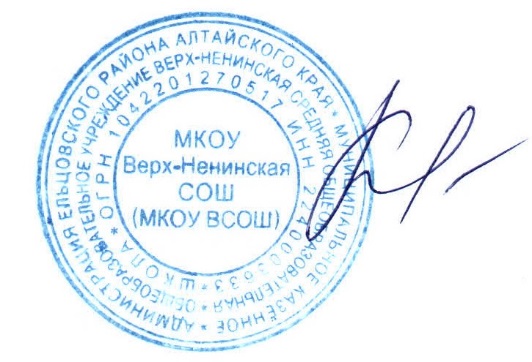                                       М.В. Калачёва«_12_» августа 2017 г.ОТЧЕТО САМООБСЛЕДОВАНИИМуниципального казённого образовательного учреждения Верх-Ненинской средней общеобразовательной школыВерх-Неня2017 г.Председ Председатель комиссии: Ярковая Марина АнатольевнаЧлены комиссии: Гец Елена Владимировна                               Горчакова Светлана Анатольевна                               Аксёнова Вера Анатольевна                              Вичканова Антонина Павловна                                         Калачёва Татьяна МихайловнаОтчет рассмотрен на заседании Педагогического совета МКОУ Верх-Ненинской средней общеобразовательной школы «12» августа 2017 г., протокол заседания № 5СодержаниеАналитическая часть Раздел 1. Организационно-правовое обеспечение образовательной деятельности Раздел 2. Структура и система управления Раздел 3. Содержание и качество подготовки обучающихся Раздел 4. Организация учебного процесса Раздел 5. Востребованность выпускников Раздел 6. Кадровое обеспечение Раздел 7. Учебно-методическое обеспечение Раздел 8. Библиотечно-информационное обеспечение Раздел 9. Материально-техническая база Раздел 10. Внутренняя система оценки качества образования Раздел 11. Иные документы, предоставляемые образовательной организацией с целью презентации успешного опыта Показатели деятельности организации, подлежащей самообследованию Приложения Раздел 1. Организационно-правовое обеспечение образовательной деятельности 1.1. Общие сведения об организации:  Историческая справкаВ 1970 г. в селе. Верх-Неня была начальная школа. Ближайшая восьмилетняя школа находилась в селе Путеводка. Тежные села разъезжались. Многие переехали в Верх-Неню. Назрела необходимость существования восьмилетней школы в этом селе.Под школу было выделено только что построенное здание, которое летом 1971 года под руководством Аксенова В.Ф., директора Путеводской восьмилетней школы, приняло первых учащихся. Были достроены кабинет № 6, учительская, директорская, мастерская. Одновременно строился дом для учителей. Одна квартира для Аксеновых, другая – для Колеватовых.В 1971 году, в начале 2 четверти, Путеводская восьмилетняя школа переехала в Верх-Неню. Директором школы назначили Аксенова Виктора Федоровича. Он вел уроки математики. Аксенова Вера Трофимовна преподавала биологию, географию, химию. Учителем физкультуры и труда был Колеватов Валерий Александрович. Неверова Раиса Георгиевна и Мерзлякова Зоя Петровна вели русский язык и литературу, Видманкина Валентина Петровна – математику и черчение, Камышева Валентина Павловна – немецкий язык.Начальная школа размещалась до переселения у «тополей». В 1972 году со второго полугодия переехала в новое здание. Занятия проходили в две смены. Учителями были Лешина Анна Ивановна и Карпенко Александра Александровна.Старое здание начальной школы оборудовали под интернат, в котором жили дети из близлежащих сел: Путеводка, Льнозавд, Бобровка, Кедровка, Константиновка. Все они учились в Верх-Ненинской школе, а воспитателем работала Калачева Лидия Андреевна.В школе было 106 учащихся, в классах училось по 10 и более ребят. Классным руководителем выпускного класса (их было 16) являлась Мерзлякова Зоя Петровна.Верх-Ненинская восьмилетняя школа была реорганизована в среднюю школу решением краевого исполкома от 19.08.1986 № 287. 21.01.1993 Муниципальное общеобразовательное учреждение Верх-Ненинская средняя общеобразовательная школа.11.01.2012 Муниципальное казённое общеобразовательное учреждение Верх-Ненинская средняя общеобразовательная школа.12.07.2016 Проведена реорганизация МОУ путем присоединения МКОУ ВСОШ и МКДОУ детский сад «Ёлочка» (распоряжение администрации Ельцовского района Алтайского края от 15.06.2016 № 168-р).Миссия школы отражает ценности нового, характерного для начала третьего тысячелетия смысла школьного образования, и лучшие традиции отечественного образования. Ориентирует коллектив школы на построение ОО как пространства, обеспечивающего равенство и доступность качества образования для всех обучающихся, их жизненного и профессионального самоопределения, социализация всех субъектов школы.Образовательные цели: подготовка выпускников, способных гибко адаптироваться в меняющихся жизненных ситуациях, самостоятельно приобретая необходимые знания, умеющих критически мыслить, уметь видеть возникающие в реальной действительности проблемы, искать пути их решения, используя современные технологии и грамотно работать с информацией, анализировать, выдвигать гипотезы решения проблемы, обобщать, проводить аналогии, устанавливать закономерности, делать аргументированные выводы и применять их для решения новых проблем. При этом важно быть коммуникабельными, контактными в различных социальных группах, уметь работать сообща в различных областях, самостоятельно работать над развитием собственного интеллекта, нравственности и культурного уровня.Принципы стратегического развития:- создание условий для повышения качества образования;- создание условий для удовлетворения потребностей обучающихся и родителей в качественном образовании;- реализация доступности качественного общего образования, поэтапное внедрение ФГОС нового поколения;- создание благоприятных условий для выявления, поддержки и сопровождения одаренных и талантливых детей;- обеспечение образовательной деятельности квалифицированными кадрами, способными решать задачи модернизации образования, развивая свой творческий потенциал;- духовно-нравственное развитие и воспитание обучающихся, формирование культурного здорового образа жизни;- развитие инфраструктуры школы, материально-техническое и учебно-лабораторное оснащение образовательной деятельности;- развитие информационного пространства школы.1.2 Руководящие работники общеобразовательной организации1.3. Сведения об основных нормативных документах Устав учреждения: дата регистрации 21.03.2016 № 65Изменения и дополнения Устава учреждения: дата регистрации: 29.06.2016 № 160; ОГРН 1042201270517Свидетельство о внесении записи в Единый государственный реестр юридических лиц:серия 22 № 00,3486528 дата регистрации 23.12.2011 ОГРН 1042201270517Свидетельство о постановке на учет в налоговом органе:серия 22 № 003210877 дата регистрации 07.05.2004 ИНН 2240003633Свидетельство о землепользовании:Регистрационный № 22-22/032-22/032/024/2016-32/1 дата регистрации __15.06.2016___Свидетельство о государственной регистрации права на здание школы общей площадью 854 кв. м.:Регистрационный № 22-22/032-22/032/024/2016-33/1 дата регистрации __15.06.2016___Акт о приемке собственности в оперативное управление:Постановление Администрации Ельцовского района от 07.06.2016 № 141 «О предоставлении в постоянное (бессрочное) пользование земельного участка» Лицензия на право осуществления образовательной деятельности:серия 22Л01 № 0000142 регистрационный № 789; дата выдачи 02.11.2012, срок действия бессрочнаяСвидетельство о государственной аккредитации:серия 22А01 № 0001771 регистрационный № 230 дата выдачи 15.06.2015, срок действия до 15.01.2027Санитарно-эпидемиологическое заключение на здания, строения, помещения, оборудование:№ 22.56.23.000.М.000041.01.12 от 18.01.2012Образовательные программы общеобразовательного учреждения:Выводы и рекомендации по разделу Экспертиза указанных документов и материалов позволяет сделать вывод, что нормативно – правовые документы МКОУ ВСОШ соответствуют требованию законодательства в сфере образования. Однако структура основной образовательной программы начального общего образования и основного общего образования не соответствует предъявляемым требованиям. Привести в соответствие с предъявляемыми требованиями основную образовательную программу основного общего образования (с учетом изменений от 31.12.2015).Привести в соответствие с предъявляемыми требованиями основную образовательную программу начального общего образования.Раздел 2. Структура и система управления 2.1. Структура управления Учредителем МКОУ ВСОШ является Администрация Ельцовского района Алтайского края. Функции и полномочия учредителя и главного распорядителя бюджетных средств школы осуществляет комитет Администрации Ельцовского района по образованию.Управление школой осуществляется в соответствии с Федеральным законом от 29.12.2012 № 273-ФЗ «Об образовании в Российской Федерации», Уставом МКОУ Верх-Ненинская средняя общеобразовательная школа Ельцовского района Алтайского края на принципах демократичности, открытости, приоритета общечеловеческих ценностей, охраны жизни и здоровья человека, свободного развития личности.Управление школой строится на принципах единоначалия и коллегиальности. Исходя из целей, принципов построения и стратегии развития школы сложилась структура, в которой выделяется 3 уровня управления:Первый уровень.Директор – единоличный исполнительный орган, который осуществляет текущее руководство деятельностью школы.  Директор несет ответственность за руководство образовательной, воспитательной работой и организационно-хозяйственной деятельностью школы.На этом же уровне модели находятся высшие коллегиальные органы управления, к которым относятся:Педагогический Совет;Совет Учреждения;Общее собрание трудового коллектива.Педагогический совет – действует в школе в целях рассмотрения сложных педагогических и методических вопросов, вопросов организации учебно-воспитательного процесса, изучения и распространения передового педагогического опыта; коллективный орган управления школой, который решает вопросы, связанные с реализацией программы развития школы, рассматривает проблемы, подготовленные методическим советом школы, администрацией школы, несет коллективную ответственность за принятые решения.Совет учреждения - коллегиальный орган, реализующий принцип государственно-общественного характера управления школой.Общее собрание работников школы объединяет всех членов трудового коллектива. Оно решает вопросы, связанные с разработкой Коллективного договора, Правил внутреннего трудового распорядка, проектов локальных актов школы.Субъекты управления этого уровня обеспечивают единство управляющей системы в целом, определяют стратегическое направление развития образовательного учреждения, всех его подразделений.Второй уровень.Методические объединения. В школе создано школьное методическое объединение, которое включает всех педагогов школы. К управленцам этого уровня относятся руководитель методического объединения школы. Взаимодействие субъектов управления этого уровня осуществляется через специализацию функций при их одновременной интеграции. Руководитель методического объединения выбирается из состава членов методического объединения и утверждается директором школы.Методическое объединение ведет методическую работу по предмету, организует внеклассную деятельность учащихся, проводит анализ результатов образовательного процесса, имеет право выдвигать предложения по улучшению процесса образования, получать методическую помощь научных консультантов, согласует свою деятельность с администрацией школы и в своей работе подотчетно ей.Третий уровень – в качестве общественной организации в школе действует Родительский комитет, работа которого строится с учетом работы родительских комитетов классов. Родительский комитет школы содействует объединению усилий семьи и школы в деле обучения и воспитания детей, который решает вопросы организации внешкольной и внеклассной работы, развития материальной базы школы, принимает участие в развитии учебного заведения.Совет старшеклассников с инициативными группами. Развитие самоуправления на этом уровне обеспечивает реализацию принципов демократизации, общественного характера управления. Участие детей в управляющей системе формирует их организаторские способности и деловые качества.К структурным подразделениям школы также относятся библиотека, столовая. Сложившаяся модель структурных подразделений соответствует функциональным задачам школы, все структурные подразделения выполняют основные задачи, определенные планом работы школы.В школе разработаны функциональные обязанности для работников каждого уровня управления, что обеспечивает четкость и слаженность в управлении развитием образовательного учреждении.Разработаны и утверждены локальные нормативные акты, определяющих функции структурных элементов системы управления:- Положение об управляющем совете;- Положение об общешкольном родительском собрании;- Положение о педагогическом совете школы;- Положение о школьном методическом объединении учителей разных дисциплин МКОУ ВСОШ. Изменений в структуре МКОУ ВСОШ в 2016 году: проведена реорганизация МОУ путем присоединения к МКОУ Верх-Ненинская средняя общеобразовательная школа МКДОУ детский сад «Ёлочка» (распоряжение администрации Ельцовского района Алтайского края от 15.06.2016 № 168-р).Анализ структуры управленияСтруктура управления соответствует установленным законодательством об образовании компетенциям образовательной организации, уставным целям деятельности Школы, а именно - осуществление образовательной деятельности по уровням общего образования:        - дошкольное; начальное общее образование;основное общее образование;среднее общее образование;реализация программы специального (коррекционного) образовательного учреждения VII вида;реализация программы специального (коррекционного) образовательного учреждения VIII вида;формирование общей культуры личности обучающихся на основе                                   Федеральных государственных образовательных стандартов (далее - ФГОС), их адаптация к жизни в обществе;формирование духовно-нравственной личности обучающихся.создание основы для осознанного выбора и последующего освоения профессиональных образовательных программ;воспитание гражданственности, трудолюбия, уважения к правам и свободам человека, любви к окружающей природе, семье, формирование здорового образа жизни.Руководитель и педагогические работники МКОУ ВСОШ постоянного обновляют свои профессиональные знания в целях предупреждения развития негативных явлений в учебном процессе. В 2016 – 2017 учебном году прошли курсы повышения квалификации три педагога. На базе КГБУ ДПО АКИПКРО Ярковая Марина Анатольевна учитель математики, в количестве 32 ч. по теме «Организация формирования предметных, метапредметных и личностных результатов учащихся основного общего образования при обучении математике», На базе КГБУ ДПО АКИПКРО Калачёва Ольга Ивановна учитель начальных классов, в количестве 72 ч. по теме: «Проектирование деятельности учителя начальных классов по включению в образовательный процесс обучающихся с особыми образовательными потребностями».На базе ФГБОУ ВПО «Алтайский государственный гуманитарно-педагогический университет им. В.М. Шукшина» Калачёва Марина Владимировна учитель истории и обществознания прошла профессиональную переподготовку по программе "Педагогика, психология и методика преподавания школьных дисциплин: история, обществознание" дает право на ведение профессиональной деятельности в сфере образования, в объеме 285 ч.С 2015 года педагоги школы в своей работе используют АИС «Сетевой край. Образование»	2.2. Система управления Система управления - это совокупность действий, необходимых для осуществления воздействия на объект управления и обеспечивающих его движение в направлении цели. А цель любой школы обеспечить психолого-педагогические, организационно-педагогические, социально-педагогические и правовые гарантии на полноценное образование.Управление школой осуществляется на основе закона "Об образовании в Российской Федерации", Устава школы и локальных нормативных актов. Цель управления школой заключается в формировании демократического учреждения, воспитывающего всесторонне развитую, социально адаптированную личность. Образование, как и любой процесс в социально-экономической системе, не может и не должен формироваться стихийно. Это управляемый процесс, и от эффективности управления зависит и качество обучения, и жизнеспособность школы, и ее конкурентноспособность.Управление школой требует широкого участия всех участников образовательного процесса. А для этого необходимо, чтобы были понятны цели этого управления и позитивный результат для каждого участника процесса функционирования образовательной организации.Управление в нашей школе осуществляется на основе сотрудничества педагогического, ученического и родительского коллективов.Режим управления школойВ 2016 – 2017 учебном году школа функционировала в режиме стабильного, стационарного функционирования. В данном случае под «функционированием» пониматься стабильная работа образовательного учреждения как системы, его циклические движения. Признаками этого режима являются наличие стабильных общепринятых планов, программ, технологий обучения и воспитания, структур организации учебно-воспитательного процесса, ориентация на заданные цели образования, диктуемые социальным заказом сегодняшнего дня.В режиме функционирования объектом управления являются учебно-воспитательный, образовательный процессы, а также процессы его обеспечения, это: работа с педагогическими кадрами (планирование, организация, контроль, регулирование, аттестация, повышение квалификации);работа с обучающимися (организация и становление ученического самоуправления, поддержание на стабильном уровне всех достижений в трудовом, патриотическом, эстетическом, правовом и воспитании, работа с родителями и т.д.). В этом режиме школа достигла оптимальных, т.е. наивысших, возможных в имеющихся условиях результатов. Однако анализ показал тот факт, что ОУ, занимаясь воспроизводством известных подходов, программ и технологий, в этом учебном году добилось очень скромных результатов. Выпускники школы (9 класс) показали низкие результаты ГИА. Наблюдается застой, стагнация, за которым может последовать и регресс.В 2017- 2018 учебном году перед коллективом школы стоят серьезные задачи:- провести проблемно ориентированный анализ ситуации в образовательном учреждении; - вычленение приоритетных проблем и их ранжирование по значимости; - поиск путей для ликвидации выявленных проблем; - конструирование новой концепции образовательного учреждения.Это необходимо для того чтобы школа могла перейти в режим инновационного развития.Анализ воспитательной деятельности педагогического коллектива и классных руководителей МКОУ ВСОШ Педагогический коллектив уделяет большое внимание воспитательной работе с учащимися и ставит перед собой следующие цели:- Создание условий, способствующих развитию интеллектуальных, творческих, личностных качеств учащихся, их социализации и адаптации в обществе на основе принциповсамоуправления.                                                                                                      Сегодня, в условиях социальной нестабильности, обострения национальных отношений, утраты духовных ценностей, особенно значимой становится роль школы, как гаранта мира и общественной нравственности. В связи с этим время ставит нас перед необходимостью пересмотреть свои взгляды на воспитательный процесс в общеобразовательном учреждении. А. С. Макаренко говорил: «Воспитывать значит учить жить». А успех воспитания невозможен без знания реальных закономерностей, присущих человеческой природе, без опоры на глубинные знания бытия, становления и развития личности.В воспитании детей школа играет очень большую и важную роль, поскольку после семьи это один из самых важных и социально значимых институтов, оказывающих влияние на формирование целостной и социально активной личности. При этом эффективность воспитательной работы напрямую зависит от того, насколько тесно взаимодействуют между собой родители и педагоги. Иначе говоря, только при условии полноценного сотрудничества школы и родителей возможно формирование высоконравственной, культурной, творческой и социально зрелой личности.Воспитание детей в школе начинается с первых же дней обучения, поэтому и классный руководитель, и учитель начальных классов в средней и старшей школе занимают особое место в становлении личности ребенка. Кроме того, именно от этих людей во многом зависит степень комфортного нахождения ребенка в школьном коллективе. Они контролируют уровень усвоения учебного материала, успехи и неудачи как каждого ученика в отдельности, так и всего класса в целом, вопросы взаимоотношений в классном коллективе и воспитания каждого ребенка.С каждым годом роль школы в воспитании учащихся увеличивается, а требования к преподавателям повышаются. И это неудивительно, поскольку ребенок проводит в стенах школы под присмотром педагогов половину дня, и именно эта среда оказывает большое влияние на его воспитание и поведение. В школе ребенок приобретает не только знания, но и особенности поведения, укрепляет сильные черты своего характера и приобретает новые.Для максимально эффективной работы по воспитанию учащихся педагогу необходимо владеть полной информацией о формирующей роли семьи и зависимости этой роли от ценностных приоритетов каждого ее члена. Владение такой информацией помогает классному руководителю или учителю предвидеть, каким образом отношения в семье ребенка могут повлиять на его личностное развитие, поведенческие реакции и характер. Поэтому педагоги используют различные формы связи с родителями, позволяющие выяснить все особенности отношений в каждой конкретной семье.Социальный паспорт школы (характеристика семей):Как видно из таблицы, из 19 учащихся 18 из малообеспеченных, 1из многодетной, 1 из семьи с родителем-инвалидом, 3 из неполной, 2 из семей, состоящих на  учете КДН и ЗП, 5 – из семей, состоящих на  внутри школьном контроле.Социальный состав родителей:Многодетные семьи – 1(родители:Гондыревы Юрий Анатольевич, Наталья Анатольевна; дети – Алена – 4 класс, Анатолий – выпускник основной школы, Вика – студентка АлтГУ)На учете в ИДН и внутри школьном контроле -5Родители: Дериглазова Татьяна Михайловна, дети - Дериглазов Роман Михайлович 28.12.2005Родители: Зибарова Любовь Александровна, дети - Зибаров Евгений Александрович 21.02.2003Родители: Кустова Татьяна Николаевна, Кустов Роман Михайлович, дети - Кустова Анастасия Романовна 30.04 2006Родители: Зибаровы Наталья Михайловна, Александр Александрович; дети – Зибаров Михаил Александрович 28.04.2001Родители: Дериглазовы Ирина Николаевна, Геннадий Павлович; дети - Дериглазов Николай Геннадьевич 06.11.1999.На учете в КДН и ЗП – 2 родители: Дериглазовы Ирина Николаевна, Геннадий Павлович; дети - Дериглазов Николай Геннадьевич 06.11.1999. Зибаровы Наталья Михайловна, Александр Александрович; дети – Зибаров Михаил Александрович 28.04.2001 Неполные семьи (одинокая мать) – 3Мать - Дериглазова Татьяна Михайловна, дети - Дериглазов Роман Михайлович 28.12.2005Мать - Зибарова Любовь Александровна, дети - Зибаров Евгений Александрович 21.02.2003Мать - Коровкина Татьяна Владимировна, дети - Коровкин Евгений Максимович 31.12.2008Родитель инвалид – 1Кустов Роман Михайлович, дети - Кустова Анастасия Романовна 30.04 2006Естественно, изучение внутрисемейных отношений достаточно сложный, но очень нужный этап воспитательной работы в школе. Без этого педагог не сможет дать конкретные советы родителям, найти подход к каждому ребенку и проводить воспитательную работу с наибольшим успехом. Для выяснения внутрисемейных отношений используются как индивидуальные формы связи (например, посещение педагогом семьи ребенка), так и общепринятые. Среди общепринятых форм связей классного руководителя с родителями можно выделить:Родительские собрания. Как правило, родительские собрания проводятся 4 раза в течение учебного года. В ходе собрания педагог, совместно с родителями, разрабатывает план по воспитательной работе, обсуждает успехи и проблемы всего класса или каждого ученика в отдельности. Если у педагога возникли вопросы по воспитанию какого-либо конкретного ученика, он может пригласить его родителей на индивидуальную встречу, чтобы обсудить новые методы воспитания и дать профессиональные советы.Классные мероприятия. Поводом для проведения классных мероприятий может стать любой праздник или значимое событие для класса. Такие мероприятия, в которых принимают участие и ученики, и их родители, способствуют сближению всего классного коллектива, помогают найти общий язык и взаимопонимание, проявить индивидуальные способности и семейные увлечения. Во время совместных мероприятий педагог имеет возможность понаблюдать за семьями в непринужденной обстановке, что позволяет планировать воспитательную работу с учетом особенностей каждой семьи и проводить ее с большим успехом.Воспитание ребенка - это огромная, практически необъятная тема, которую можно изучать на протяжении всей жизни. Однако практика показала, что только совместные усилия педагогов и родителей способны дать положительные результаты. Невозможно воспитать целеустремленную, всесторонне развитую личность, если родители и педагоги не объединятся в тандем. Только в процессе совместной слаженной деятельности этого тандема у ребенка формируется сознание и накапливается опыт правильного поведения в разных ситуациях. Благодаря единым требованиям учителей и родителей укрепляется воля детей: они становятся более настойчивыми в достижении цели, заметно активнее и решительнее в преодолении трудностей.Воспитание - непрерывный процесс, оно начинается с рождения человека и продолжается всю жизнь. На первый взгляд может показаться, что нельзя обозначить какие-то периоды в этом едином непрерывном процессе. Но это возможно и целесообразно. Педагогика зафиксировала, что в различные возрастные периоды существуют неодинаковые возможности для нравственного воспитания. Ребенок, подросток и юноша, например, по-разному относятся к различным средствам воспитания. Для хода воспитания важно знать и его результаты, которые лучше всего подводить за какой-то определенный отрезок жизни.Поэтому важно с первых дней обучения детей в школе, в ходе постоянного общения с ними на уроках, по внеурочное время, в беседах с родителями определить этот уровень. Но это не должно приводить к перерыву, остановке в нравственном воспитании. Используя новые возможности школьного обучения: изменение характера и организации деятельности, обогащение знаний учащихся, педагоги стремятся к расширению и углублению нравственного опыта детей, их нравственных представлений и понятий. Работая со всем коллективом, педагог не должен упускать из виду отдельных учащихся. Заметив положительные черты и свойства в том или ином ребенке, педагог должен стремиться развивать и совершенствовать их. Свои усилия педагог должен координировать с родителями и таким путем не только решать задачи, стоящие перед обучением, но и подготавливать условия для дальнейшего нравственного воспитания детей.Воспитательная работа нашей школы заключается в педагогически целесообразной организации жизни детей. Вот почему от классного руководителя прежде всего требуется план воспитательной работы с классным коллективом, составленный в соответствии с конкретным классом, с конкретными личностями учащихся, с конкретными задачами, которые ставит перед собой педагог.Анализ планов классных руководителей показал, что большинство учителей подходит к составлению плана серьезно.Хорошо, обоснованно сделанный анализ работы за прошедший год, характеристика классного коллектива, грамотно поставленные педагогические задачи характерны для таких классных руководителей, как Вичканова А.П. (1-4 класс), Гулидов М.Н., (5-6 классы), Аксенова В.А. (7 класс), Ярковая М.А. (8 класс).Учитывая важность не формального, а педагогически обоснованного планирования предлагается сделать следующее:- завершить составление плана воспитательной работы с классом не позднее 10 сентября (для классных руководителей, берущих новый класс, не позднее 15 сентября);- обговорить на совещании классных руководителей форму составления плана на первой учебной неделе;- провести ряд индивидуальных консультаций для классных руководителей по составлению плана воспитательной работы 2-4 сентября, утвердить планы классных руководителей у директора школы;- внести дополнение и корректировку в планы в начале 2 полугодия.Большую возможность для изучения личности ученика представляет классный час, и в нашей школе такая возможность всегда используется классными руководителями. Целенаправленное проведение классных часов прослеживалось во всех классах.  В форме путешествий по сказкам, встреч со сказочными героями, оценивания себя «Какой я», проводит классные часы учитель начальных классов Вичканова А.П. В самые знаменательные праздники, как День пожилого человека, 8 Марта, 9 Мая, дети рады встречам с тружениками тыла, ветеранами труда. Под руководством педагогов ребята к таким мероприятиям тщательно готовятся: придумывают поздравительные открытки, сувениры, праздничное выступление.За год удалось побывать на некоторых классных часах. Особенный интерес вызвали тематические классные часы, направленные на формирование позитивной оценки, расширение представлений об основных типах и причинах конфликтов, развитие патриотизма, любви к Родине. Это:- КВН «Защитники Родины», классный час «Вы в битве Родину спасли» (классный руководитель Вичканова А.П. 1-4 классы);- Классный час «Аты-баты шли солдаты», «Минувших лет святая память» (классный руководитель Аксенова В.А.8 класс);- Конкурс эссе, сочинений, презентаций, «Алтай для меня - это     Родина, а Родина - это Алтай» (Гец Е.В);- Викторина по региональной литературе «Люби и знай родной Алтай» (Гец Е.В);- Классный час «Нам нужна одна Победа» (классный руководитель Ярковая М.А.9 класс).Мероприятия, направленные на формирование здорового образа жизни, обеспечение безопасности жизни, антинаркотической пропаганды, проводились учителями, классными руководителями, инспектором ПДН ПП Л.В. Журавлевой, участковым инспектором Калачевым А.А.  - Классный час «День солидарности в борьбе с терроризмом» (кл.рук.),- беседа «Суицид несовершеннолетних. Группы смерти в соцсетях», «Комендантский час» (инспектор ПДН ПП Л.В. Журавлева),- уроки: «Основы безопасности жизнедеятельности», «Правила безопасного поведения на водных объектах в осенне-зимне-весенний период», урок информационной безопасности «Безопасность в сети Интернет» (учитель ОБЖ Аксенов И.В.)В течение года проведены мероприятия по профилактике наркомании:- лекция «Подросток и наркотики» (Калачев А.А.)- беседа «Наркотики» (инспектор ПДН ПП Л.В. Журавлева)В ходе месячника правового воспитания (ноябрь) прошли классные часы и беседы «Закон о правах ребенка», «Право, его роль в жизни общества и государства», «Мы - граждане России» «Права и обязанности человека от рождения и на всю жизнь», «Твои права» (декабрь), проведена лекция «Закон и правопорядок» (Калачёв А.А.)На начальном звене прошла беседа «Права ребенка в новом веке».  Учащиеся познакомились с основными правами ребенка.  Среди учащихся среднего и старшего звена проведены тематические беседы: «Правила и нормы поведения в обществе. Права, обязанность и ответственность ребенка до 14 лет. Нарушения норм и их последствия», «Права несовершеннолетнего 14-16 лет», «Право собственности на имущество», «Права ребенка». Ребята 6-7 классов узнали не только о своих правах, обязанностях, но и о последствиях нарушения норм поведения.  Учащиеся старших классов беседовали на темы: «Право собственности на имущество». В течение месячника проводилась индивидуальная профилактическая работа с детьми, имеющими пропуски уроков без уважительной причины; членами Совета профилактики был организован рейд "Семья" (организация работы по поддержанию здорового образа жизни в семьях социального риска, беседы о режиме дня и организации свободного времени учащихся).В ходе профориентации учащиеся выпускных классов заполняли анкеты «Чтобы не ошибиться в выборе профессии», участвовали в мероприятиях «Все работы хороши, выбирай на вкус», «Как выбрать профессию».Как правило, такие мероприятия проводятся в старших классах. Охват составляет 100%.В следующем учебном году предлагается:1. классным руководителям спланировать девять тематических классных часов из расчета один классный час в месяц), при этом включить в этот план уроки по правилам ДД, беседы, направленные на формирование навыков здорового образа жизни, культуры поведения, мероприятия правовой направленности.2. поручить каждому классному руководителю в течение года провести один открытый классный час и подготовить сценарий его проведения для пополнения копилки интересных дел.3. итоги работы подвести в мае будущего года на методическом объединении классных руководителей.Что касается других форм воспитательной работы, как экскурсии, КТД, праздники, здесь дела обстоят благополучно. Все мероприятия внеклассной работы проводились по направлениям:1. НравственноеЦель: формирование нравственной позицииЗадачи: воспитывать чувство коллективизма, взаимопомощи, поддержки в трудную минуту; учить правилам нравственного поведения. Формировать у учащихся такие качества, как культура поведения, эстетический вкус, уважение личности. Создание условий для развития у учащихся творческих способностей.Формы реализации: уроки гуманитарного цикла; школьное и классное самоуправление; самореализация личности ребенка: беседы, психологические практикумы, мониторинг по профориентации; проведение тематических вечеров, бесед; проведение диспутов, дискуссий на нравственные и этические темы.Критерии оценки: тестирование, анкетирование учащихся.2. ПатриотическоеЦель: формирование гражданско-патриотического сознания.Задачи: воспитание уважительного отношения к старшему поколению; формирование интереса к истории своей страны. Формировать у учащихся качеств: долг, ответственность, честь, достоинство, личность. Воспитывать любовь и уважение к традициям Отечества, школы, семьи, воспитание гордости за подвиги старших поколений.Формы реализации: месячник военно-патриотического воспитания; встречи с ветеранами войны и труда, тружениками тыла; военно-спортивные соревнования; классные часы, беседы на военную тематику; экскурсии, походы, соревнования.Критерии оценки: участие в субботниках по благоустройству памятников и захоронений; мониторинги, анкетирование учащихся; любовь к своему селу, Родине, воспитание гражданской ответственности.3.Валеологическое и физическоеЦель: формирование сознательной установки на здоровый образ жизни.Задачи: развивать познавательную активность детей, физические данные, укреплять здоровье и санитарно-гигиеническую культуру учащихся. Формировать у учащихся культуру сохранения и совершенствования собственного здоровья. Популяризация занятий физической культурой и спортом. Пропаганда здорового образа жизни. Воспитание негативного отношения к вредным привычкам. Создание условий для физического развития учащихся;Формы реализации: организация деятельности по охране здоровья и профилактике заболеваний; организация спортивных секций по различным видам спорта; организация внутришкольных спортивных соревнований и мероприятий, участие в районных, мероприятиях; дни здоровья, спортивные праздники, спортивные кроссы.Критерии оценки: выполнение спортивных нормативов на уроках физической культуры; победы на спортивных соревнованиях по различным видам спорта; увеличение числа занимающихся в спортивных клубах и секциях; нормальное психофизиологическое состояние детей; положительные результаты медицинских осмотров.4.Трудовое воспитание и профессиональная ориентацияЦель: привитие любви и уважения к труду.Задачи: Воспитывать чувство ответственности за порученное дело на правах хозяина своего класса, школы. Расширять знания об окружающей жизни, ее практической, трудовой стороне. Развивать чувство уважительного отношения к труду своему и других людей. Формировать психологическую установку и понимание необходимости трудовой деятельности как способа самореализации человека. Вооружать учащихся основными трудовыми умениями и навыками по самообслуживанию. Помощь в профессиональной ориентации учащихся.Формирование культуры учебной и трудовой деятельности, жизненно-необходимых трудовых и бытовых навыков. Воспитание бережливости, расчетливости, трудолюбия. Развитие навыков коллективного труда в процессе классной коллективной деятельности.Формы реализации: КТД (трудовые десанты, рейды, субботники, операции), общественно-полезный труд, уроки технологии, организации и проведение ярмарок, аукционов поделок, выставок художественного промысла; организация работы трудовых бригад.Критерии оценки: сформированность трудовых навыков; адаптация в трудовом коллективе; анкетирование по отношению к труду; начальные навыки ориентации в экономических отношениях.5. ЭкологическоеЦель: формирование экологической культуры при совокупности экологически развитого сознания, воспитание чувства бережного отношения к природе.Задачи: развивать интерес к окружающему миру, проследить качественные изменения личности во взаимодействии с окружающим миром. Изучение учащимися природы и истории родного края. Формировать правильное отношение к окружающей среде. Организация работы по совершенствованию туристских навыков. Содействие в проведении исследовательской работы учащихся. Проведение природоохранных акций.Формы реализации: конкурсы рисунков, беседы с учащимися и родителями по вопросам природоохраны; субботники; концерты, выставки поделок из природного материала; акция «Зеленый патруль»; конференция «Шаг в будущее»Критерии оценки: анкетирование учащихся; повышение уровня экологического образования учащихся и родителей.Укрепление связи семьи и школыЦели и задачи: Формирование любви, уважения, чувства долга к родителям, близким людям, ответственности и уважения к окружающим. Подготовка к семейной жизни. Воспитание сознательного отношения к совершенствованию окружающего социума, оказание помощи людям.Формы реализации: индивидуальная работа   с детьми и родителями; Консультации психолога с родителями и детьми; Семейные праздники; Родительский всеобуч, конференции, диспуты; Благотворительные акции; Родительские собранияКритерии оценки: Отсутствие недоброжелательной атмосферы в семье и классном коллективе. Сформированность здоровых духовных и материальных потребностей. Уменьшение количества учащихся, состоящих на различных видах контроля. Готовность оказать помощь старшимХудожественно-эстетическое воспитаниеЦели и задачи: Художественно-эстетическое развитие детей; Привитие чувства прекрасного; Раскрытие и реализации способностей, интересов, личностных качеств учащихся; Создание условий для занятий творческой деятельностью; Формирование основ общей культуры, умение общаться, развитие потребности к самовоспитанию;Формы реализации: Уроки эстетического цикла (ИЗО, художественный труд, музыка); Кружки (юный гитарист); Посещение театров, кинотеатров, выставок; Встречи с интересными людьми; Концерты, творческие вечера, конкурсы, выставки; Экскурсии и т.д.Критерии оценки: Общекультурное развитие; Художественно – эстетическое развитие; Повышение уровня воспитанности школьников; Результаты творческой деятельности.Профилактическое воспитаниеЦели и задачи: Выработка основ нравственной, правовой культуры; Осуществление индивидуального подхода к обучающимся, состоящими на различных видах контроля; Осуществление консультативно-профилактической работы среди обучающихся, родителей, педагогических работников по вопросам правопорядка; Развитие  системы организованного досуга и отдыха детей « группы риска» в каникулярное время; Повышение уровня воспитательно - профилактической работы с подростками в школе через взаимодействие  с ведомствами системы профилактики; Организация внеурочной  занятости несовершеннолетних;Формы реализации: Деятельность совета профилактики в общеобразовательном учреждении; Встречи с представителями ведомств системы профилактики; Создание консультационных пунктов по оказанию учащимся  и их родителям информационно-правовой помощи; Работа кружков и спортивных секций; Проведение тематических бесед и лекций  для родителей  с привлечением специалистов КДН, ПДН, полиции, здравоохранения, прокуратуры; Индивидуальные формы работы  с несовершеннолетними и семьями; Организация медицинских осмотров несовершеннолетних; Социально- психологическая помощь неблагополучным семьям; Ведение картотеки « трудных» учащихся и неблагополучных семей.Критерии оценки: Предполагается, что реализация мероприятий позволит: Сократить число правонарушений среди несовершеннолетних; Повысить эффективность профилактической работы с несовершеннолетними, состоящими на различных видах контроля; Повысить эффективность профилактической работы с неблагополучными семьями; Повысить эффективность работы с семьей.Участие классных коллективов в мероприятияхИнтересно ведется классная работа, умело готовятся и проводятся КТД на содержательном, эстетическом уровне классными руководителями: Вичкановой А.П   1-4 классы; Аксеновой В.А. 8 класс; Гулидовым М.Н. 6-7 классы; Ярковой М.А. 9 класс.          Что касается праздничных дел, то каждый класс вносит свою лепту в их проведение. К традиционным мероприятиям относятся: Осенний бал, День самоуправленияПраздничное поздравление «С днем Учителя!», Месячник пожилого человека КТД, посвященные дню Матери, Новогодний бал – маскарад, Зимний физкультурный праздник «Зимние забавы», «А ну-ка, парни!», Концерт для пап, дедушек, Концерт для мам, бабушек, Встречи с вдовами, тружениками тыла, Концерт «С днем Победы!», Пионерский костер, Субботники, Уход за памятником, могилами ветеранов войны, Тимуровская работа. Также красиво и интересно готовятся отдельные мероприятия, среди которых следует назвать выступление учащихся на праздниках Первого звонка, Последнего звонка, Вечере встречи выпускников, Осеннем бале и т.д. В 2016-2017 учебном году детская организация «Радуга» ставила перед собой задачи:1. Организация совместной деятельности детей и взрослых.2. Поддержание и укрепление школьных традиций, способствующих созданию единого коллектива.3. Совершенствование методического мастерства классного руководителя.В основе задач лежала цель: Формирование гражданско-патриотического сознания, нравственной позиции, развитие познавательных интересов, творческой активности, привлечение учащихся по работе по возрождению и сохранению культурных ценностей.Председатель д/о – Ярковой Сергей. Совет ученых – Калачева Варя, Сысолятина Даша– в течение учебного года, в конце каждой четверти, подводил итоги успеваемости и отражал их в экране успеваемости.Совет интересного дела – Гондырев Толя, Зибаров Миша – оказывали помощь в подготовке и проведении мероприятий.Пресс – центр – Калачева Варя, Сысолятина Даша – отражали школьную жизнь в школьной газете – «Наша школа глазами детей».Актив школы (Ярковой Сергей, Калачев Андрей, Таньжин Тимофей) рассматривал вопросы питания в столовой, поведения, единой формы учащихся.В конце учебного года администрация школы выразила благодарность учащимся за активное участие в жизни школы, класса, района.Активисты 2016– 2017 учебного годаГец ДашаКустова НастяГондырев ТоляТаньжин ТимофейЗибаров МишаКалачев АндрейЯрковой СергейКалачева ВаряСысолятина ДашаГондырева АленаГунькова РадаПлодотворно поработали классные руководители во время подготовки и проведения осеннего праздника. Порадовала выставка букетов, композиций, поделок из природного материала учащихся начальных классов (классный руководитель Вичканова А.П.). Ребята с удовольствием участвовали в конкурсах Осеннего бала: «Загадки», «Бывает и такое», «Литературный», «Осенняя композиция». Интерес привлекли композиции букетов, поделок из овощей, фруктов уч-ся 1-4 классов. Увлекательные частушки, рассказы, забавные сценки, сказки собственного сочинения и игры придали празднику особый задор. Таким образом, учащиеся и классный руководитель со всей ответственностью отнеслись к мероприятию.В рамках месячника пожилого человека проведены классные часы.Запомнился концерт «Для меня нет дороже сердец», посвященный Дню пожилого человека.  Дети тепло встречали дедушек и бабушек задорными частушками, душевными песнями, трогательными стихами.В районном фестивале «Киноглаз», посвященном году кино школа готовила фильм о спортивных достижениях, здоровом образе жизни. В главных ролях – Ярковой Сергей, учащийся 8 класса.Удачно прошли мероприятия, посвященные Дню матери: конкурс сочинений, классные часы, беседа. Новогодний праздник прошел на высоком уровне. Активным участникам была объявлена благодарность и вручены призы.В декабре учащиеся и педагоги в школьном дворе построили замечательный сказочный городок с нарядными елками, розовыми, зелеными ангелами на снегу. Февраль – месячник патриотического воспитания. Классными руководителями проведены классные часы, викторины, конкурсы рисунков. В феврале в школе прошел конкурс чтецов «Мой край для меня - это Родина, а Родина - это         Алтай!», в котором победил Ярковой Сергей.Высокую оценку заслужило мероприятие «С первым праздником весны». Участники под руководством Горчаковой С.В. подготовили интересную развлекательную программу, в которой звучали стихи, душевные песни; учащиеся начальной школы исполнили танец «Звездочки». В марте проведен районный конкурс «Лидер 21 века», в котором участвовал учащийся 8 класса Ярковой Сергей. За участие Сергей награжден грамотой.В апреле прошел вечер встречи, посвященный 25-летнему юбилею школы, на который приглашались выпускники, окончившие школу 5, 10, 15, 20, 25, 30 лет назад. Звучали теплые песни, поздравления, приветствия в адрес педагогов, родной школы. Было много гостей, педагогов из других школ.В рамках месячника патриотического воспитания проведены классные часы, конкурс рисунков, беседа.9 мая прошел концерт, в котором приняли участие педагоги, учащиеся школы, жители села. В этом году была поддержана акция «Бессмертный полк». В 9.30 колонна, празднично украшенная шарами, цветами, гирляндой двинулась от школы к памятнику. Каждый учащийся в руках держал фото участника Великой Отечественной войны.Как обычно прошел субботник, навели порядок и чистоту в школьном дворе, за его пределами. Волонтёрский отряд «Радуга добра», основной задачей которого является уход за памятниками и могилами фронтовиков, продолжил свою работу в том же направлении.В районном спортивном мероприятии по легкой атлетике «Кольцо победы» (май) участвовали Таньжин Тимофей, Гондырев Анатолий, Ярковой Сергей.Победителем стал Ярковой Сергей – 3 место -1000 м (возрастная категория 7-8 классы).В конце учебного года учащиеся школы приняли активное участие в туристическом слете. Ребята учились ставить палатки, вязать узлы, преодолевали полосу препятствия, а вечером у костра под гитару пели песни.Закончился учебный год Последним звонком. Учащиеся приготовили душевные поздравления, пожелали доброго пути выпускникам. Считаю, что коллектив учащихся и учителей собрал все силы для того, чтобы мероприятия получились интересными и запоминающимися. Дети показали себя как настоящий сплоченный коллектив.В октябре 2016 было проведено анкетирование учащихся на определение уровня воспитанности. Результаты следующие:Высокий уровень воспитанности в 8 классе.Хороший – в 1, 3,4, 7, 9,5 классах.Средний – во 2,6 классах.Для сравнения предлагается таблица уровня воспитанности 2015-2016 учебного года.Высокий уровень воспитанности в 3,7,9,11 классах.Хороший – в 1, 2, 6 классах.Средний – в 5,8 классахВывод: высокий уровень воспитанности сохранился в 8 (кл.рук. Аксенова В.А.), хороший—в 3, 4 (кл.рук. Вичканова А.П.), 7 классе (кл.рук. Гулидов М.Н.); средний – в 6 классе (кл.рук. Гулидов М.Н.)Повысился - в 9 классе (кл.рук. Ярковая М.А.)Анализ результативности индивидуальной работыВ 2016-2017учебном году были поставлен на учет в КДН и ЗП   Зибаров Михаил Александрович. Основание: Постановление Администрации Ельцовского района Алтайского края Комиссия по делам несовершеннолетних и защите их прав от 30.03.2017 № 14Воспитательные цели и задачи, поставленные в 2016– 2017 учебном году1. Организация совместной деятельности детей и взрослых.2. Поддержание и укрепление школьных традиций, способствующих созданию единого коллектива.3.  Совершенствование методического мастерства классного воспитателя.В основе этих задач лежала цель: Формирование гражданско-патриотического сознания, нравственной позиции, развитие познавательных интересов, творческой активности, привлечение учащихся к работе по возрождению и сохранению культурных ценностей.Для сплочения единого воспитательного коллектива школа создавала и расширяла социальнокультурное пространство, налаживала связи. Это: администрация села, клуб, детский сад «Елочка». Традиционно проводились различные мероприятия воспитательного характера.Немалая работа была проведена родителями. Возглавляет команду Сысолятина Наталья Михайловна. Комитетом ежегодно закупаются призы, подарки на новогодние праздники, собираются деньги на ремонт школы, оказывается помощь в проведении ярмарки. Необходимо и дальнейшее вовлечение родителей в учебно-воспитательный процесс.Задача по организации совместной деятельности детей и взрослых выполнена, так как все запланированные мероприятия были проведены. Процент занятости составил от 80% до 100%. Это хороший результат.Решение педагогического коллектива Необходимо:1. Дальнейшее сплочение и развитие единого детского коллектива.2. Продолжение организации совместной деятельности детей и взрослых.3. Способствование развитию индивидуальных особенностей учащихся, созданию условий для творческой деятельности. Анализ выполнение учебного плана и реализация учебных программ за 2016-2017 учебный годПроцесс образования и воспитания в школе обеспечен основными нормативно-правовыми документами: Уставом школы, локальными актами, регламентирующими отдельные стороны педагогической деятельности, учебным планом, штатным расписанием.Учебный план предусматривает выполнение государственной функции школы - обеспечение базового общего среднего образования, развитие и воспитание ребенка в процессе обучения.Администрация школы в своей деятельности по реализации прав граждан на получение образования руководствуется законодательством РФ в сфере образования, нормативно-правовыми документами и осуществляет постоянный контроль за соблюдением конституционных прав граждан на образование.Школа создает необходимые условия для получения качественного, соответствующего потенциальным возможностям ребенка образования.За последние три года контингент школыУчебный план на 2016-2017 учебные годы был разработан в соответствии:- с Федеральным законом от 29 декабря 2012 № 273-ФЗ «Об образовании в Российской Федерации». - с приказом Министерства образования РФ от 09 марта 2004 г. № 1312 «Об утверждении федерального базисного учебного плана и примерных учебных планов для образовательных учреждений Российской Федерации, реализующих программы общего образования»;- на основании приказа Министерства образования и науки Российской Федерации от 20 августа 2008 года № 241 «О внесении изменений в федеральный базисный учебный план и примерные учебные планы для образовательных учреждений Российской Федерации, реализующих программы общего образования, утвержденные приказом Министерства образования Российской Федерации от 9 марта 2004 года № 1312 "Об утверждении федерального базисного учебного плана и примерных учебных планов для образовательных учреждений Российской Федерации, реализующих программы общего образования";- постановления Управления Алтайского края по образованию и делам молодежи от 28.10.2009 № 503, часы регионального компонента Базисного учебного плана использованы в качестве компонента образовательного учреждения;- приказ Министерства образования и науки РФ от 30 августа 2010 г. N 889 "О внесении изменений в федеральный базисный учебный план и примерные учебные планы для образовательных учреждений Российской Федерации, реализующих программы общего образования, утверждённые приказом Министерства образования Российской Федерации от 9 марта 2004 г. N 1312 "Об утверждении федерального базисного учебного плана и примерных учебных планов для образовательных учреждений Российской Федерации, реализующих программы общего образования";- приказ Министерства образования и науки РФ от 6 октября 2009 г. N 373 "Об утверждении и введении в действие федерального государственного образовательного стандарта начального общего образования";- приказ Министерства образования и науки РФ от 30 августа 2010 г. N 889 "О внесении изменений в федеральный базисный учебный план и примерные учебные планы для образовательных учреждений Российской Федерации, реализующих программы общего образования, утверждённые приказом Министерства образования Российской Федерации от 9 марта 2004 г. N 1312 "Об утверждении федерального базисного учебного плана и примерных учебных планов для образовательных учреждений Российской Федерации, реализующих программы общего образования".	нормативных документов Министерства образования и науки: Рекомендации по организации обучения в первом классе четырехлетней начальной школы (Письмо МО РФ № 408/13-13 от 20.04.2001).О недопустимости перегрузок обучающихся в начальной школе (Письмо МО РФ № 220/11-13 от 20.02.1999).Приказ Министерства образования и науки РФ от 31 марта 2014 г. N 253 "Об утверждении федерального перечня учебников, рекомендуемых к использованию при реализации имеющих государственную аккредитацию образовательных программ начального общего, основного общего, среднего общего образования"Учебный план составлен с учетом специфики организации учебно-воспитательного процесса в школе.Целью учебного плана школы является создание условий, которые способствуют умственному развитию учащихся, самопознанию, осознанному личностно-профессиональному самоопределению, не зависящих от социокультурных возможностей семьи и ее имущественного положения, сохранению их здоровья.Основная часть учебного плана школы реализует федеральный компонент образовательного стандарта и федеральный государственный образовательный стандарт, обеспечивает единство общего и дополнительного образования, овладение обучающимися необходимым минимумом знаний, умений, навыков, характеризующих продолжение образования, а также федеральный компонент учебного плана определяет обязательный минимум основных образовательных программ, максимальный объем учебной нагрузки учащихся. Все предметы основной части представлены государственными программами.Часть, формируемая участниками образовательных отношений направлены на решение задач: - обеспечение глубокого полноценного освоения каждым учеником федерально-регионального компонента инвариантной части;  - создание адаптивной системы обучения для каждого обучающегося, в зависимости от его уровня развития, склонностей и способностей. Составлена с учетом анализа результатов работы в части обучения, развития и воспитания обучающихся, изучения социального заказа на образовательные услуги (анкетирование и тестирование), а также исходя из материально-технического, кадрового обеспечения и задач школы, поставленных на основе анализа работы школы, обеспечивает дополнительный уровень знаний по отдельным предметам, индивидуальные образовательные запросы учащихся.Все учебные предметы обеспечены программно-методическими материалами на весь курс обучения в соответствии с федеральным перечнем учебников, рекомендованных Министерством образования Российской Федерации к использованию в образовательном процессе образовательных учреждений на 2016 - 2017 учебный год.Конкретное распределение часов максимального объёма учебной нагрузки обучающихся объяснено в приложении к учебному плану, которое составлено в виде примерного недельного учебного плана.1. На I уровень обучения осуществляется по УМК «Школа России» четырехлетнее обучение, обеспечивающее формирование общеучебных навыков, обобщённых способов учебной, познавательной, коммуникативной и практической деятельности.2. На II уровень цели обучения дополняются реализацией следующих задач: обеспечение деятельностного характера образования, обеспечивающего успешную социализацию учащихся, подготовка выпускников к осознанному выбору пути получения среднего образования. Срок освоения образовательной программы основного общего образования составляет 5 лет.3. В 2016 – 2017 учебном году освоения образовательной программы среднего общего образования в МКОУ ВСОШ не реализуется в связи с отсутствием обучающихся.4. Учебный план начального общего образования ориентирован на 34 учебных недели в год для 2-4 классов, 33 учебной недели для 1 класса. Учебный план основного общего образования ориентирован на 34 учебных недель с 6 по 9 классы. 5. Школа работает в 1 смену при пятидневной учебной неделе для всех обучающихся 1 - 9 общеобразовательных классов. Продолжительность урока в 2–9 классах, исходя из санитарно-эпидемиологических требований, утверждённых постановлением Главного государственного санитарного врача РФ от 29.12.2010 № 189 "Об утверждении СанПиН 2.4.2.2821-10 "Санитарно-эпидемиологические требования к условиям и организации обучения в общеобразовательных учреждениях"", составляет 40 минут. Обучение в 1-м классе осуществляется с соблюдением следующих дополнительных требований:- учебные занятия проводятся по 5-дневной учебной неделе и только в первую смену;- использование "ступенчатого" режима обучения в первом полугодии (в сентябре, октябре - по 3 урока в день по 35 минут каждый, в ноябре - декабре - по 4 урока по 35 минут каждый; январь - май - по 4 урока по 40 минут каждый);- в середине учебного дня установлена динамическая пауза продолжительностью 40 минут.Конкретное распределение часов максимального объёма учебной нагрузки обучающихся объяснено в приложении к учебному плану, которое составлено в виде недельного учебного плана.Выполнение учебных планов, учебных программПОЛНОТА ВЫПОЛНЕНИЯ ОБРАЗОВАТЕЛЬНЫХ ПРОГРАММ В 2016-2017 УЧЕБНОМ ГОДУ Начальное общее образование (за 4 года период с 2013 по 2017 годы)Основное общее образование (за 5 лет 2012 - 2017 годы)                          *Отсутствовали по 1 классо-комплекту основной школы ежегодно с 2012 по 2017 годы.Обучение по всем предметам, представленным в учебном плане, осуществлялось по государственным программам для общеобразовательных учреждений, факультативные занятия проводились по утверждённым рабочим программам. УМК по всем предметам соответствовало перечню программ и учебников, рекомендованных и допущенных Министерством образования и науки РФ к использованию в образовательном процессе в общеобразовательных учреждениях в 2016-2017 учебном году. Одним из главных условий успешного усвоения программного материала является его своевременное прохождение согласно программам и тематическому планированию. По всем предметам программы пройдены, в основном, в срок. Практическая часть учебных программ по всем предметам также выполнена полностью. Проанализировав в целом состояние учебного процесса, можно сделать вывод: знания, умения и навыки учащихся соответствуют требованию государственных стандартов (минимуму содержания образования). Состояние обучения в целом удовлетворяет учащихся, родителей (законных представителей), учителей.Режим организации внеурочной деятельностиФинансирование из краевого бюджета осуществляется из расчета 5 часов в неделю на каждый класс.Внеурочная деятельность организуется по выбору учащихся и их родителей (законных представителей) во внеурочное время. Для учащихся внеурочная деятельность организуется по расписанию. Между уроками и занятиями по внеурочной деятельности организуется перерыв 40 минут.Примерный план внеурочной деятельности НООПлан внеурочной деятельности для обучающихся 1 -4 классов в 2016 – 2017 учебном годуОрганизация внеурочной деятельности на уровне основного общего образования осуществляется с сентября 2015 года. В соответствии с решением участников образовательных отношений во внеурочной деятельности МКОУ ВСОШ реализуется модель плана с преобладанием учебно-познавательной деятельности, когда наибольшее внимание уделяется учебным предметам и организационному обеспечению учебной деятельности. Примерный план внеурочной деятельности ОООЧисленность обучающихся в 6 классе -  1 человек, поэтому не охвачено внеурочной деятельностью следующие направления: духовно-нравственное, общекультурное. Эти направления отрабатываются классным руководителем за счет внеклассной работы с ребенком и участие ученика в общешкольных мероприятиях.План внеурочной деятельности для обучающихся 6 класса в 2016-2017 учебном годуВ школе принято ряд локальных нормативных актов, касающихся прав и интересов участников образовательных отношений:- Порядок оформления возникновения, приостановления и прекращения отношений между МКОУ Верх-Ненинская СОШ и обучающимися и (или) родителями (законными представителями) обучающихся- Положение о защите, хранении, обработке и передаче персональных данных воспитанников, обучающихся МКОУ ВСОШ- Положение о правилах приёма, перевода и отчисления обучающихся МКОУ Верх-Ненинская средняя общеобразовательная школа- Порядок приёма на обучение по образовательным программам дошкольного образования, перевода и отчисления детей в МКОУ ВСОШ- Порядок информирования родителей (законных представителей) обучающихся, воспитанников о правах и обязанностях обучающихся, воспитанников МКОУ ВСОШ Приказ от 25.12.2015 № 92-р- разработана политика МКОУ ВСОШ в отношении обработки персональных данных сотрудников учреждения, а также обучающихся (воспитанников) и их родителей (законных представителей). Принятие и обновлении локальных актов происходит по мере изменения законодательства Российской Федерации.2.3. Оценка результативности и эффективности системы управления Система контроля со стороны администрации школы осуществляется через внутришкольный контроль. Ежегодно разрабатывается и утверждается план работы внутришкольного контроля. Контроль охватывает все области деятельности школы: административно-хозяйственная, школьное питание, безопасность, качество образования, соблюдение санитарно-гигиенических требований.Система взаимодействия с организациями партнерами, которые обеспечивают бесперебойное, безопасное обеспечение образовательного процесса организована через договора о взаимодействии или оказании услуг. При проведении учредительного контроля выявлены недочеты в системе внутриучрежденческого контроля.Выявленые недостатки:- не проводился опрос участников образовательных отношений относительно системы внутришкольного контроля; - не используются инновационные методы и технологии управления - внутриучрежденческий контроль проводить в соответствии с утвержденным положением «О внутриучрежденческом контроле». - разместить на сайте общеобразовательного учреждения документы по организации и проведению внутриучрежденческого контроля.2.4. Оценка организации взаимодействия семьи и школыДля организации информирования родителей (законных представителей) обучающихся, воспитанников утвержден Порядок информирования родителей (законных представителей) обучающихся, воспитанников о правах и обязанностях обучающихся, воспитанников МКОУ ВСОШ (утвержден приказом от 25.12.2015 № 92-р). При зачислении первоклассников (обучающихся) в МКОУ ВСОШ родители (законные представители) обучающихся, воспитанников знакомятся под роспись с основными нормативными правовыми актами МКОУ ВСОШ. На официальном сайте МКОУ ВСОШ имеется раздел «Информация для родителей», также родители (законные представители) могут ознакомится на сайте с нормативными, локальными актами.При организации информирования родителей используются как индивидуальные формы связи (например, посещение педагогом семьи ребенка), так и общепринятые. Среди общепринятых форм связей классного руководителя с родителями можно выделить родительские собрания, лектории, беседы для родителей. Как правило, родительские собрания проводятся 4 раза в течение учебного года. В ходе собрания педагог, совместно с родителями, разрабатывает план по воспитательной работе, обсуждает успехи и проблемы всего класса или каждого ученика в отдельности. Если у педагога возникли вопросы по воспитанию какого-либо конкретного ученика, он может пригласить его родителей на индивидуальную встречу, чтобы обсудить новые методы воспитания и дать профессиональные советы. Проведены общешкольные родительские собрания «Чтобы ребенок учился с интересом» (октябрь), «Способности и роль семьи в их развитии» (декабрь), «Союз семьи и школы» (апрель), «Профилактика асоциального поведения» (май); лектории для родителей «Агрессия в семье» (сентябрь), «Индивидуальные трудности школьников в обучении и пути их преодоления» (декабрь), «Правовые основы семьи» (февраль), «Общение в семье. Право, ребенок и его окружение» (апрель).В годовой план работы образовательной организации помимо родительских собраний, лекториев, бесед включены мероприятия, в которых принимают участие и ученики, и их родители. В течение учебного года родители принимали участие в акции «Соберем детей в школу», строительстве снежного городка «Наш школьный двор как зимний сад», конкурсах, посвященных дню Матери; праздничной программе, посвященной 8 Марта; концерте, посвященном Дню Победы, субботниках. Родительский комитет привлекался для   проведения рейдов, мероприятий, экскурсий, выступлений на родительских собраниях и т.д.«Оценка наличия, качества и полноты реализации плана работы с неблагополучными семьями» Деятельность образовательного учреждения по профилактике безнадзорности и правонарушений, раннему выявлению семейного неблагополучия несовершеннолетних (согласно ФЗ от 24.06.1999 №120-ФЗ) регламентирована локальными актами. Вопросы по организации профилактической работы внесены в план учредительного контроля, Совета профилактики. Документы по ведению внутришкольного и межведомственного учета соответствуют действующим на федеральном и краевом уровнях. Система работы с несовершеннолетними, состоящими на учете в органах и учреждениях системы профилактики, создана и проводится классными руководителями. Совместная работа с сотрудниками внутренних дел, в лице Калачева А.А., Журавлевой Л.В., ведется активно. Мероприятия ИПР, предложения в МИПР частично обеспечивают эффективность реабилитационной работы с обучающимися, состоящими на учете. Деятельность ОУ по организации правового воспитания и профилактике безнадзорности и правонарушений направлена на стабилизацию, но недостаточно результативна. На учете в КДН и ЗП состоят 2 учащихся, на ВШУ – 3.Социальный паспорт школы (характеристика семей):Практически 100 % обучающихся школы относятся к категории малообеспеченных семей.Из 19 учащихся 18 из малообеспеченных, 1из многодетной, 1 из семьи с родителем-инвалидом, 3 из неполной, 2 из семей, состоящих на учете КДН и ЗП, 5 – из семей, состоящих на внутри школьном контроле.Социальный состав родителей:Многодетные семьи – 1(родители: Гондыревы Юрий Анатольевич, Наталья Анатольевна; дети – Алена – 4 класс, Анатолий – выпускник основной школы, Вика – студентка АлтГУ)На учете в ИДН и внутри школьном контроле -51. Родители: Дериглазова Татьяна Михайловна, дети - Дериглазов Роман Михайлович 28.12.20052. Родители: Зибарова Любовь Александровна, дети - Зибаров Евгений Александрович 21.02.20033. Родители: Кустова Татьяна Николаевна, Кустов Роман Михайлович, дети - Кустова Анастасия Романовна 30.04 20064. Родители: Зибаровы Наталья Михайловна, Александр Александрович; дети – Зибаров Михаил Александрович 28.04.20015. Родители: Дериглазовы Ирина Николаевна, Геннадий Павлович; дети - Дериглазов Николай Геннадьевич 06.11.1999.На учете в КДН и ЗП – 2 семьи родители: 1. Дериглазовы Ирина Николаевна, Геннадий Павлович; дети - Дериглазов Николай Геннадьевич 06.11.1999. 2. Зибаровы Наталья Михайловна, Александр Александрович; дети – Зибаров Михаил Александрович 28.04.2001 Неполные семьи (одинокая мать) – 31. Мать - Дериглазова Татьяна Михайловна, дети - Дериглазов Роман Михайлович 28.12.20052. Мать - Зибарова Любовь Александровна, дети - Зибаров Евгений Александрович 21.02.20033. Мать - Коровкина Татьяна Владимировна, дети - Коровкин Евгений Максимович 31.12.2008Родитель инвалид – 11. Кустов Роман Михайлович, дети - Кустова Анастасия Романовна 30.04 2006Родители обучающихся школы имеют возможность в любой момент ознакомится с нормативными документами школы как непосредственно в администрации школы, так и в сети Интернет на официальном сайте школы. В соответствии с законодательством знакомство родителей с локальными нормативными актами школы начинается с оформления ребенка в ОУ, при подаче заявления о зачислении ребенка в школу. Так же школа работает в системе АИС. Сетевой край. Образование – ведение электронного журнала. Есть недочеты в работе с электронным журналом – несоблюдение графика заполнения. Но они связаны с технической стороной вопроса.Ежегодно обучающимся школы в соответствии с постановлением администрации Алтайского края от 26.05.2014 № 249 «Об утверждении порядка предоставления компенсационных выплат на питание обучающимся в краевых государственных, муниципальных общеобразовательных организациях, в профессиолнальных образовательных организациях, нуждающимся в социальной поддержке» предоставляются льготы – компенсационные выплаты.Льготниками являются 18 обучающихся из малообеспеченных семей, что составляет 95 %. На льготное питание в 2016 – 2017 учебном году были выделены средства из краевого и местного бюджетов (на одного ребенка):2.5. Анализ работы по изучению мнения участников образовательных отношений и потребителей о деятельности школы На начало учебного года родителями (законными представителями) обучающихся 4 класса по их выбору был определен модуль ОМРК при изучении такого предмета как Основы религиозных культур и светской этики. Так же по просьбе родителей (законных представителей) и педагогов школы обучающимся 7 класса преподавался элективный курс «Черчение».В вязи с повышенным интересом обучающихся к предмету «Биология» и частым выбором этого предмета для сдачи ГИА в учебный план из части, формируемой участниками образовательных отношений добавлен час в 6 классе.Анализ проводимых мероприятий школой по изучению мнения участников образовательных отношений показал их недостаточность. Изучения мнения проводилось с помощью анкетирования, которое проводилось на сайте АКИАЦ. Самой ОО анкетирование, опросы, интервьюирование в 2016 – 2017 учебном году не проводилось. Низкий уровень информированности и участия родительской            общественности в оценке образовательных результатов.Администрацией школы не используются результаты независимой оценки качества образовательной деятельности.Выводы и рекомендации по разделу Структура образовательного учреждения соответствует решаемым МКОУ ВСОШ задачам. Механизм управления образовательным учреждением определяет его стабильное функционирование.Деятельность ОУ по организации и проведению внутриучрежденческого контроля не эффективна.Существующая система организации взаимодействия семьи и школы способствует достижению поставленных целей и задач, запросам участников образовательного процесса, реализации компетенций образовательной организации, закрепленных в ст. 26 и ст. 28 Федерального закона № 273-ФЗ от 27.12.2012 «Об образовании в Российской Федерации». Организовать работу с несовершеннолетними, состоящими на учёте, педагога-психолога базового кабинета МКОУ ЕСОШ не реже 1 раза в месяц.Разработать совместный план работы с сотрудником ТОВД на 2017-2018 учебный год.Выявлен низкий уровень информированности и участия родительской общественности в оценке образовательных результатов.Администрацией школы не используются результаты независимой оценки качества образовательной деятельности.Раздел 3. Содержание и качество подготовки обучающихся 3.1. Контингент учащихся На протяжение последних трех лет численность обучающихся школы находится примерно на одном уровне. Увеличивается число обучающихся начального общего образования. К огромному сожалению численность обучающихся средней школы в 2017 году равно нулю. 3.2. Содержание подготовки обучающихся 3.2.1. Образовательная программа школы ПОЛНОТА ВЫПОЛНЕНИЯ ОБРАЗОВАТЕЛЬНЫХ ПРОГРАММ В 2016-2017 УЧЕБНОМ ГОДУ Начальное общее образование (за 4 года период с 2013 по 2017 годы)Основное общее образование (за 5 лет 2012 - 2017 годы)                          *Отсутствовали по 1 классо-комплекту основной школы ежегодно с 2012 по 2017 годы.Обучение по всем предметам, представленным в учебном плане, осуществлялось по государственным программам для общеобразовательных учреждений, факультативные занятия проводились по утверждённым рабочим программам. УМК по всем предметам соответствовало перечню программ и учебников, рекомендованных и допущенных Министерством образования и науки РФ к использованию в образовательном процессе в общеобразовательных учреждениях в 2016-2017 учебном году. Одним из главных условий успешного усвоения программного материала является его своевременное прохождение согласно программам и тематическому планированию. По всем предметам программы пройдены, в основном, в срок. Практическая часть учебных программ по всем предметам также выполнена полностью. Проанализировав в целом состояние учебного процесса, можно сделать вывод: знания, умения и навыки учащихся соответствуют требованию государственных стандартов (минимуму содержания образования). Состояние обучения в целом удовлетворяет учащихся, родителей (законных представителей), учителей.3.2.2. Воспитательная работа Социальный паспорт школы (характеристика семей):Из 19 обучающихся 18 из малообеспеченных семей, 1- из многодетной, 1 из семьи с родителем-инвалидом, 3 из неполной, 2 из семей, состоящих на учете КДН и ЗП, 5 – из семей, состоящих на внутришкольном контроле.Социальный состав родителей:Многодетные семьи – 1(родители: Гондыревы Юрий Анатольевич, Наталья Анатольевна; дети – Алена – 4 класс, Анатолий – выпускник основной школы, Вика – студентка АлтГУ)На учете в ИДН и внутри школьном контроле -5Родители: Дериглазова Татьяна Михайловна, дети - Дериглазов Роман Михайлович 28.12.2005Родители: Зибарова Любовь Александровна, дети - Зибаров Евгений Александрович 21.02.2003Родители: Кустова Татьяна Николаевна, Кустов Роман Михайлович, дети - Кустова Анастасия Романовна 30.04 2006Родители: Зибаровы Наталья Михайловна, Александр Александрович; дети – Зибаров Михаил Александрович 28.04.2001Родители: Дериглазовы Ирина Николаевна, Геннадий Павлович; дети - Дериглазов Николай Геннадьевич 06.11.1999.На учете в КДН и ЗП – 2 родители: Дериглазовы Ирина Николаевна, Геннадий Павлович; дети - Дериглазов Николай Геннадьевич 06.11.1999. Зибаровы Наталья Михайловна, Александр Александрович; дети – Зибаров Михаил Александрович 28.04.2001 Неполные семьи (одинокая мать) – 3Мать - Дериглазова Татьяна Михайловна, дети - Дериглазов Роман Михайлович 28.12.2005Мать - Зибарова Любовь Александровна, дети - Зибаров Евгений Александрович 21.02.2003Мать - Коровкина Татьяна Владимировна, дети - Коровкин Евгений Максимович 31.12.2008Родитель инвалид – 1Кустов Роман Михайлович, дети - Кустова Анастасия Романовна 30.04 2006Анализ системы воспитательной работы Изменения, происходящие в сфере образования, неуклонно выдвигают задачу совершенствования всей системы воспитательной работы в школе. Без повышения эффективности школьного воспитания невозможно поднять уровень и качество образования.В Программе развития школы определены инновационные направления:Переход на Федеральные государственные образовательные стандартыРазвитие системы поддержки талантливых детейСовершенствование учительского корпусаРазвитие школьной инфраструктурыСохранение и укрепление здоровья обучающихсяРасширение самостоятельности школы.Перспективы развития воспитательной системы школы заключаются в том, чтобы достичь важнейшей цель современного образования и одной из приоритетных задач общества и государства – воспитание нравственного, ответственного, инициативного и компетентного гражданина России. В связи с этим процесс образования должен пониматься не только как процесс усвоения системы знаний, умений и компетенций, составляющих основу учебной деятельности обучающегося, но и как процесс развития личности, принятия духовно-нравственных, социальных, семейных и других ценностей.Перед образовательным учреждением поставлены следующие задачи воспитательной работы:разработать и внедрить модель воспитательной системы школы;развить ученическое самоуправление как основу для межвозрастного конструктивного общения, социализации, социальной адаптации, творческого развития каждого учащегося;обеспечить общее культурное развитие ребёнка, максимально использовать возможности гуманитарных дисциплин для формирования духовной сферы личности.Реализация данных задач осуществлялась через организацию и работу предметных кружков, предметных и тематических декад, линеек и дежурств по школе, трудовую деятельность, проведение спортивных соревнований, работу ученического самоуправления, связь с социумом.Сегодня целью воспитания школьников является создание условий для формирования и развития личности высококультурной, интеллектуальной, социально активной, гуманной. Воспитание в каждом ребёнке человечности, доброты, гражданственности, толерантности, творческого отношения к труду, бережного отношения ко всему живому, охрана культуры своего народа – вот ведущие ценности, которыми руководствуется педагогический коллектив и которыми должна насыщаться воспитательная система школы. Кроме этого перед педагогическим коллективом стоит задача воспитания уважения, любви и бережного отношения к природе родного края, к традициям и обычаям своего народа, развития у учащихся потребности в   здоровом образе жизни, в активных занятиях спортом. Классные руководители — самая значимая категория организаторов воспитательного процесса в школе. В настоящее время заметно меняется содержание, формы и методы их работы. Работа классного руководителя — целенаправленная, системная, планируемая деятельность, строящаяся на основе концепции воспитания всего образовательного учреждения, анализа предыдущей деятельности, позитивных и негативных тенденций общественной жизни, на основе личностно-ориентированного подхода с учётом актуальных задач, стоящих перед педагогическим коллективом и ситуации в классе. В начале учебного года классный руководитель составляет характеристику класса, социальный паспорт, на основании общешкольного плана воспитательной работы составляет перспективный план на год. В конце каждой четверти классные руководители делают письменный отчет в виде таблицы об итогах работы класса, о проведенных мероприятиях, протоколы родительских собраний. В конце года – карта воспитанности учащихся.Помимо тематических классных часов классный руководитель проводит обязательные беседы: по правилам дорожного движения, по правилам противопожарной безопасности, по правилам поведения и т.д.Важной частью системы воспитательной работы школы является формирование школьных традиций, к которым можно отнести праздники:День знанийДень здоровья	Цель – пропаганда здорового образа жизни, содействие распространению социально значимых идей и знаний в области здоровья. День материДень пожилого человека Цель - воспитание уважения к старшим.А, ну-ка, парни!»	Цель – создание условий для воспитания культуры личности, жизненных и нравственных позиций, совершенствования коммуникативной культуры.День ПобедыЦель - патриотическое воспитание, развитие интереса к истории Отечества, воспитание уважения к ветеранам Великой Отечественной войны, к людям военной профессии, воспитание бережного отношения к памяти о погибших.Уход за памятникомВсе ключевые внеурочные мероприятия проходят с участием членов школьного самоуправления. Задачи воспитательной работы школы вытекают из основных направлений:1. НравственноеЦель: формирование нравственной позицииЗадачи: воспитывать чувство коллективизма, взаимопомощи, поддержки в трудную минуту; учить правилам нравственного поведения. Формировать у учащихся такие качества, как культура поведения, эстетический вкус, уважение личности. Создание условий для развития у учащихся творческих способностей.2. ПатриотическоеЦель: формирование гражданско-патриотического сознания.Задачи: воспитание уважительного отношения к старшему поколению; формирование интереса к истории своей страны.Формировать у учащихся качеств: долг, ответственность, честь, достоинство, личность.Воспитывать любовь и уважение к традициям Отечества, школы, семьи,воспитание гордости за подвиги старших поколений.3.Валеологическое и физическоеЦель: формирование сознательной установки на здоровый образ жизни.Задачи: развивать познавательную активность детей, физические данные, укреплять здоровье и санитарно-гигиеническую культуру учащихся Формировать у учащихся культуру сохранения и совершенствования собственного здоровья.Популяризация занятий физической культурой и спортом.Пропаганда здорового образа жизниВоспитание негативного отношения к вредным привычкам;Создание условий для физического развития учащихся;4.Трудовое воспитание и профессиональная ориентацияЦель: привитие любви и уважения к труду.Задачи:1. Воспитывать чувство ответственности за порученное дело на правах хозяина своего класса, школы.2. Расширять знания об окружающей жизни, ее практической, трудовой стороне.3. Развивать чувство уважительного отношения к труду своему и других людей.4. Формировать психологическую установку и понимание необходимости трудовой деятельности как способа самореализации человека.5. Вооружать учащихся основными трудовыми умениями и навыками по самообслуживанию.6. Помощь в профессиональной ориентации учащихся.Формирование культуры учебной и трудовой деятельности, жизненно-необходимых трудовых и бытовых навыков;Воспитание бережливости, расчетливости, трудолюбия;Развитие навыков коллективного труда в процессе классной коллективной деятельности;5. ЭкологическоеЦель: формирование экологической культуры при совокупности экологически развитого сознания, воспитание чувства бережного отношения к природе.Задачи: развивать интерес к окружающему миру, проследить качественные изменения личности во взаимодействии с окружающим миром.Изучение учащимися природы и истории родного края.Формировать правильное отношение к окружающей среде.Организация работы по совершенствованию туристских навыков.Содействие в проведении исследовательской работы учащихся.Проведение природоохранных акций.6. Укрепление связи семьи и школыЦели и задачи:Формирование любви, уважения, чувства долга к родителям, близким людям, ответственности и уважения к окружающим;Подготовка к семейной жизни;Воспитание сознательного отношения к совершенствованию окружающего социума, оказание помощи людям;7. Профилактическое воспитаниеЦели и задачи:Выработка основ нравственной, правовой культуры;Осуществление индивидуального подхода к обучающимся, состоящими на различных видах контроля;Осуществление консультативно-профилактической работы среди обучающихся, родителей, педагогических работников по вопросам правопорядка;Развитие системы организованного досуга и отдыха детей «группы риска» в каникулярное время;Повышение уровня профилактической работы с подростками в школе через взаимодействие с ведомствами системы профилактики;Организация внеурочной занятости несовершеннолетних.Воспитательная работа по этим направлениям проводится в тесной связи с учебной деятельностью и учреждениями социума (детско-юношеский центр).Работа по патриотическому воспитанию – основное направление воспитательной работы в школе, так как, воспитывая человека, любящего свою Родину, мы воспитываем высоконравственного человека. Эта работа ведется на высоком уровне; сложилась система мероприятий, которые проводятся из года в год:Участие в митинге, празднике к Дню Победы.Военно-спортивная игра «Зарница».Участие в акции «Подарок ветерану».Участие во Всероссийской акции «Бессмертный полк».Легкоатлетический кросс «кольцо Победы»Шефская помощь пожилым людям в благоустройстве территории.Уход за памятником погибшим в годы ВОВ, могилами ветеранов.В соответствии с годовым планом работы школы были проведены следующие воспитательные мероприятия, направленные на формирование здорового и безопасного образа жизни:Дни здоровья. Спортивные соревнования по футболу, эстафеты.Классные часы и беседы, а также родительские собрания по профилактике употребления наркотических средств.Каждый месяц организуются генеральные уборки классов, беседы о здоровом, питании, образе жизни, отрабатываются практические навыки по оказанию первой медицинской помощи. Ученики школы ежегодно принимают участие в районном легкоатлетическом кроссе. По итогам года Ярковой Сергей занял 3 место (7-8 классы) среди образовательных учреждений района.В школе постоянно ведется работа по профилактике правонарушений, наркомании, экстремизма среди подростков. На каждую семью заведен «Социальный паспорт», в котором ведут записи о посещении и состоянии дел классные руководители. Школа постоянно держит связь с комиссией по делам несовершеннолетних, с другими муниципальными структурами. Но все же есть 2 семьи, которые состоят на учете в КДН, 3 –на ВШК. С целью выявления детей группы риска регулярно проводится анкетирование подростков. Для того чтобы оказать поддержку детям, организуются психологические тренинги, тематические классные часы и беседы: «Здоровый образ жизни – это…», «Мы за здоровый образ жизни», «Наркомания», «Вредные привычки и их действие на организм», «Будущее без наркотиков» (часы общения).Работа с семьёй – это одно из самых важных направлений в воспитательной работе, поэтому большое количество мероприятий школы связаны с семьёй. Мы рады видеть родителей на всех школьных мероприятиях, концертах, соревнованиях, развлекательных и конкурсных программах. Учащиеся принимают участие в конкурсах сочинений о семье, конкурсе «В каждом рисунке мама», в Дне Матери, новогодних мероприятиях, 8 Марта.Концерты ко Дню Учителя, Дню пожилых людей позволяют решать задачи нравственного воспитания, а также дают возможность сказать слова благодарности своим учителям, продемонстрировать свои таланты и умения.На реализацию задач по экологическому и трудовому воспитанию учащихся направлены такие мероприятия, как конкурс поделок из природного материала, в котором принимали участие младшие школьники, операция «Зимующие птицы».  Кроме этого мы благоустраиваем территорию школы, оказываем помощь в уборке приусадебной территории ветеранам труда, вдовам. На школьном дворе – три клумбы. Ученики высаживают цветы, ухаживают за ними соответственно распределению.Для формирования художественно-эстетических и духовно-нравственных качеств школьников классные руководители вовлекают их культурно - массовую работу: проведению концертных программ, выступлению в агитбригадах, постановке спектаклей. Ребята, которые вовлечены в эту работу и принимают участие в конкурсах разного уровня, приобретают новые навыки и умения и получают возможность проявить свои таланты за пределами школы. Наша школа малочисленная, но мы участвуем во всех мероприятиях районного уровня. Во многих из них занимали призовые места или были отмечены грамотами за активное участие.  Результаты участия в мероприятиях разного уровняХочется отметить, что по сравнению с прошлым учебным годом вырос охват обучающихся, возросло количество учителей, активно принимающих участие с детьми в олимпиадах и конкурсах по различным предметным направлениям. Это способствует выявлению одаренных детей, независимой оценки качества обучения, повышению мотивации обучающихся, внедрению инновационных педагогических технологий в образовательный процесс.    В 2016-2017 учебном году учителя-предметники вели работу с одаренными детьми по заранее утвержденному плану работы. Учащиеся 8 -9 классов принимали активное участие в школьном и муниципальном этапе Всероссийской олимпиады школьников.            Победители школьного этапа из числа учащихся 8, 9 классов  (6 учащихся) участвовали   в районных олимпиадах. Однако необходимо указать, что 2 учащихся стали победителями (Ярковой Сергей, Зибаров Миша).    Анализ эффективности деятельности органа самоуправления обучающихся Особое значение в развитии воспитательной системы школы имеют планируемые изменения в школьном самоуправлении. Целью ученического самоуправления является саморазвитие личности учащихся.Все ключевые внеурочные мероприятия (организация школьного досуга, КТД, спортивно-массовых дел, взаимодействие с внешкольными учреждениями) проходят с участием членов школьного самоуправления. Помимо ключевых мероприятий школьное самоуправление рассматривает вопросы: выборы Совета школы, заседание органов ученического самоуправления по итогам четвертей, проведение субботника по благоустройству территории школы, шефская работа по различным направлениям, выпуск стенной печати.Мероприятия, направленные на повышение эффективности воспитательного процесса совместно с учреждениями-партнерами Для повышения эффективности воспитательного процесса школа активно сотрудничает с сельской библиотекой, МО МВД России.Участие в мероприятиях:Праздник ко дню пожилого человека Встречи с вдовами, тружениками тылаКонцерт «С днем Победы!»Субботники Уход за памятником, могилами ветеранов войныВстречи с инспектором ПДН ППСоздание развивающей среды для педагогов и учащихся – это одно из важнейших направлений деятельности образовательных учреждений, предусматривающих обеспечение санитарно-гигиенических условий внутришкольной среды, создание условий для обучения и воспитания, создание психологической комфортности.Основные принципы, лежащие в основе создания развивающей среды в образовательном учреждении:Демократизация (распределение прав, полномочий и ответственности между всеми участниками образовательного процесса).Гуманизация (равнодоступный для каждой личности выбор уровня, качества, направленности образования, способа, характера и формы его получения, удовлетворение культурно-образовательных потребностей в соответствии с индивидуальными ценностными ориентациями. Переориентация образовательного процесса на личность ученика).Гуманитаризация образовательных программ (соотношение и сочетание учебных предметов и информации, применение таких технологий обучения, которые обеспечивают приоритет общечеловеческих ценностей, целостность, последовательность, преемственность и опережающий характер обучения).Дифференциация, мобильность и развитие (обеспечение учащимся по мере их взросления, социального становления и самоопределения возможности передвижения: смена класса, выбор профиля, направленности образования).Открытость образования (предоставление возможности общего образования на любой ступени, любом уровне: базисном и дополнительном).Все эти принципы становятся руководством к действию в школе, где одним из основных направлений является создание развивающей среды для учителя и ученика. При этом основная функция современной школы – целенаправленная социализация личности: введение ее в мир природных и человеческих связей и отношений, погружение в материальную и духовную культуру посредством передачи лучших образцов, способов и норм поведения во всех сферах жизнедеятельности. Осуществление этой функции предполагает, с одной стороны, удовлетворение потребностей индивида, группы, общества, с другой – формирование общей культуры личности, ее социальной ориентированности, мобильности, способности адаптироваться и успешно функционировать.Процесс по созданию развивающей среды для педагогов и учащихся включает следующее:Инновационная деятельность школы – обновление содержания образования (базисного и дополнительного компонентов, программ обучения и воспитания); обновление педагогических технологий, методов и форм работы (методики освоения программ, преобладание индивидуальных или групповых форм организации познавательной деятельности над общеклассными). Ежегодно педагоги сдают отчет о результатах инновационной деятельности (оценочный лист).Организация учебно-воспитательного процесса – самоуправление, сотрудничество учителей, учащихся и их родителей в достижении целей обучения, воспитания и развития; совместное планирование и организация деятельности ученика и учителя как равноправных партнеров; разделение ответственности за результаты УВП между учеником и учителем; высокий уровень мотивации участников педагогического процесса; комфортная среда для всех участников целостного педагогического процесса; право выбора содержания, профиля, форм получения образования учащимися.Эффективность учебно-воспитательного процесса – сравнение соответствия конечных результатов запланированным (степень воспитанности и обученности учащихся, их начитанность и глубокое познание какой-либо области науки, отношение учебе, труду, природе, общественным нормам и законам, отношение к себе).Деятельность школы в режиме создания развивающей среды для всех участников образовательного процесса делает необходимым определение новых подходов к управлению. Ведущее место занимает стимулирующая мотивационная управленческая деятельность как учащихся, так и учителей. Наряду с моральными поощрениями применяются и материальные вознаграждения (премии для учащихся –Ярковой Сергей по итогам районного конкурса «Ученик года 2017» стал победителем и получил вознаграждение в размере трех тысяч рублей; надбавка к зарплате учителей за инновационную образовательную деятельность – каждый педагог в этом заинтересован). Созданию в школе развивающей среды способствуют:Концепция и программа развития школы.Моделирование УВП как системы, помогающей саморазвитию личности.Проведение в школе инновационной исследовательской работы.Сплоченный общностью цели коллектив учителей и учащихся.Организация оптимальной системы управления.Система эффективной научно-методической деятельности.Учебно-материальная база, достаточная для формирования развивающей среды.Деятельность школы в режиме создания развивающей среды подразумевает и особые управленческие действия администрации. К ним относятся возможности педагогического коллектива работать в новых инновационных условиях; определение зоны ближайшего развития каждого участника педагогического процесса; выбор системы (технологии) обучения, воспитания и развития для каждой ступени и т.д. Создание таких условий позволяет ученику реализовать свое право на образование в соответствии со своими потребностями, способностями и возможностями. Учитель же развивает свои профессиональные и личные качества. Он обеспечивает условия для перевода ребенка из объекта в субъект воспитания, дает ребенку возможность быть самим собой, не преподает, а организует учебно-познавательную деятельность. Коллектив работает в творческом поисковом режиме.Основные направления в деятельности школы по созданию развивающей среды.    	Первый урок начинается в 8.30, что дает возможность продлить утренний сон ребенка. Каждый класс имеет свой отдельный кабинет, где пространство организовано таким образом, что у ребенка есть достаточно места для обучения. Оснащенный компьютерный класс. В школе частично созданы условия для физкультурно-оздоровительной работы, игровой, познавательной, творческо-продуктивной и музыкально-театрализованной деятельности. Специально оборудованные кабинеты (ноутбук, фотоаппарат, принтер, ксерокс, сканер, мультимедийный проектор, интерактивная доска, экран) позволяют осуществлять воспитательно-образовательную работу в соответствии с поставленными перед школой задачами, осуществлять всестороннее развитие личности ребенка.  Предметно-пространственное окружение МКОУ эстетически продумано и оформлено. В каждом кабинете создана своя предметно-развивающая среда, созвучная тем программам и технологиям, по которым работают педагоги.К сожалению, нет спортивного зала. Уроки физической культуры проходят в фойе. Имеются мячи всех размеров, предметы для выполнения общеразвивающих упражнений, стол для тенниса.На территории школы имеется оборудованный индивидуальные участок с выделенным местом для игр и двигательной активности детей; частично оборудована спортивная площадка. Территория школы озеленена, оформлены цветники и клумбы, растут разнообразные деревья и кустарники.Обучение и воспитание детей ведут квалифицированные педагоги. Это учителя начальных классов, педагоги – предметники. В школе 3 педагога (30%) имеют высшую квалификационную категорию, 6 (60%) – первую, 1 (10%) – соответствие категории. В образовательную программу младших школьников со второго класса введено обучение английскому языку. Учащиеся 9-ых классов имеют возможность пройти предпрофильную подготовку через посещение элективных курсов гуманитарного и естественно-научного направления. В течение последних лет работают элективные курсы по русскому, математике. 	Обучающиеся получают образование в соответствии с государственными программами и образовательными стандартами. Образовательный процесс в школе осуществляется на основе базового образования, определяемого Министерством образования Российской Федерации. 	Целью школы является создание развивающей среды для учителя и ученика, организационно-педагогических условий для обучения и воспитания разносторонней личности, руководствующейся в своей деятельности общечеловеческими принципами жизни, здоровья, свободного развития. 	Если для педагога и ученика будут созданы условия для развития личности в социальном, психическом и физическом аспектах развития, то развивающая среда для педагогов и учеников в общеобразовательном учреждении будет создана. 	Создание развивающей среды в МКОУ Верх-Ненинская средняя общеобразовательная школа предполагаетдля педагога:наличие непрерывной подготовки и переподготовки кадров;соответствие целей и задач развития образования в школе целям и задачам развития творческого потенциала учителей;создание условий для успешного формирования творческого потенциала учителей (материальных, юридических, санитарно-гигиенических;создание условий для педагогических исследований, эксперимента и научного творчества;создание в педагогическом коллективе атмосферы, которая обеспечивает каждому педагогу психологический комфорт и оптимальный интеллектуальный режим, культурный уровень педагогического труда;осуществление такого управления педагогическим коллективом, которое мотивировано на успех каждого педагога;удовлетворение потребностей педагогов в способах педагогической деятельности, направленной на успех (предоставление возможности обучать по новым технологиям, использовать в педагогической деятельности компьютер, разрабатывать авторские программы);для ученика:организация учебно-воспитательного процесса на основе:                -     выявления особенностей ученика как субъекта;                - признания субъективного опыта ученика как самобытности, самоценности;                -построения педагогических воздействий с максимальной опорой на субъективный опыт ученика;2. воспитание школьников в соответствии с моделью развитой личности в психологическом (высокое сознание, развитое мышление, большая внутренняя и моральная сила, побуждающая к действию), социальном (моральное самообеспечение, адекватная оценка своего «я», самоопределение), физическом (нормальная деятельность организма, поддержка умственного и психического развития) аспектах;3. развитие у школьников умений самостоятельно добывать знания;4. создание в ученическом коллективе атмосферы, которая обеспечивает каждому ребенку психологический комфорт и оптимальный интеллектуальный режим, культурный уровень ученического труда;6. создание условий для успешного развития школьников;7. создание условий для развития у детей социальной адаптации, жизненной защищенности, эффективной представленности в мире сегодня и завтра.	Жизнь и развитие образовательного учреждения в настоящее время немыслимы без активного участия в этом родителей как единомышленников и полноправных участников образовательного процесса. В нашей школе такое сотрудничество началось, когда на общешкольном родительском собрании был создан Попечительский совет. Его основной целью стало формирование условий для активного взаимодействия родителей и педагогов. Была разработана нормативно-правовая база. Совместная деятельность Попечительского совета и педагогов строится по четырем направлениям:Создание информационного пространства, в котором родители, педагоги и учащиеся могли бы знакомиться с проблемами школы и находить пути их совместного решения.Формирование родительской культуры (лекции для родителей; индивидуальные консультации педагогов, психолога, логопеда, библиотекаря; привлечение родителей для оказания квалифицированной помощи в решении проблем школьной жизни).Организация досуговой внеклассной деятельности учащихся с активным участием родителей.Финансовая поддержка школы со стороны родителей.Разнообразна и внеклассная жизнь школьников. Работа планируется таким образом, что у детей есть возможность проявить свои таланты и способности перед зрителями, проводятся различные конкурсы, турниры, соревнования на различных уровнях. Система воспитательной работы направлена на формирование у детей толерантности, на развитие творческих способностей каждого ученика. Коллектив педагогов эффективно занимается вопросами создания развивающей среды для детей, находящихся в трудной жизненной ситуации, в социально опасном положении.Думать о создании комфортной развивающей среды для ученика необходимо еще до поступления ребенка в школу. Администрация, осуществляя преемственность между детским садом и начальной школой, начальной школой и средним звеном, определила следующие направления деятельности школы:- изучение психологических возможностей детей дошкольного и младшего подросткового возраста;- обеспечение условий "мягкой" адаптации учащихся 5-х классов к новым формам обучения;- создание благоприятных условий для адаптации учащихся 1-ых классов;- анализ адаптационного периода, выявление трудностей, разработка мероприятий для их преодоления.Важность проблемы преемственности между детским садом и начальной школой, начальным и средним звеном определяется тем, что с переходом в 1-е и 5-е классы у школьников начинается сложный период адаптации, который связан с изменениями в организации обучения, со сменой его форм и методов, режима дня, увеличения нагрузки и т.д.Учителя начальной школы знают особенности раннего развития личных качеств. Это позволяет обеспечить легкий и естественный переход ребенка в школу. Необходимым условием для создания в образовательном учреждении развивающей среды для учителя и ученика создание здоровье сберегающей среды с учетом показателей физического, психического и социального здоровья.Формирование здоровье сберегающей среды возможно только при условии целенаправленной социальной политики административно-управленческих структур, опирающейся на накопленный научно-практический и организационный опыт по использованию современных информационных технологий, средств и методов сохранения, укрепления физического, психического и социального здоровья обучающихся и педагогов. У каждого человека (педагога и ребёнка) есть способности и таланты. Дети от природы любознательны и полны желания учиться, но, чтобы они могли проявить свои дарования, нужно умелое руководство со стороны небезразличных педагогов, которые стремятся к самосовершенствованию и находятся в постоянном творческом поиске. В связи с этим возникла проблема: создание в школе условий (методических, организационных, психологических), способствующих оптимальной организации учебной деятельности, которая бы обеспечила творческое самопроявление и развитие педагогов и учащихся. Организационно- управленческая система работы складывается в соответствии с ее образовательными целями и задачами и представляет совокупность согласующихся между собой компонентов. Это условия психологические (предполагают комплексное влияние на каждый компонент системы работы), организационные (содержание управления, организация творческой деятельности педагогов и учащихся), методические (содержание методической работы, образовательные программы). Все компоненты взаимосвязаны между собой и нацелены на один и тот же результат, т. е. на создание развивающей среды в образовательном учреждении и творческое самопроявление и развитие личности учителя и ученика. Эти задачи решают члены методического совета школы.Администрация школы постоянно стремится к тому, чтобы совершенствовать у каждого учителя такие профессиональные знания и умения, убеждения и потребности, которые позволили бы ему в дальнейшем самостоятельно управлять своей деятельностью. К этому стремится и учитель, организуя учебно-познавательную деятельность учащихся, и руководитель МО учителей, создавая условия для профессионального роста педагогов.Следовательно, их стратегические цели едины, а именно: создать условия, обеспечивающие эффективный переход объекта управления к самоуправлению, от развития к саморазвитию.Направления работы МО на повышение педагогического мастерства: работа в творческих группах; взаимопосещение уроков; изучение методической, новинок психолого-педагогической литературы; проведение открытых уроков по проблемам, поставленным на МО; защита проекта урока, внеклассного мероприятия; участие в методических выставках; рефлексия своей деятельности; ориентирование педагогов на самоконтроль и анализ педагогической деятельности, оценка результатов учебного процесса; проведение методических предметных недель; курсовая подготовка и аттестация; проведение творческих уроков – одна из новых форм для творческого самопроявления учителя;использование современных образовательных технологий Для создания развивающей среды с целью успешной творческой деятельности педагогов и учащихся были выделены организационные, методические и психологические условия. Они помогают педагогам проявить свою индивидуальность, творчески самореализоваться, осознать и проанализировать свою деятельность. А учащимся выработать созидательные креативные качества для самопроявления личности.	Новые информационные технологии – достаточно сильный фактор влияния на развитие образовательной среды. Процессы информатизации общества в целом находят несомненное отражение в практике современной школы. Создание развивающей среды как для учителя, так и для ученика невозможно без информатизации школы. Это является естественным продолжением работы школы по программе развития, прежде всего, и отражением изменяющихся условий функционирования образования в современном обществе. Мы работаем в одном из главных направлений - развитие педагогической культуры: использование современных технологий и методик обучения, предусматривающих субъект-субъектные отношения, направленных на гуманизацию обучения, построение партнерских связей, обеспечивающих собственную образовательную деятельность всех участников образования, ориентированных на получение компетенций. Создание развивающей среды для всех участников образовательного процесса – одно из ведущих направлений в деятельности и педагогического коллектива, и учащихся МКОУ Верх-Ненинская СОШ. Тесное сотрудничество, взаимоподдержка и взаимопонимание учителя и ученика, сотворчество – залог успешной работы по созданию   развивающей среды для всех участников образовательного процесса.Результативность системы воспитательной работыДля определения эффективности воспитательной работы было проведено анкетирование учащихся на определение уровня воспитанности.Результаты следующие:Высокий уровень воспитанности в 8 классе.Хороший – в 1, 3, 4, 7, 9 классах.Средний – во 2, 6 классах.Выводы и рекомендации по разделу: Воспитательная работа - необходимо:активизировать работу по вовлечению большего числа родителей в жизнь школы;поддерживать активные творческие семьи;  изучать интересы учащихся и активизировать работу по удовлетворению информационных запросов выпускников;вести работу по поддержке творческой активности учащихся и раскрытию новых талантов;продолжить работу по профилактике правонарушений среди подростков.3.2.3. Дополнительное образование Дополнительное образование в МКОУ Верх-Ненинская средняя общеобразовательная школа осуществляется через реализацию плана внеурочной деятельности.Режим организации внеурочной деятельностиФинансирование из краевого бюджета осуществляется из расчета 5 часов в неделю на каждый класс.Внеурочная деятельность организуется по выбору учащихся и их родителей (законных представителей) во внеурочное время. Для учащихся внеурочная деятельность организуется по расписанию. Между уроками и занятиями по внеурочной деятельности организуется перерыв 40 минут.Примерный план внеурочной деятельности НООПлан внеурочной деятельности для обучающихся 1 -4 классов в 2016 – 2017 учебном годуОрганизация внеурочной деятельности на уровне основного общего образования осуществляется с сентября 2015 года. В соответствии с решением участников образовательных отношений во внеурочной деятельности МКОУ ВСОШ реализуется модель плана с преобладанием учебно-познавательной деятельности, когда наибольшее внимание уделяется учебным предметам и организационному обеспечению учебной деятельности. Примерный план внеурочной деятельности ОООЧисленность обучающихся в 6 классе -  1 человек, поэтому не охвачено внеурочной деятельностью следующие направления: духовно-нравственное, общекультурное. Эти направления отрабатываются классным руководителем за счет внеклассной работы с ребенком и участие ученика в общешкольных мероприятиях.План внеурочной деятельности для обучающихся 6 класса в 2016-2017 учебном году3.3. Качество предметной подготовки На конец 2016-2017 учебного года в 9 классе обучались 4 человека. Все обучающие 9 класса были допущены к государственной (итоговой) аттестации. Все обучающие сдавали 2 обязательных экзамена форме ОГЭ: по русскому языку и математике, 4 - по обществознанию, 3- по биологии, 1- по физике. На пересдачу вышли 2 обучающихся: 1 – русский язык и 1 - математика. Пересдача экзаменов принесла положительные результаты. Все обучающиеся 9 класса получили аттестаты об основном общем образовании.  По сравнению с предыдущим годом средний балл государственной итоговой аттестации выпускников 9 класса по русскому языку и математике снизился в двое.Выпускников 9 класса, получивших аттестаты об основном общем образовании с отличием нет.Вывод: Качество образования выпускников соответствует требованиям ГОС. Продолжать вести систематическую и целенаправленную работу по подготовке учащихся к государственной (итоговой) аттестации     С 1 сентября 2016 года в МБОУ ВСОШ продолжилась реализация ФГОС основного общего образования (ФГОС ООО) в 6 классе.     На конец 2016-2017 учебного года в 6 классе обучался 1 обучающийся, он занимался по общеобразовательной программе. Итогом обучения стала комплексная работа обучающегося 6 класса.Для выявления, овладели ли шестиклассники проверяемыми метапредметными умениями, было предложено 19 заданий на проверку умений:1. Общее понимание текста и умение в нем ориентироваться. В неё вошли задания на поиск и выявление информации, заданной в явном виде: в самом тексте, с целью поиска ошибки, неверного утверждения, правила, которое было нарушено.2. Глубокое и детальное понимание прочитанного. Проверяемые умения:- умение переводить текстовую информацию в алгоритм действий,- умение переформулировать заданное утверждение в других терминах,- умение формулировать прямые вывод и заключения на основе фактов, имеющихся в тексте,- умение обобщать прочитанное и применять его к конкретной ситуации,- умение анализировать и интерпретировать представленные в тексте сведения,- умение выявлять информацию, обосновывающую заданное утверждение,- умение приводить пример из текста для обоснования утверждения.3. Использование информации из текста для решения различных задач, не имеющих к тексту прямого отношения:- интерпретировать и обобщать информацию с целью её применения в новой ситуации,- подключать к решению вопроса знания из других областей. Общее количество набранных баллов: 21 балл из 26 возможных.Выводы и рекомендации:По итогам выполнения диагностической работы учащийся продемонстрировал средний уровень прочности знаний.Соответственно можно говорить о достаточной подготовки обучающегося для дальнейшего обучения в основной школе.В то же время учащийся не в полном объеме овладел умением использовать информацию из текста для различных целей: интерпретировать и обобщать информацию, применять её в новой ситуации, применять знания из других областей, сопоставлять информацию, представленную в различных видах, с целью выявления гипотезы, дающей ответ на поставленный вопрос. Тяжело идет на учебное сотрудничество с педагогом.Реализация предпрофильного обучения осуществляется через введение элективных курсов: предметно-ориентированных, межпредметных.В вязи с повышенным интересом обучающихся к предмету «Биология» и частым выбором этого предмета для сдачи ГИА в учебный план из части, формируемой участниками образовательных отношений добавлен час в 6 классе, а 8 и 9 классах в течении всего учебного года велся элективный курс этого предмета.Одной из приоритетных социальных задач государства и общества является создание условий, обеспечивающих выявление и развитие способных и одаренных детей, реализацию их потенциальных возможностей. Поддержка способной и талантливой молодежи является важнейшим направлением национального проекта «Образование». На решение поставленных задач направлены национальная образовательная стратегия – инициатива «Наша новая школа», федеральная программа «Дети России» и программа «Одаренные дети». Реализация этих проектов позволит создать разветвленную систему поиска и поддержки талантливых детей, а также их сопровождение в течение всего периода становления личности. Возможности, предоставляемые школьникам олимпиадой – это, прежде всего, возможность получить новые знания, определить и развить свои способности и интересы, приобрести самостоятельность мышления и действия, проявить себя, поверить в свои силы.Данный анализ проведен в целях повышения эффективности проведения школьного этапа Всероссийской олимпиады школьников. Также он позволяет выявить имена наиболее способных детей на школьном и муниципальном уровне.В соответствии с Положением о проведении Всероссийской олимпиады школьников и планом работы школы на 2016-2017 учебный год в октябре месяце в образовательном учреждении был организован и проведен школьный этап предметных олимпиад.Основными целями и задачами олимпиады школьников являются выявление и развитие у обучающихся творческих способностей и интереса к научно-исследовательской деятельности, создание необходимых условий для поддержки одаренных детей, пропаганда научных знаний.1. В ходе школьной олимпиады были определены обучающиеся для участия в муниципальном этапе школьных предметных олимпиад.2. Олимпиадные задания требовали от учащихся нестандартного подхода для своего выполнения, проявления творческой индивидуальности.Обучающиеся школы приняли участие в муниципальном этапе Всероссийской олимпиады школьников по таким предметам как «русскому языку» и «биология». В таблице представлены результаты их участия:В сравнении с предыдущим учебным годом количество участников муниципального тура Всероссийской олимпиады школьников выросло в три раза и результативность участия выше в пять раз. Необходимо отметить, что немногие учителя систематически готовят ребят целенаправленно, зачастую проводят только консультации и предлагают работать самостоятельно. Также статистика показывает, что участниками олимпиад практически по всем предметам являются одни и те же учащиеся, успешно осваивающие образовательные стандарты. Этот вопрос требует незамедлительной доработки: внеклассная образовательная деятельность должна стать для учащихся поприщем творческого самоопределения, самореализации, приобретения разнообразного познавательного опыта.Предложения:Продолжить составление мониторинга участия в школьных предметных олимпиадах, т.к. это позволяет выявить способных и талантливых детей на уровне школы, определить педагогов, имеющих эффективные системы подготовки школьников к олимпиаде и в дальнейшем использовать этот опыт.  Полученные данные можно использовать и для составления портфолио достижений образовательного учреждения, составления рейтинга школьников и рейтинга учителей, что является неотъемлемой частью системы оценки качества образования1. Учителям-предметникам систематически проводить дифференцированную работу на уроках и внеурочных занятиях с одаренными детьми.2. Учителям-предметникам уделять больше внимания работе с одаренными детьми, предлагать задания повышенной сложности, развивающими творческие способности учащихся.3. Учителям-предметникам при подготовке к олимпиадам использовать электронные учебно-методические материалы, рекомендовать школьникам использовать сайты, содержащие онлайн тесты по предмету.4. Учителям продумать формы работы по повышению мотивации и результативности участия учащихся в олимпиадах.Анализ работы НОУ «Мы – поколение 21века» в 2016 – 2017 учебном годуРабота с высоко мотивированными учащимися, их поиск, выявление и развитие – один из основных аспектов работы школы. С целью выявления и поддержки одаренных и увлеченных основами наук учащихся, стремящихся к научной деятельности, в школе действует научное общество учащихся (НОУ) «Мы – поколение 21века». Деятельность НОУ направлена на целенаправленную работу с высоко мотивированными учащимися. В состав НОУ входят учащиеся 2-9 классов. Научное общество учащихся (НОУ) – добровольное объединение школьников, которое стремится к более глубокому изучению достижений в различных областях знаний, к развитию творческого мышления, интеллектуальной инициативы, самостоятельности, аналитического подхода к собственной деятельности, совершенствованию умений и навыков учебно-исследовательской, опытно-экспериментальной работы. Деятельность НОУ осуществляется на основе Положения и Устава под руководством учителей.Цель – выявление у учащихся способностей к оригинальному, нестандартному решению творческих задач, привлечение учеников к исследовательской деятельности и развитие их творческих способностей, обучение проектной деятельности.                НОУ «Мы – поколение 21века» ставит перед собой следующие цели и задачи:
1. Выявление наиболее способных учащихся для дальнейшего их сопровождения;
2. Привлечение внимания школьников к углубленному изучению школьных предметов;
3. Развитие логического, творческого мышления школьников
4. Развивать у школьников познавательную активность, исследовательские умения и навыки, творческие способности в процессе учебной и исследовательской деятельности;
5. Знакомить школьников с методами и приемами научного поиска;
6. Учить работать с научной литературой и поиску нужной информации в Интернете, отбирать, анализировать, систематизировать материал, выявлять и формулировать проблемы, грамотно оформлять исследовательскую работу, овладевать искусством дискуссии, выступать перед аудиторией с докладами, обращаться с оборудованием, необходимым для экспериментов;
7. Способствовать профессиональному самоопределению учащихся.В содержание и формы работы НОУ входит:
1. Разработка проектов и тем исследований;
2. Решение рационализаторско-изобретательских задач;
3. Участие в олимпиадах, конкурсах, турнирах, интеллектуальных играх на уровне школы, района, края, России.4. Проведение семинаров, научно-практических конференций;
5. Выступление с лекциями, докладами, сообщениями, творческими отчетами;
6. Подготовка творческих работ.Для достижения первой цели НОУ «Выявление наиболее способных учащихся для дальнейшего их сопровождения» создана «База данных», в которую входит 17 учащихся 2– 9 классов.  Согласно плана работы НОУ на 2016 – 2017 учебный год были проведены:- школьные учебно-практические конференции 2- 4 и 5 – 9 классов;-школьные предметные олимпиады;- районные предметные олимпиады: Гондырев Анатолий(9 кл.) – биология 1-е место. Руководитель - Горчакова Светлана Владимировна. Калачёва Варвара (7 кл.) - биология 1-е место. Руководитель - Горчакова Светлана Владимировна. Зибаров Михаил (9 кл.) - русский язык 1-е место. Руководитель - Горчакова Светлана Владимировна. Ярковый Сергей (8 кл.) – русский язык 1-е место. Руководитель – Гец Елена Владимировна.- районная олимпиада младших школьников «Новое поколение». Руководитель - Вичканова Антонина Павловна.-участие в районной НПК «Шаг в будущее» секция «Экология» - 1-е место. Руководитель –Горчакова С.В.- участие в международной НПК «Первые шаги в науку» г.Бийск - Ярковый Сергей (почётная грамота). Руководитель –Горчакова С.В.-участие в дистанционном конкурсе «Серебряная сова»-  Ярковый Сергей(9кл.) – русский язык (диплом). Руководитель – Гец Елена Владимировна.Калачёва Варвара(7кл.) – русский язык (почётная грамота). Руководитель –Горчакова С.ВДля учащихся 6,8,9 классов в течение года проводились элективные курсы и предметные кружки.    НОУ «Мы – поколение 21века» осуществляло тесное сотрудничество с учреждениями района, районным музеем, библиотеками,  отделом Статистики, Бийским лицеем-интернатом. Учащиеся и кураторы получали необходимые консультации у специалистов, подбирали материал для своих научно-исследовательских работ.	    Главным итогом работы НОУ «Мы – поколение 21века» стала районная НПК. К защите была представлена 1 работа.	По итогам конференции жюри рекомендовало работу учащегося 8 класса Яркового Сергея для участия в Международной НПК учащихся и студентов «Первые шаги в науку-2017».      По итогам МНП конференции Ярковой Сергей получил почётную грамоту.Выводы:Отметить исследовательский характер и практическую направленность работы учителя и его ученика Горчаковой С.В. и Яркового Сергея.Отметить профессиональный уровень куратора, которая представила работу для защиты на НПК Горчаковой С.В.Предложения:Учителям, работающим в 5-х классах, осуществлять преемственность и вести исследовательскую, проектную (совместно с родителями) работу с учащимися.Привлечь к работе по организации научно-исследовательской деятельности учителей – предметников МКОУ ВСОШ.Кураторам и учащимся, участникам школьной и районной НПК направить свои работы на краевые и Всероссийские конкурсы.Перед представлениями работы на НПК кураторам проверять работу в системе «Антиплагиат».В целях пропаганды научно-исследовательской деятельности представить лучшие презентации работ на уроках по всем предметам. Задачи НОУ «Мы – поколение 21века» на 2017-2018 учебный год:Создавать условия, способствующие повышению уровня образованности учащихся. Формировать исследовательские компетенции, научные взгляды учащихся. Развивать социальные компетенции: умение работать в команде и индивидуально, планировать деятельность, презентовать свои достижения и находки, отстаивать свою позицию, вести дискуссию и диалог.  Создание условий для реализации потенциала учащихся: участие в конференциях муниципального, краевого, федерального, международного уровней, олимпиадах и конкурсах. Работать над развитием творческого потенциала учащихся, используя инновационные технологии, исследовательскую работу педагогов и учащихся, разработку авторских программ по работе с одаренными детьми. Продолжить работу по организации деятельности ученического сообщества через проектную деятельность, овладение разнообразными способами мыслительной деятельности, развитие творческих способностей, реализацию модели «портфолио» ученика. Привлечь обучающихся и учителей к участию в дистанционных конкурсах, конференциях и фестивалях, сетевых сообществах.Расширить формы работы ШНОУ организацией мероприятий для педагогов школы (научно-методической конференции учителей, конкурса научно-методических работ, выставкой научно-методических материалов). Инициировать проведение предметных научно-исследовательских, проектных, творческих конкурсов, игр, соревнований и иных мероприятий Продолжить работу по обобщению, распространению и обсуждению методических аспектов проектно-исследовательской деятельности; педагогических технологий, адекватных проектно-исследовательской деятельности и распространению опыта педагогов. Обеспечить теоретическую, психологическую, методическую поддержку учителей.Стимулировать повышение научно-теоретического, научно-методического уровня педагогов, овладения ими современными образовательными технологиями.Направление деятельности: – Организация индивидуальной исследовательской деятельности учащихся. –   Работа в рамках элективного курса «Исследовательская деятельность учащихся».–  Участие в сетевом взаимодействии со школами района.– Организация олимпиад, конкурсов, семинаров, конференций в рамках деятельности НОУ.– Осуществление контактов с представителями академической науки, общественных организаций, музеев.– Представление результатов деятельности на школьной и районной научно-практической конференции.- Развивать сотрудничество с Бийским лицеем-интернатом.В целом работу НОУ в 20016-2017 учебном году можно считать удовлетворительной.Выводы и рекомендации по разделу Привести в соответствие с предъявляемыми требованиями основную образовательную программу основного общего образования (с учетом изменений от 31.12.2015),Вопрос реализации стандарта и оценки его результатов рассматривать с участием родительской общественности.Привести в соответствие с предъявляемыми требованиями основную образовательную программу начального общего образования;Воспитательная работа - необходимо:активизировать работу по вовлечению большего числа родителей в жизнь школы;поддерживать активные творческие семьи;  изучать интересы учащихся и активизировать работу по удовлетворению информационных запросов выпускников;вести работу по поддержке творческой активности учащихся и раскрытию новых талантов;продолжить работу по профилактике правонарушений среди подростков.Содержание подготовки обучающихся школы соответствует требованиям ФГОС НОО (1-4 классы) и ФГОС ООО (6 класс) в части выполнения требований к условиям реализации образовательной программы, требованиям к результатам освоения основной образовательной программы. В 7-9 классах содержание образования соответствует ГОС – до завершения реализации в МКОУ ВСОШ. В 2017-2018 учебном году продолжать создавать условия для реализации потенциала одаренных детей; совершенствовать работу школьного сайта, школьной системы оценки качества образования; развивать информационно-образовательную среду школы.Раздел 4. Организация учебного процесса Выполнение учебного плана и реализация учебных программ за 2016-2017 учебный годПроцесс образования и воспитания в школе обеспечен основными нормативно-правовыми документами: Уставом школы, локальными актами, регламентирующими отдельные стороны педагогической деятельности, учебным планом, штатным расписанием.Учебный план предусматривает выполнение государственной функции школы - обеспечение базового общего среднего образования, развитие и воспитание ребенка в процессе обучения.Администрация школы в своей деятельности по реализации прав граждан на получение образования руководствуется законодательством РФ в сфере образования, нормативно-правовыми документами и осуществляет постоянный контроль за соблюдением конституционных прав граждан на образование.Школа создает необходимые условия для получения качественного, соответствующего потенциальным возможностям ребенка образования.Учебный план на 2016-2017 учебные годы был разработан в соответствии:- с Федеральным законом от 29 декабря 2012 № 273-ФЗ «Об образовании в Российской Федерации». - с приказом Министерства образования РФ от 09 марта 2004 г. № 1312 «Об утверждении федерального базисного учебного плана и примерных учебных планов для образовательных учреждений Российской Федерации, реализующих программы общего образования»;- на основании приказа Министерства образования и науки Российской Федерации от 20 августа 2008 года № 241 «О внесении изменений в федеральный базисный учебный план и примерные учебные планы для образовательных учреждений Российской Федерации, реализующих программы общего образования, утвержденные приказом Министерства образования Российской Федерации от 9 марта 2004 года № 1312 "Об утверждении федерального базисного учебного плана и примерных учебных планов для образовательных учреждений Российской Федерации, реализующих программы общего образования";- постановления Управления Алтайского края по образованию и делам молодежи от 28.10.2009 № 503, часы регионального компонента Базисного учебного плана использованы в качестве компонента образовательного учреждения;- приказ Министерства образования и науки РФ от 30 августа 2010 г. N 889 "О внесении изменений в федеральный базисный учебный план и примерные учебные планы для образовательных учреждений Российской Федерации, реализующих программы общего образования, утверждённые приказом Министерства образования Российской Федерации от 9 марта 2004 г. N 1312 "Об утверждении федерального базисного учебного плана и примерных учебных планов для образовательных учреждений Российской Федерации, реализующих программы общего образования";- приказ Министерства образования и науки РФ от 6 октября 2009 г. N 373 "Об утверждении и введении в действие федерального государственного образовательного стандарта начального общего образования";- приказ Министерства образования и науки РФ от 30 августа 2010 г. N 889 "О внесении изменений в федеральный базисный учебный план и примерные учебные планы для образовательных учреждений Российской Федерации, реализующих программы общего образования, утверждённые приказом Министерства образования Российской Федерации от 9 марта 2004 г. N 1312 "Об утверждении федерального базисного учебного плана и примерных учебных планов для образовательных учреждений Российской Федерации, реализующих программы общего образования".	нормативных документов Министерства образования и науки: Рекомендации по организации обучения в первом классе четырехлетней начальной школы (Письмо МО РФ № 408/13-13 от 20.04.2001).О недопустимости перегрузок обучающихся в начальной школе (Письмо МО РФ № 220/11-13 от 20.02.1999).Приказ Министерства образования и науки РФ от 31 марта 2014 г. N 253 "Об утверждении федерального перечня учебников, рекомендуемых к использованию при реализации имеющих государственную аккредитацию образовательных программ начального общего, основного общего, среднего общего образования"Учебный план составлен с учетом специфики организации учебно-воспитательного процесса в школе.Целью учебного плана школы является создание условий, которые способствуют умственному развитию учащихся, самопознанию, осознанному личностно-профессиональному самоопределению, не зависящих от социокультурных возможностей семьи и ее имущественного положения, сохранению их здоровья.Основная часть учебного плана школы реализует федеральный компонент образовательного стандарта и федеральный государственный образовательный стандарт, обеспечивает единство общего и дополнительного образования, овладение обучающимися необходимым минимумом знаний, умений, навыков, характеризующих продолжение образования, а также федеральный компонент учебного плана определяет обязательный минимум основных образовательных программ, максимальный объем учебной нагрузки учащихся. Все предметы основной части представлены государственными программами.Часть, формируемая участниками образовательных отношений направлены на решение задач: - обеспечение глубокого полноценного освоения каждым учеником федерально-регионального компонента инвариантной части;  - создание адаптивной системы обучения для каждого обучающегося, в зависимости от его уровня развития, склонностей и способностей. Составлена с учетом анализа результатов работы в части обучения, развития и воспитания обучающихся, изучения социального заказа на образовательные услуги (анкетирование и тестирование), а также исходя из материально-технического, кадрового обеспечения и задач школы, поставленных на основе анализа работы школы, обеспечивает дополнительный уровень знаний по отдельным предметам, индивидуальные образовательные запросы учащихся.Все учебные предметы обеспечены программно-методическими материалами на весь курс обучения в соответствии с федеральным перечнем учебников, рекомендованных Министерством образования Российской Федерации к использованию в образовательном процессе образовательных учреждений на 2016 - 2017 учебный год.Конкретное распределение часов максимального объёма учебной нагрузки обучающихся объяснено в приложении к учебному плану, которое составлено в виде примерного недельного учебного плана.1. На I уровень обучения осуществляется по УМК «Школа России» четырехлетнее обучение, обеспечивающее формирование общеучебных навыков, обобщённых способов учебной, познавательной, коммуникативной и практической деятельности.2. На II уровень цели обучения дополняются реализацией следующих задач: обеспечение деятельностного характера образования, обеспечивающего успешную социализацию учащихся, подготовка выпускников к осознанному выбору пути получения среднего образования. Срок освоения образовательной программы основного общего образования составляет 5 лет.3. В 2016 – 2017 учебном году освоения образовательной программы среднего общего образования в МКОУ ВСОШ не реализуется в связи с отсутствием обучающихся.4. Учебный план начального общего образования ориентирован на 34 учебных недели в год для 2-4 классов, 33 учебной недели для 1 класса. Учебный план основного общего образования ориентирован на 34 учебных недель с 6 по 9 классы. 5. Школа работает в 1 смену при пятидневной учебной неделе для всех обучающихся 1 - 9 общеобразовательных классов. Продолжительность урока в 2–9 классах, исходя из санитарно-эпидемиологических требований, утверждённых постановлением Главного государственного санитарного врача РФ от 29.12.2010 № 189 "Об утверждении СанПиН 2.4.2.2821-10 "Санитарно-эпидемиологические требования к условиям и организации обучения в общеобразовательных учреждениях"", составляет 40 минут. Обучение в 1-м классе осуществляется с соблюдением следующих дополнительных требований:- учебные занятия проводятся по 5-дневной учебной неделе и только в первую смену;- использование "ступенчатого" режима обучения в первом полугодии (в сентябре, октябре - по 3 урока в день по 35 минут каждый, в ноябре - декабре - по 4 урока по 35 минут каждый; январь - май - по 4 урока по 40 минут каждый);- в середине учебного дня установлена динамическая пауза продолжительностью 40 минут.Конкретное распределение часов максимального объёма учебной нагрузки обучающихся объяснено в приложении к учебному плану, которое составлено в виде недельного учебного плана.Выполнение учебных планов, учебных программРаздел 5. Востребованность выпускниковВыводы и рекомендации по разделу Можно сделать вывод, что существует стабильно высокая востребованность выпускников школы к продолжению обучения в ВУЗах (50%) и средних профессиональных учебных заведениях.Раздел 6. Кадровое обеспечение Анализ данных о кадровом обеспечении реализации основных образовательных программ в соответствии с требованиями ФГОС НОО и ФГОС ООО Следует также обратить внимание на следующие параметры: В период с 2015,2016 годы 6 педагогов прошли профессиональную переподготовку для того, чтобы образование соответствовало преподаваемому предмету, то есть требованиям стандарта. Повышение квалификации педагогическими работниками осуществляется в соответствии с графиком, раз в три года, что обеспечивает непрерывность образования педагогических работников.За последние три года кадровый состав педагогических работников не менялся. Все педагогические работники имеют квалификационную категорию.  Выводы и рекомендации по разделу Школа полностью укомплектована педагогическими кадрами. Создана система мотивации особых достижений в педагогической и управленческой деятельности на основе критериальной оценки результативности педагогической деятельности. Педагогический состав отличается высоким творческим потенциалом, способностью мобильно и эффективно решать стоящие перед школой задачи. За последние три года педагогический состав школы не менялся.Необходима профессиональная переподготовка 1 педагога.Раздел 7. Учебно-методическое обеспечение Хорошо налаженная методическая работа - одно из средств роста профессионального уровня. В школе методическая работа строилась на основе единой школьной проблемы.Важнейшим средством повышения педагогического мастерства учителей, связывающим в единое целое всю систему работы школы, является методическая работа школы. Роль методической работы школы значительно возросла в современных условиях в связи с необходимостью рационально, и оперативно использовались инновационные методики, приёмы и формы обучения и воспитания.Методическая работа посвящена проблеме: «Повышение эффективности образовательного процесса через применение компетентностного и системно-деятельностного подходов к организации образовательной деятельности, непрерывного совершенствования профессионального уровня и педагогического мастерства учителя».В соответствии с проблемой была определена мера участия каждого педагогического работника в её изучении и практическом овладении, сформирована структура методической работы.Основными задачами деятельности школьного методического объединения являются:1. Обновление содержания образования на основе внедрения в практику работы продуктивных педагогических технологий, ориентированных на развитие личности ребенка и совершенствование педагогического мастерства учителя в рамках ФГОС ООО: •	реализация компетентностного и системно-деятельностного подходов в образовательном процессе; •	оптимизация урока за счет использования новых педагогических технологий (ИКТ, проблемного обучения, метода проектов и др.) в образовательном процессе; •	повышение эффективности проведения всех видов учебных занятий, качества обучения школьников; •	организация работы с одаренными детьми; •	формирование исследовательских умений и навыков обучающихся на уроках и во внеурочной деятельности, предоставление им оптимальных возможностей для реализации индивидуальных творческих запросов; •	подготовка к государственной (итоговой) аттестации учащихся 9-х, 11-х классов; содействие профессиональному самоопределению школьников. 2. Отбор и разработка профильных и элективных курсов.3. Изучение и распространение положительного педагогического опыта творчески работающих учителей: •	повышение уровня профессиональных компетентностей педагогов; •	формирование информационной компетентности педагогов; •	создание банка данных по проблемам современного урока, формам и методам обучения. 4. Информационно-методическое обеспечение образовательного процесса и системы повышения квалификации учителей-предметников: •	приведение методического обеспечения учебных предметов в соответствие с требованиями ФГОС, учебных планов и программ; •	информационное сопровождение учителя на этапе освоения федеральных государственных образовательных стандартов второго поколения.В соответствии с проблемой была определена мера участия каждого педагогического работника в её изучении и практическом овладении.Методическая тема школы и вытекающие из неё темы ШМО соответствуют основным задачам, стоящим перед школой.  Тематика заседаний ШМО учителей отражает основные проблемные вопросы, которые стремится решать педагогический коллектив школы. В основном поставленные задачи методической работы были выполнены. При планировании методической работы школы педагогический коллектив стремится отобрать те формы, которые реально позволили бы решать проблемы и задачи, стоящие перед школой.В течение этого учебного года было проведено 5 заседаний ЩМО, на которых рассматривался анализ работы за прошлый год на основании анализа, строились планы на новый учебный год; рассматривались вопросы о новых передовых методах и приёмах работы; велась работа учителей предметников с учащимися выпускных классов о подготовке к ОГЭ, профориентации  Планирование работы ШМО строится на основании задач, вытекающих из оценки школы, методического объединения, анализа результативности работы за предыдущий год. Для них характерна практическая направленность: учителя обмениваются опытом работы, посещают открытые уроки.   	В рамках ШМО организуется самообразование учителей. Этот компонент занимает особое место в нашей системе методической работы и в обеспечении её целостности. Психологи установили: только те знания становятся убеждение человека, которые им самостоятельно обдуманы и пережиты. И если первичное восприятие знаний может быть фронтальным и групповым, то последующая работа должна быть индивидуальной, и осуществляться она должна в тех объёме и темпе, которые необходимы каждой личности. А это возможно только в условиях самостоятельной образовательной деятельности. Организовать же её эффективнее всего можно в рамках ШМО: на заседаниях ШМО учитель отчитывается о проделанной работе по самообразованию, представляя итоги в различной форме: доклады, открытые уроки, творческие отчёты. Всё это планируется заранее и контролируется руководителем ШМО. Самообразование учителей пронизывает все компоненты системы методической работы, обеспечивая более высокий уровень их.В школе ведется работа по методическому обеспечению инновационной деятельности, усилению роли аттестации, как инструмента профессионального роста педагогических кадров. Для оказания оперативной помощи учителям в школе действует наставничество с молодыми и вновь прибывшими специалистами, теоретические семинары, проводятся индивидуальные консультации. В методической работе отводится обобщению и распространению передового педагогического опыта. Особое внимание уделено проектам по развитию инновационного потенциала учебно-воспитательного процесса МКОУ ВСОШ. Педагоги внедряют современные образовательные технологии. В развитии творческого и профессионального потенциала учителей, поддержку и поощрение педагогов направлено участие в конкурсах различного уровня. Особое внимание уделено проектам по развитию инновационного потенциала учебно-воспитательного процесса МКОУ ВСОШ. Педагоги внедряют современные образовательные технологии. В развитии творческого и профессионального потенциала учителей, поддержку и поощрение педагогов направлено участие в конкурсах различного уровня. Гец Е. В. стала призёром районного конкурса профессионального мастерства «Учитель года-2016».В 2016-2017 учебном году учителя проходили аттестацию и в соответствии с приказом МО АК высшую квалификационную категорию получили –Гец Е.В. и Горчакова С.В.; получили 1 категорию – Гулидов М.Н., Калачёва М.В., подтвердили высшую категорию – Вичканова А,П., 1 категорию –Аксёнов И.В., Калачёв Е.В.Администрацией школы проведена подготовка учителей к аттестации: собеседование, посещение уроков, изучение результативности обучения, анализ и самоанализ педагогической деятельности, обобщение педагогического опыта - достижение требований нормативных документов; выступления на педсоветах, ШМО, круглых столах, семинарах, авторские разработки; даны рекомендации, учитывалось поощрение, награды учителей.Одним из средств роста педагогического мастерства учителей является повышение квалификации в АКИКРО.На протяжении ряда лет методическая работа сориентирована на совершенствование учебно-воспитательного процесса и повышение результативности обучения, показателем которого являются школьный, муниципальный, региональный этап Всероссийской олимпиады школьников.Для организации и проведения предметных олимпиад издается приказ, составляется график проведения олимпиад, определяется состав предметных жюри. По итогам олимпиад также издается приказ с определением победителей и призеров олимпиад. Оформляется справка по итогам, где анализируются результаты проведения олимпиад, работы учащихся по всем предметам, качество выполнения олимпиадных работ, даются рекомендации предметникам по отработке тем и форм заданий, в которых встретилось наибольшее количество ошибок.Школьный уровень олимпиад проходил в октябре  участвовало 8 учащихся победители: по русскому языку – Ярковый Сергей (8 класс, учитель Гец Е.В.), Зибаров Михаил (9 класс, учитель Горчакова С.В.); по биологии- Гондырев Анатолий (9 класс, учитель Горчакова С.В.), Калачёва Варвара (7 класс, учитель Горчакова С.В.),.Эти учащиеся приняли участие в олимпиадах на муниципальном уровне победитель: Ярковый Сергей – 1 место, Зибаров Михаил – 1 место, Гондырев Анатолий -1 место, Калачёва Варвара -1 место.8 учащихся приняли участие в VII общероссийской предметной олимпиаде  «Серебряная сова » (учителя Горчакова С.В.- биология, Гец Е.В.-русский язык) : по русскому языку - 1 учащийся получил диплом 1 степени за 1 место; 3 получили сертификаты участия; 8 учащихся по биологии – 1 учащийся получил Почётную грамоту; 7 учащихся сертификат участия. Учащиеся начальной школы (учитель Вичканова А.П.) приняли участие в олимпиаде младших школьников на муниципальном уровне. Учащийся 8 класса Ярковый Сергей (учитель Горчакова С.В.) участвовал в районной научно-практической конференции «Шаг в будущее» занял 1 место.           Учащийся 8 класса Ярковый Сергей (учитель Горчакова С.В.) участвовал в VII Международной НПК учащихся и студентов «Первые шаги в науку» - Почётная грамота.В МКОУ ВСОШ уделяется внимание работе с детьми по профилактике неуспеваемости. Учителя на уроках контролируют усвоение учебного материала слабыми учениками, тщательно анализируют и систематизируют ошибки, допускаемые учениками в устных ответах, письменных работах. По окончании разделения темы или раздела обобщают итоги усвоения материала дифференцированно, исходя из индивидуальных способностей учащихся. Обязательно проверяют в ходе урока степень понимания учащимися основных элементов излагаемого материала. Применяют инновационные средства для поддержания интереса к усвоению нового материала. Обеспечивают разнообразие методов обучения, позволяющих учащимся закреплять пройденный материал.      Вместе с тем в методической работе необходимо отметить ряд недостатков:по-прежнему актуальна задача формирования у учителей необходимых профессиональных умений (рефлексивных, коммуникативных, контрольно – оценочных навыков исследовательской деятельности);остаётся необходимость приоритета научно-исследовательской и опытно-экспериментальной деятельности.Выводы:Методическая тема школы соответствует основным задачам, стоящим перед школой.  Все учителя вовлечены в методическую работу школы. Тематика заседаний ШМО учителей отражает основные проблемные вопросы, которые стремится решать педагогический коллектив школы. В основном поставленные задачи методической работы на 2016-2017 учебный год были выполнены. Повысился профессиональный уровень педагогического коллектива. Выросла активность учителей их стремление к творчеству, увеличилось число учителей, участвующих в инновационных процессах школы, в конкурсах районного значения. Возросло число учащихся, которые участвовали в мероприятиях школы, требующих определённого интеллектуального уровня. Наряду с имеющимися положительными результатами в работе педагогический коллектив имеет недостатки:организация работы по введению новых образовательных стандартов в основной             школе в классе с 1 учеником;организация профильного и предпрофильного обучения;использования специальных способов организации работы активных и пассивных учащихся; работа с одарёнными детьми;качество проведения инновационных уроков, использование информационных коммуникационных средств в школе, внедрение педагогические технологии в учебный процесс.профориентация учащихся.Раздел 8. Библиотечно-информационное обеспечение Мониторинг деятельности школьной библиотеке в 2015 – 2016 учебном годуОбеспеченность обучающихся учебниками (в динамике за последние три года)Школа обеспечена современной информационной базой: имеется выход в Интернет, электронная почта, создана медиатека. Необходимо создание локальной сети. Школа имеет официальный сайт, который по итогам мониторинга соответствует установленным требованиям. Обеспечена открытость и доступность информации о деятельности Школы для заинтересованных лиц: необходимая информация размещена на официальном сайте школы, информационных стендах в здании школы (коридоры, кабинеты). Выводы и рекомендации по разделу К сожалению библиотечно-информационное обеспечение в течение отчетного года, и в разрезе последних трех лет происходит только в разделе пополнение фонда учебников, которое происходит за счет краевого бюджета. Не пополняются и не обновляются технические средства. В течении последних двух лет отсутствует библиотекарь, что ухудшает отдачу в работе библиотеки во всех направлениях.Раздел 9. Материально-техническая база  Динамика обновления материально-технической базы (затраты на приобретение учебного оборудования) Степень использования материальной базы в учебном процессе и уровень оснащенности учебно-лабораторным оборудованиемВ 2012 году на кабинет географии поступили 5 DVD дисков.В образовательном процессе школы по географии используется линия «Полярная звезда», авторы учебников Алексеев А. И., Николина В. В., Липкина Е. К. и др., издательства «Просвещение».Исходя из этого, в полной мере применить данные диски нет возможности. Но так как учебники географии этих линий по содержанию соответствуют федеральному государственному образовательному стандарту основного общего образования, то изучаемые темы пересекаются, и дают возможность использования поступивших дисков. Наиболее эффективно используются картографические пособия. Хорошую помощь на дисках оказывают такие разделы как: «Тренажер» и «Экзаменатор» при обобщении изученного материала или проверки знаний учащихся.В 2014 году кабинет биологии школы был оснащен учебно-лабораторным оборудованием.Сегодня биология – это проблемы биологического кризиса, роста генетического груза человека, резкого роста заболеваний, исчезновения лесов, загрязнения рек и морей.Школьная биология важна и как предмет, способствующий формированию и обогащению духовного мира человека. Любовь к природе, к животным, растению, человеку как удивительному и бесценному вселяет в сердца школьников добро и милосердие, без которых нет личности, нет человека. А так как 2017 год объявлен «ГОДОМ ЭКОЛОГИИ», то и урокам биологии, и внеурочным мероприятиям уделялось особое внимание.В школьном курсе биологии основные умения и практические навыки общения с живой природой учащиеся получают при проведении наблюдений, лабораторных опытов и практических работ. Учебная работа проводится как с объектами живой природы, так и с гербариями, коллекциями, микропрепаратами, влажными и остеологическими препаратами. Определенная часть лабораторных работ проводится с использованием лабораторного оборудования и приборов. Методы исследования, применяемые в лабораторных работах по биологии – наблюдение, эксперимент, моделирование.Для получения прочных знаний по биологии объем лабораторных и практических занятий должен быть значительным. Увеличение количества проводимых опытов, их безопасность, наглядность и доступность – все это позволяет повысить интерес к биологии, развить практические умения и навыки учащихся, а в конечном итоге – улучшить качество знаний. Именно этим требованиям должно соответствовать устройство лабораторного оборудования. Цель применения лаборатории в процессе обучения биологии:• организация и проведение лабораторных работ в рамках проектной и исследовательской работы;• получение обучающимися конкретных и достаточно полных представлений об изучаемых объектах, использовании компьютерных технологий;• формирования у обучающихся умения и навыков использования   лабораторного оборудования. • обеспечение наглядности и усиление практической составляющей предмета, насыщение процесса обучения примерами, полученными в ходе выполнения практических и лабораторных работ.  Все используемое ранее лабораторное оборудование было разрозненно, состояло из отдельных предметов, было разнотипно по размерам, материалам и характеристикам.Использование компактных микролабораторий для проведения разнообразных наблюдений и опытов способствует повышению качества биологического образования. Безусловно, такие комплексные лаборатории создают значительные удобства и облегчают проведение лабораторных работ. Такие наборы оборудования существенно сокращают время подготовки к проведению лабораторных работ и облегчают труд учителя. Микролаборатория представляет собой компактный набор малогабаритных приборов и лабораторного оборудования. За каждым видом лабораторного оборудования закреплено свое место. Набор оборудования достаточен для проведения школьных опытов и наблюдений. В него входят: лупа, спиртовка, флакон с дозатором, лаб. стаканы, пробирки, предметные и покровные стекла, воронка, зажим, ножницы, скальпель, препаровальные иглы, чашка Петри.Важной частью лаб. оборудования является световой микроскоп, дающий наибольшее увеличение до 800 раз. В отличии от старых школьных микроскопов, требующих настройки и улавливания света, современные световые микроскопы снабжены автономной подсветкой, что значительно упрощает работу с ним.Для полноценного использования данного оборудования необходимы также микропрепараты, которые готовятся учащимися или используются готовые. В набор входит 39 наименований по всем разделам курса.Содержание лабораторных работ в школьном курсе биологии многообразно. При выполнении лабораторных работ используются различные биологические объекты. Одним из видов натуральных объектов являются микропрепараты. Изучение микропрепаратов дает возможность путем непосредственного наблюдения увидеть строение организмов, их частей. Микропрепараты представляют собой тончайшие срезы растений, животных, их органов и частей.Современные программы по биологии предусматривают формирование умений и навыков учащихся пользоваться микроскопом, готовить и изучать микропрепараты. Среди методов, применяемых при проведении лабораторных работ в школьном курсе биологии, наблюдение используется в значительной части лабораторных работ. Более половины работ выполняется методом наблюдений с помощью оптических приборов (лупы, микроскопа). Это работы по изучению растительной клетки, органов растений, простейших и беспозвоночных животных и др.При изучении раздела «Человек» лабораторные работы проводятся методом самонаблюдения над своим телом. Некоторые работы, например, изучение строения и ж/д клетки и животных тканей проводится с применением микроскопа и лабораторного оборудования. При изучении раздела «Общие закономерности» лаб. оборудование применяется при изучении особенностей строения клеток различных видов, а также деление клеток и генетики. Состав оборудования биологической микролаборатории обеспечивает возможность проведения лаб. работ по биологии в объемах, установленных программами основного и полного образования. Такие работы проводятся всегда с большой заинтересованностью, учащиеся любят работать с микроскопами. Помимо того, что такие лаб. работы развивают общеучебные умения и навыки, они прививают также аккуратность, усидчивость, умение доводить начатую работу до конца, работать в микрогруппе, развивают самодисциплину.Лабораторные работы учитывают методические задачи темы конкретного урока, а также допускают разный уровень обучения в зависимости от прошлого позитивного опыта, интересов и склонностей учащихся. Проведение лаб. работ разного уровня позволяет реализовать личностно-ориентированный подход в обучении.Методические приемы проведения лабораторных работ разнообразны. В основном это самостоятельные лабораторные работы, в ходе которых учащиеся рассматривают микропрепараты после изучения нового материала. Поскольку микропрепораты являются довольно сложным объектом для изучения, необходимо сначала объяснить новый материал с помощью таблиц, моделей или экранных пособий, на которых изучаемые объекты показаны схематично, упрощенно. По ходу объяснения демонстрируется рисунок микропрепората, объясняется, где и что надо увидеть.Перед выполнением лабораторной работы проводится инструктаж по технике безопасности и повторяются правила работы с микроскопом. Для правильной организации лабораторной работы целесообразно: 1) задания на выполнение лаб. работы в виде карточек раздавать на каждый стол, в них указывается название работы, перечень используемого оборудования и порядок проведения работы; 2) проводить предварительный инструктаж перед каждой работой, т.е. объяснять учащимся цель работы и порядок оформления ее в тетрадях; 3) систематически проверять тетради с лаб. работами и использовать их при опросе, это поможет полнее и объективнее оценить знания учащихся, увеличить количество индивидуальных оценок.Оформление работы обычно включает выполнение рисунка или таблицы, форму которой дает учитель, а учащиеся переписывают в тетрадь и заполняют.После завершения работы проводится обобщающая беседа и проверка правильности заполнения таблицы.При изучении программного материала по БИОЛОГИИ проводятся следующие лабораторные работы и демонстрации с использованием лабораторного оборудования и цифрового микроскопа:6 класс:1.     «Приготовление препарата растительных клеток и рассматривание их под микроскопом»2.     «Строение тканей и органов растений»3.     «Строение и многообразие бактерий и грибов»4.     «Изучение строения плесневых грибов»5.     «Набухание семян»6.     «Условия, необходимые для прорастания семян»7.     «Корень и корневые волоски»8.     «Дыхание растений»9.     «Фотосинтез»10.   «Крахмал, как запасное вещество в растении»11.   «Пластиды в клетках кожуры и мякоти плодов». На уроках в 7 классе: проектируется изображение движущихся объектов (например - простейших) или процессов, происходящих в клетках живых тканей (например – митоз), видимое через микроскоп. При изучении «Одноклеточные животные», «Изучение клеток и тканей животных, на готовых микропрепаратах», «Сравнение строения клеток растений, животных, грибов, бактерий», «Крылья насекомых», «Строение махового пера птиц», «Строение ротового аппарата насекомых».На уроках в   8 классе проводятся лабораторные и демонстрационные работы: «Строение и многообразие клеток и тканей организма человека», «Изучение строения крови человека и лягушки», «Работа сердца /ЭКГ/», «Определение норм рационального питания», «Выявление влияния статической и динамической работы на утомление мышц», «Подсчет ударов пульса в покое и при физической нагрузке», «Измерение кровяного давления».Использование лабораторного оборудования позволяет наглядно увидеть и проследить изменение результатов состояния сердечно - сосудистой системы у разных учеников, при разных состояниях (покоя, до и после физической нагрузки; отличие показателей, занимающихся спортом и ведущих пассивный образ жизни). В результате проведенных опытов и измерений, учащиеся наглядно убедились в преимуществе показателей учеников, ведущих здоровый образ жизни. Однако следует отметить, что данные, полученные в школе, не могут служить для диагностики сердечных заболеваний.      В 9 классе также проводились лабораторные и демонстрационные работы по наблюдению клеток растений, животных, бактерий под микроскопом по темам: «Элементарный состав клетки», «Изучение и описание процессов митоза, изменчивости», «Изучение хромосом» -   на готовых микропрепаратах», «Опыты по изучению плазмолиза и деплазмолиза в растительной клетке», «Сравнение процессов брожения и дыхания», «Сравнение процессов фотосинтеза и хемосинтеза».   Наличие лабораторного оборудования позволило разнообразить работу «экологической профильной смены». Дети с интересом занимались с гербарием, микроскопом. Смогли рассмотреть образцы воды местного открытого водоёма и сделать примитивный анализ.Таким образом, применение таких лабораторий создает благоприятные условия для формирования устойчивой мотивации к изучению биологии и экологии и развитию творческой деятельности учащихся.Распределение компьютерного оборудования по кабинетам:Для реализации образовательных программ сетевые, дистанционные и электронные формы обучении в 2015 – 2016 учебном году не использовались.Во исполнение требований пожарной и антитеррористической безопасности администрацией школы приняты соответствующие правовые акты. Ежегодно приказом директора устанавливается противопожарный режима в школе, назначаются ответственные лиц за обеспечение противопожарного режима по объектам, помещениям, утверждается график проведения учебных занятий и тренировок по эвакуации сотрудников и обучающихся школы в случаях ЧС.В школе соблюдены меры противопожарной и антитеррористической безопасности, в том числе:- Имеется в наличие автоматическая пожарная сигнализация, - Необходимое количество средств пожаротушения, - тревожная кнопка с подключение к централизованному пульту 02 и в ЕДДС Ельцовского района,- заключены договора на обслуживание с соответствующими организациями.Необходима установка видеонаблюдения в школе.Состояние территории ШколыТерритория ОУ граничит со всех сторон граничит с жилой зоной; с северо-восточной и юго-западной сторон прилегает проезжая часть (дороги поселения). На территории располагается два здания: кирпичное здание школы площадь – 854 кв.м., где осуществляется учебный процесс (по уровням образования: начальное, основное общее, среднее общее). Деревянное здание школы площадью 480 кв. м., где располагаются помещения пищеблок, медицинский кабинет, школьный библиотека, складские помещения. Территория общеобразовательного учреждения ограждена забором металлическим и озеленена. Высота ограждения 1,5(м). Состояние ограждения –удовлетворительное. Вход на территорию ОУ осуществляется через калитки. На территории общеобразовательного учреждения выделяют следующие зоны: зона отдыха, физкультурно-спортивная и хозяйственная. Имеется приусадебный участок, на котором обучающиеся выращивают овощи.Хозяйственная зона имеет самостоятельный въезд с улицы. Для сбора отходов на территории хозяйственной зоны оборудована площадка, на которую установлен мусоросборники (контейнеры). Площадка размещается на расстоянии 50,0 м от входа на пищеблок и окон учебных классов и кабинетов, оборудована водонепроницаемым твердым покрытием. Размер покрытия превышает площадь основания контейнера на 1,0 м во все стороны. Мусоросборники имеет плотно закрывающуюся крышку.Территория школы имеет наружное искусственное освещение. Рекомендации:1. Оборудовать здания школы системой оповещения и громкоговорящей связи из кабинета директора с каждым кабинетом.2. Установить систему видеонаблюдения (4 внутренние и 2 наружные камеры видеонаблюдения), с возможностью архивирования до 30 суток и видеорегистрацией).3. Установка инженерных заградительных сооружений,  препятствующих несанкционированному проезду транспорта на территорию места массового пребывания людей; стационарных колонн  (стоек) экстренного вызова наряда   полиции и обратной связи с дежурной частью МО МВД   РоссииВ 2016 году в школе проводилась плановая проверка органами Роспотребнадзора. В 2017 году все нарушения устранены. Имеется предписания со сроком исполнения 27.10.2017 годжаВыводы и рекомендации по разделу В школе создаются условия для реализации основной образовательной программы, комфортности и эргономичности инфраструктуры школы. Появление лабораторного оборудования в кабинете биология привело к тому, что появился огромный интерес у обучающихся к изучению данного предмета, ежегодно при выборе предметов учениками на ОГЭ и ЕГЭ 70 процентов выпускников выбирают этот предмет. Необходимо развивать материально-техническое обеспечение и других предметных кабинетов, так как это ведет к повышению мотивации обучающихся к изучению школьных предметов. Раздел 10. Внутренняя система оценки качества образования Внутренняя система оценки качества образования в МКОУ ВСОШ осуществляется на основании следующих документов, регламентирующих функционирование внутренней системы оценки качества образования:Программа системы оценки качества образования МКОУ ВСОШ;Положение о системе оценки качества образования МКОУ ВСОШ;Положение о Совете по качеству образования;Положения о мониторинге результатов обучающихся по освоению ООП ООО.Анализ внутришкольной системы оценки качества образования в МКОУ ВСОШ 2016/2017 учебный годЦелями ШСОКО являются:создание единой системы диагностики и контроля состояния образования в школе, обеспечивающей определение факторов и своевременное выявление изменений, влияющих на качество образования;получение объективной информации о состоянии качества образования в школе, тенденциях его изменений и причинах, влияющих на его уровень;определение результативности образовательного процесса, эффективности учебных программ, их соответствия нормам и требованиям стандартов, оценка реализации инновационных введений;повышение уровня информированности потребителей образовательных услуг при принятии решений, связанных с образованием;обеспечение единого образовательного пространства;поддержание устойчивого развития образовательной системы;принятие обоснованных и своевременных управленческих решений.Задачи ШСОКО:создать единые критерии качества образования и подходы к его измерению;сформировать систему аналитических показателей, позволяющую эффективно реализовывать основные цели оценки качества образования;оценить уровень индивидуальных образовательных достижений обучающихся для их итоговой аттестации;оценить состояние и эффективность деятельности учителя;оценить качество образовательных программ с учетом запросов основных потребителей образовательных услуг;выявить факторы, влияющие на качество образования;определить рейтинг педагогических работников школы и стимулирующую надбавку к заработной плате по результатам оценки.2.3. 	Объекты оценки:учебные и внеучебные достижения учащихся;продуктивность, профессионализм и квалификация педагогических работников;образовательные программы;материально-технические ресурсы образовательного учреждения (материально-техническая база ОУ).Сформулированные в Положении о внутришкольной системе оценки качества образования задачи оценивается в следующих формах и направлениях:мониторинг качества образования учащихся 4-х классов на основе централизованного тестирования;оценка общего уровня усвоения учащимися начальной школы основных знаний и умений по общеобразовательным предметам;мониторинг качества образования на основе государственной (итоговой) аттестации выпускников 9-х классов (в т. ч. в новой форме);мониторинг качества образования на основе государственной (итоговой) аттестации выпускников 11-х классов;мониторинг качества образования на основе государственной аккредитации ОУ;мониторинг и диагностика учебных достижений учащихся по завершении начальной, основной и средней школы по каждому учебному предмету и по завершении учебного года (в рамках вводного, промежуточного и итогового контроля);оценка качества предпрофильного образования;мониторинг уровня воспитанности учащихся ОУ;мониторинг учебных достижений учащихся по итогам независимых срезов знаний (муниципальных и региональных);аттестация педагогических работников;мониторинг проведения конкурсных мероприятий;самоанализ деятельности педагогических работников;общественная экспертиза качества образования;олимпиады, творческие конкурсы.По каждому из реализуемых направлений были определены пути реализации поставленных задач и индикаторы. Наряду с количественными индикаторами, во внутришкольной системе оценки качества образования используются качественные индикаторы (успешность адаптационного периода; результативность участия обучающихся в мероприятиях различного уровня, в олимпиадном движении, расширение спектра досуговой и игровой деятельности, результативность участия обучающихся в мероприятиях гражданско-патриотической направленности, уровень воспитанности, уровень развития ученического коллектива).1. Мониторинг ВПР в 4 классе 2017 год В рамках проведения Всероссийских проверочных работ и на основании приказа Министерства образования и науки Алтайского края субъекта Российской Федерации № 31-р от 10.04.2017г. «О проведении апробации Всероссийских проверочных работ», на основании приказа по школе № 26-р от 11.04.2017г, в целях осуществления мониторинга результатов перехода на ФГОС, проводились мониторинговые исследования по русскому языку – 18 и 20 апреля, математике – 25 апреля, окружающему миру – 27 апреля. Назначение ВПР по русскому языку, математике и окружающему миру – оценить уровень общеобразовательной подготовки обучающихся 4 класса в соответствии с требованиями ФГОС. Русский языкНа выполнение проверочной работы по русскому языку было отведено по 45 минут на каждую из двух частей. В первой части проверочной работы по русскому языку стал диктант. Во второй части проверялось умение обучающихся работать с текстом и знание системы языка. Работу по русскому языку выполняли 3 человека (100% уч.). Всего участникам предстояло выполнить 15 заданий. Максимальный балл, который можно получить за всю работу – 38.Максимум за работу не набрал никто.Таблица перевода баллов в отметки по пятибалльной шкалеИз 1 части наибольшее затруднение вызвало у 1учащегося (грамотность письма, умение распознавать части речи). Из 2 части плохо справились с 10 заданием (подобрать синоним к слову).Трудности возникли при выполнении заданий № 12,13,14,15 (умение распознавать части речи, распознавать грамматические признаки самостоятельных частей речи). В соответствии с вышеизложенным рекомендуется:Продолжить изучение тем: «Глагол» - орфограмма буква в личных безударных окончаниях глаголов, «Безударные падежные окончания имен существительных, прилагательных».Повторить теоретический материал по теме «Части речи». Выполнение различных заданий на отработку умений по определению грамматической основы предложения. Продолжить изучение тем: «Определение падежей имен существительных и имен прилагательных»Усилить работу по распознаванию различных частей речи в предложении.Выстроить работу на уроках развития речи по составлению и записи текстов, направленных на знание норм речевого этикета с учетом орфографических и пунктуационных правил русского языка. МатематикаНа выполнение проверочной работы по математике было отведено 45 минут. Работу по математике выполняли 3 человека. (100%). Работа по математике содержит 11 заданий. Максимальный балл – 18. Его не набрал никто.Таблица перевода баллов в отметки по пятибалльной шкалеНаибольшее затруднение вызвали у двух учащихся задания:№ 3, № 8, (умение решать текстовые задачи в 1–2 действия.)№ 9, (овладение основами логического и алгоритмического мышления)Также допущены ошибки:Неверно произведено арифметическое действие с числами в сложном числовом выражении в пределах 1000.В соответствии с вышеизложенным рекомендуется:Решение различных заданий на нахождение единиц времени с соответствующими преобразованиями и арифметическими действиями с именованными числами и обязательным использованием моделирования ситуативной задачи. Совершенствовать вычислительные навыки различных арифметических действий. Повторно рассмотреть алгоритм деления многозначного числа на однозначное. Провести работу над ошибками (фронтальную и индивидуальную), рассматривая два способа решения задач. Конкретизировать составные части задачи с правилами ее оформления, где запись ответа должна строго соответствовать постановке вопроса задачи.Выполнение различных заданий на определение правильной последовательности временных отношений по выстраиванию очередности.Окружающий мирНа выполнение проверочной работы по окружающему миру отводилось 45 минут. Работу по окружающему миру выполняли 3 человека. (100%). Работа по окружающему миру содержит 10 заданий. Максимальный балл – 31. Его не набрал никто.Таблица перевода баллов в отметки по пятибалльной шкалеТрудности у учащихся возникли при выполнении задания №6 (описание проведения опыта) В соответствии с вышеизложенным рекомендуется:1. Повторить с учащимися материки и страны, их типичных обитателей;2. Тренировать учащихся в умении классифицировать объекты по выделенным признакам;3. Развивать умение работать с естественнонаучным текстом, где обучающиеся должны не только понять его содержание, но и самостоятельно определив основания, провести сравнение двух описанных объектов через систему подобранных текстов;4. Упражнять их в умении осознанно строить речевое высказывание в соответствии с задачами коммуникации и составлять тексты в письменной форме с соблюдением орфографических и пунктуационных норм;5. Продолжить дополнительную работу с детьми, слабо выполнившими работу.Сравнивая результаты по русскому языку, математике и окружающему миру, можно сказать:  Большие сложности при выполнении заданий по всем предметам испытывал Дериглазов Рома, сказывается безразличное отношение к успеваемости, отсюда и пробелы в знаниях.  Более успешно учащиеся выполнили работу по окружающему миру.Учащиеся подтвердили свои результаты, за исключением Дериглазова Ромы (русский язык) и Кустовой Насти (математика), хотя девочка имеет хорошие знания в области этого предмета.Гец Даша – отлично справилась с заданиями по всем предметам. Она готовилась с желанием и стремлением набрать максимум баллов. Такая ответственность помогла Даше улучшить свои результаты.Навык работы с бланками и подобными заданиями есть, т.к. учитель готовил ребят к мониторингу, пользовались материалом  демоверсий с сайта vpr.statgrad.org2. Мониторинг выполнения комплексной работы в 6 классе для оценки сформированности у учащихся 6 классов метапредметных результатовИсходные условия выполнения работыДата проведения: 25.05.2017Учащихся по списку: 6 класс – 1Выполняли работу: 6 класс – 1Цель комплексной работы – определить уровень сформированности метапредметных умений по итогам освоения программы за 6 класс.Задача комплексной работы – установить уровень овладения ключевыми умениями (сформированность смыслового чтения, умений работать с информацией), позволяющими успешно продвигаться в освоении учебного материала на следующем этапе обучения.Для выявления, овладели ли шестиклассники проверяемыми метапредметными умениями, было предложено 19 заданий на проверку умений:Общее понимание текста и умение в нем ориентироваться. В неё вошли задания на поиск и выявление информации, заданной в явном виде: в самом тексте, с целью поиска ошибки, неверного утверждения, правила, которое было нарушено.Глубокое и детальное понимание прочитанного. Проверяемые умения:- умение переводить текстовую информацию в алгоритм действий,- умение переформулировать заданное утверждение в других терминах,- умение формулировать прямые вывод и заключения на основе фактов, имеющихся в тексте,- умение обобщать прочитанное и применять его к конкретной ситуации,- умение анализировать и интерпретировать представленные в тексте сведения,- умение выявлять информацию, обосновывающую заданное утверждение,- умение приводить пример из текста для обоснования утверждения.Использование информации из текста для решения различных задач, не имеющих к тексту прямого отношения:- интерпретировать и обобщать информацию с целью её применения в новой ситуации,- подключать к решению вопроса знания из других областей. Выполнение 19 заданий оценивается 1 баллом. При выполнении задания С1 за полный правильный ответ выставляется 2 балла, за неполный ответ или за недостаточно точные пояснения выставляется 1 балл, за неверный ответ или если ответ отсутствует выставляется 0 баллов.При выполнении задания С2 за верный ответ и верное обоснование выставляется 1 балл, за неверный ответ или если ответ отсутствует выставляется 0 баллов.При выполнении задания С3 за полный правильный ответ выставляется 2 балла, за неполный ответ или за недостаточно точные пояснения выставляется 1 балл, за неверный ответ или если ответ отсутствует выставляется 0 баллов.При выполнении задания С4 за полный правильный ответ выставляется 2 балла, за неполный ответ или за недостаточно точные пояснения выставляется 1 балл, за неверный ответ или если ответ отсутствует выставляется 0 баллов.Задания как основной, так и дополнительной части строятся на основе предложенного обучающимся текста. На выполнение каждой части комплексной работы отводится 40 – 45 минут.  При выполнении работы учащийся показал следующие результаты:Задания с выбором ответа и с кратким ответомЗадания с развернутым ответомОбщее количество набранных баллов: 21 балл из 26 возможных.Выводы и рекомендации:По итогам выполнения диагностической работы учащийся продемонстрировал средний уровень прочности знаний.Соответственно можно говорить о достаточной подготовки обучающегося для дальнейшего обучения в основной школе.Результаты выполнения диагностической работы показывают, что - учащийся 6 класса наиболее успешно справился с заданиями на общее понимание текста, ориентацию в тексте;-  учащийся 6 класса был более успешен при выполнении заданий требующих краткого ответа. В то же время учащийся не в полном объеме овладел умением использовать информацию из текста для различных целей: интерпретировать и обобщать информацию, применять её в новой ситуации, применять знания из других областей, сопоставлять информацию, представленную в различных видах, с целью выявления гипотезы, дающей ответ на поставленный вопрос. Тяжело идет на учебное сотрудничество с педагогом.В учебном процессе на уроках и внеурочных занятиях увеличить долю заданий на совершенствование умений: - читать текст, обращая внимание на сопровождающие его схемы, рисунки, иллюстрации,  - разбирать приводимые примеры, пошагово воспроизводить описанные действия, применять изложенные алгоритмы и способы решения к решению очень схожих, практически идентичных заданий,-умение сотрудничать с целью получения или уточнения информации,- умение приводить пример, поясняющий или опровергающий его,- умение проводить аналогию и переносить на неё известные способы решения.- использовать информацию из текста для различных целей: - интерпретировать и обобщать информацию, - применять её в новой ситуации, - применять знания из других областей, - сопоставлять информацию, представленную в различных видах, с целью выявления гипотезы, дающей ответ на поставленный вопрос.3. Мониторинг качество учебного процессаДля нашей школы актуальной является проблема достижения современного качества образования. Школа ищет пути решения данной проблемы. Усилиями педагогического коллектива необходимо стабилизировать ряд показателей, что дало бы возможность контролировать ситуацию обученности школьников и перейти к эффективному управлению качеством образования на школьном уровне.3.1 качество успеваемости по школе, по образовательным ступенямВ 2016/2017 учебном году в школе обучалось 19 обучающихся в 8 классах. Средняянаполняемость классов 2 обучающихся.Сравнительный анализ успеваемости по школе (%)Качество успеваемости по уровням образования и в целом по школе за три года представлены на диаграмме:Качество успеваемости по уровням образования и в целом по школе за три года: положительная динамика наблюдается только на уровне начального основного образования повысилось с 50 до 57%. К сожалению уровень основного общего образования снизился с 66 до 50 %. Обучающиеся на уровне среднего общего образования в 2016\17 учебном году отсутствуют. Таким образом качество успеваемости в целом по школе снизилось с 61 % в 2015/2016 учебном году до 52% в 2016/2017 учебном году.3.2. Участие обучающихся школы во Всероссийской олимпиаде школьниковОдной из приоритетных социальных задач государства и общества является создание условий, обеспечивающих выявление и развитие способных и одаренных детей, реализацию их потенциальных возможностей. Поддержка способной и талантливой молодежи является важнейшим направлением национального проекта «Образование». На решение поставленных задач направлены национальная образовательная стратегия – инициатива «Наша новая школа», федеральная программа «Дети России» и программа «Одаренные дети». Реализация этих проектов позволит создать разветвленную систему поиска и поддержки талантливых детей, а также их сопровождение в течение всего периода становления личности. Возможности, предоставляемые школьникам олимпиадой – это, прежде всего, возможность получить новые знания, определить и развить свои способности и интересы, приобрести самостоятельность мышления и действия, проявить себя, поверить в свои силы.Данный анализ проведен в целях повышения эффективности проведения школьного этапа Всероссийской олимпиады школьников. Также он позволяет выявить имена наиболее способных детей на школьном и муниципальном уровне.В соответствии с Положением о проведении Всероссийской олимпиады школьников и планом работы школы на 2016-2017 учебный год в октябре месяце в образовательном учреждении был организован и проведен школьный этап предметных олимпиад.Основными целями и задачами олимпиады школьников являются выявление и развитие у обучающихся творческих способностей и интереса к научно-исследовательской деятельности, создание необходимых условий для поддержки одаренных детей, пропаганда научных знаний.1. В ходе школьной олимпиады были определены обучающиеся для участия в муниципальном этапе школьных предметных олимпиад.2. Олимпиадные задания требовали от учащихся нестандартного подхода для своего выполнения, проявления творческой индивидуальности.    Школьный уровень олимпиад проходил в октябре,  участвовало 8 учащихся, победители: по русскому языку – Ярковый Сергей (8 класс, учитель Гец Е.В.), Зибаров Михаил (9 класс, учитель Горчакова С.В.); по биологии- Гондырев Анатолий (9 класс, учитель Горчакова С.В.), Калачёва Варвара (7 класс, учитель Горчакова С.В.),.Эти учащиеся приняли участие в олимпиадах на муниципальном уровне победитель: Ярковый Сергей – 1 место, Зибаров Михаил – 1 место, Гондырев Анатолий -1 место, Калачёва Варвара -1 место. Таким образом, количество участников муниципального тура Всероссийской олимпиады школьников выросло с 28,5 % (6 человек) до 42% (8 человек) и результативность участия выше, чем в прошлом году с 16,6% (1 победитель) до 50% (4 победителя). Необходимо отметить, что немногие учителя систематически готовят ребят целенаправленно, зачастую проводят только консультации и предлагают работать самостоятельно. Также статистика показывает, что участниками олимпиад практически по всем предметам являются одни и те же учащиеся, успешно осваивающие образовательные стандарты. Этот вопрос требует незамедлительной доработки: внеклассная образовательная деятельность должна стать для учащихся поприщем творческого самоопределения, самореализации, приобретения разнообразного познавательного опыта.8 учащихся школы приняли участие в VII общероссийской предметной олимпиаде «Серебряная сова» (учителя Горчакова С.В.- биология, Гец Е.В.-русский язык): по русскому языку - 1 учащийся получил диплом 1 степени за 1 место; 3 получили сертификаты участия; 8 учащихся по биологии – 1 учащийся получил Почётную грамоту; 7 учащихся сертификат участия. Учащиеся начальной школы (учитель Вичканова А.П.) приняли участие в олимпиаде младших школьников на муниципальном уровне.         Учащийся 8 класса Ярковый Сергей (учитель Горчакова С.В.) участвовал в районной научно-практической конференции «Шаг в будущее» занял 1 место.          Учащийся 8 класса Ярковый Сергей (учитель Горчакова С.В.) участвовал в VII Международной НПК учащихся и студентов «Первые шаги в науку» - Почётная грамота.Рекомендации:Продолжить составление мониторинга участия в школьных предметных олимпиадах, т.к. это позволяет выявить способных и талантливых детей на уровне школы, определить педагогов, имеющих эффективные системы подготовки школьников к олимпиаде и в дальнейшем использовать этот опыт.  Полученные данные можно использовать и для составления портфолио достижений образовательного учреждения, составления рейтинга школьников и рейтинга учителей, что является неотъемлемой частью системы оценки качества образования1. Учителям-предметникам систематически проводить дифференцированную работу на уроках и внеурочных занятиях с одаренными детьми.2. Учителям-предметникам уделять больше внимания работе с одаренными детьми, предлагать задания повышенной сложности, развивающими творческие способности учащихся.3. Учителям-предметникам при подготовке к олимпиадам использовать электронные учебно-методические материалы, рекомендовать школьникам использовать сайты, содержащие онлайн тесты по предмету.4. Учителям продумать формы работы по повышению мотивации и результативности учащихся в участии в олимпиадах.4. Мониторинг качества образования на основе государственной (итоговой) аттестации выпускников 9-х классов (в т. ч. в новой форме); мониторинг качества образования на основе государственной (итоговой) аттестации выпускников 11-х классовМКОУ ВСОШ имеет следующие показатели деятельностиГосударственная итоговая аттестация основное общее образованиеВ 2015 году отсутствовал класс комплект. Снизились показатели с 37 до 20,25%.Государственная итоговая аттестация среднее общее образованиеВ 2017 году выпускников 11 класса нет.5. Аттестация педагогических работниковАдминистрацией школы проведена подготовка учителей к аттестации: собеседование, посещение уроков, изучение результативности обучения, анализ и самоанализ педагогической деятельности, обобщение педагогического опыта - достижение требований нормативных документов; выступления на педсоветах, ШМО, круглых столах, семинарах, авторские разработки; даны рекомендации, учитывалось поощрение, награды учителей.В 2016-2017 учебном году учителя проходили аттестацию и в соответствии с приказом Министерства образования и науки Алтайского края высшую квалификационную категорию получили –Гец Е.В, Горчакова С.В.; получили 1 категорию – Гулидов М.Н., Калачёва М.В., подтвердили высшую категорию – Вичканова А,П., 1 категорию –Аксёнов И.В., Калачёв Е.В. Одним из средств роста педагогического мастерства учителей является повышение квалификации на базе АКИПКРО. В 2016-2017 учебном году курсы повышения квалификации прошли два педагога:Ярковая Марина Анатольевна - АКИПКРО, октябрь 2016, 32 ч. «Организация формирования предметных, метапредметных и личностных результатов учащихся основного общего образования при обучении математике»Калачёва Ольга Ивановна - КГБУ ДПО АКИПКРО, март 2017, 72 ч. Тема: «Проектирование деятельности учителя начальных классов по включению в образовательный процесс обучающихся с особыми образовательными потребностями»Профессиональную переподготовку по программе "Педагогика, психология и методика преподавания школьных дисциплин: история, обществознание" прошла Калачёва Марина Владимировна, которая дает право на ведение профессиональной деятельности в сфере образования, 30.09.2016, 285 ч6. Самоанализ деятельности педагогических работниковВ соответствии с Комплексной программой повышения профессионального уровня педагогических работников общеобразовательных организаций (утверждена Правительством РФ 28.05.2014 № 3241п-П8) профессиональное развитие педагогов в МКОУ ВСОШ с 2016 года осуществляется на основе дифференцированной программы развития профессиональной компетентности педагогов и индивидуальных планов профессионального развития педагогов.Дифференцированная программа развития профессиональной компетентности педагогических работников МКОУ ВСОШ разработана и утверждена на основе самоанализа и самооценки педагогов профессиональной деятельности в соответствии с требованиями профессионального стандарта «Педагог». Разработка программы была начата с анализа индивидуальных планов профессионального развития педагогов. Результатом анализа стала систематизация и обобщение профессиональных достижений педагогов, зафиксированных ими в индивидуальных планах в соответствии с трудовыми функциями профессионального стандарта. Это позволило выявить внутренние ресурсы повышения профессиональной компетентности педагогов образовательной организации, на основании чего каждым педагогом был разработан план устранения профессиональных дефицитов. В диаграмме представлены профессиональные дефициты, ранжированные по трудовым функциям.Из диаграммы видно, что трудовая функция «Развивающая деятельность» вызывает наибольшую трудность у педагогов школы.Дифференцированная программа развития профессиональной компетентности педагогических работников МКОУ ВСОШ разработана на 3 года. Индивидуальные планы устранения профессиональных дефицитов педагогами разработаны так же на 3 года.Выводы и рекомендации по разделу В целом разработана необходимая документация для проведения мониторинга оценки качества образования. Необходима разработка инструментария для проведения оценки качества образования по отдельным предметам.Показатели деятельности общеобразовательной организации, подлежащей самообследованиюПриложение 2Реализуемые общеобразовательные программыПриложение 3Обеспеченность основных общеобразовательных программ кабинетами, лабораториями и мастерскими№ДолжностьФ.И.О.
(полностью)Курирует направление и виды деятельности, предметыОбразование по диплому (указать специальность)СтажСтажКв. категорияКв. категория№ДолжностьФ.И.О.
(полностью)Курирует направление и виды деятельности, предметыОбразование по диплому (указать специальность)админ.педаг.админ.педаг.1Директор Калачёва Марина ВладимировнаАдминистративное управление, историяобществознание1. Высшее, педагог профессионального обучения специальность - «Профессиональное обучение (экономика и управление)2. Проф. переподготовка «Менеджер образования» право на ведение деятельности в сфере менеджмента образования3. Проф. Переподготовка "Педагогика, психология и методика преподавания школьных дисциплин: история, обществознание" дает право на ведение профессиональной деятельности в сфере образования132Соответствие занимаемой должностиперваяОбразовательная программаРеквизиты приказа об утвержденииОсновная образовательная программа начального общего образованияутверждена приказом директора ОУ от 09.10.2014 № 66-рВнесение изменений в ООП НООутверждена приказом директора ОУ от 10.03.2015 № 16-росновная образовательная программа основного общего образованияутверждена приказом директора ОУ от 09.10.2014 № 66-росновная образовательная программа основного общего образованияутверждена приказом директора ОУ от 28.08.2015 № 50-росновная образовательная программа среднего общего образованияутверждена приказом директора ОУ от 09.10.2014 № 66-рОсновная образовательная программа дошкольного образованияутверждена приказом директора ОУ от 12.08.2016 № 44-рКол-вомалообеспеченные1.Всего обучающихся1918Из них2.Многодетные семьи11В них детей23.Семьи с детьми на попечении00В них детей04.Семьи родитель – инвалид11В них детей15.Семьи с детьми инвалидами00В них детей06.Неполные семьи (мать одиночка)33В них детей37.Семьи, состоящие на учете КДН и ЗП22В них детей228.Семьи, состоящие на  внутри школьном контроле55В них детей59.Семьи, где один или оба родителя имеют статус безработного00В них детей0Форма Мероприятие Классы Охват Ответственный праздникОсенний бал1 - 4 100%Гец Е.В.Форма Мероприятие Классы Охват Ответственные КТД«Изготовление праздничных открыток»1-4100%Вичканова А.П. Классный час«Бабушка рядышком с дедушкой»6-7100%Гулидов М.Н.беседа«Молодым везде у нас дорога, старикам везде у нас почет»8100%Аксенова В.А.Классный часАкция доброты9100%Ярковая М.А.Форма Мероприятие Классы Охват Ответственные концерт«Для меня нет дороже сердец»1 -9100%Вичканова А.П.Форма Мероприятие Классы Охват Ответственные Конкурс-выставка рисунков«Моя мама»5-7100%Гец Е.В.Конкурс рисунков«В каждом рисунке мама»1-4100%Вичканова А.П.Беседа «Моя мама лучшая на свете…»8100%Аксенова В.А.Классный час«Мама, милая моя, как тебя я люблю!»9100%Ярковая М.А.Классный час«Мама, папа, я – здоровая семья»6-7100%Гулидов М.Н.праздник«Мама милая моя, как тебя я люблю!»1-9100%Ярковая М.А.Форма Мероприятие Классы Охват Ответственные Бал-маскарадБал-маскарад 1– 9100%Аксенова В.А.Форма Мероприятие Классы Охват Ответственные КВН«Защитники Родины»1-4100%Вичканова А.П.Классный час«Аты-баты шли солдаты»8100%Аксенова В.А.КВНВоенно-патриотическая игра с элементами туризма «Зарница»6-7100%Гулидов М.Н.КВН«Поздравляем наших мальчиков»9100%Ярковая М.А.Конкурс рисунков«На страже Родины»5-7100%Гец Е.В.Форма Мероприятие Классы Охват Ответственные концерт«С первым праздником весны» 1-9 100%Горчакова С.В. Форма Мероприятие Классы Охват Ответственные Классный час«Минувших лет святая память»8100%Аксенова В.А.Классный часУрок мужества6-7100%Гулидов М.Н.Классный час«Нам нужна одна Победа»9100%Ярковая М.А.Классный час«Вы в битве Родину спасли»1-4100%Вичканова А.П.Вахта памяти«Звучи, памяти набат»1-11100%Классные руководителиконцерт«Мы рождены не для войны»     1-9100%Докучаева Т.С.Класс 12345678 9Баллы 4,33,94,44,4Нет класса3,964,034,64,17Класс 1235678911Баллы 4,34,44,63,644,83,584,84,8Уровень обучения2014-2015    2015-20162016-2017I579II111210III320Итого:202119Уровни образования2013-20142014-20152015-20162016-2017НОО100%100%100%100%ООО100%100%100%100%СОО100%100%100%-Итого:100%100%100%100%Наименование предметной областиНаименование учебного предметаУчебная нагрузка по предметам, предусмотренная образовательной программой Дано часовфактическиСоответствие изученных предметных тем (дидактических единиц) предметным темам (дидактическим единицам) примерной программыВывод о соответствии ФГОС НООФилологияРусский язык 1-4 классы675675соответствуетсоответствуетФилологияЛитературное чтение 1-4 классы540540соответствуетсоответствуетИностранный язык204204соответствуетсоответствуетМатематика Математика 1-4 классы540540соответствуетсоответствуетОкружающий мирОкружающий мир (человек, природа, общество) 1-4 классы254254соответствуетсоответствуетИскусствоМузыка и ИЗО 1-4 классы270270соответствуетсоответствуетТехнологияТехнология 1-4 классы135135соответствуетсоответствуетФизическая культураФизическая культура 1-4 классы405405соответствуетсоответствуетНаименование учебных предметов согласно учебному плануКоличество часов в образовательной программе организацииДано часовфактическиСоответствие изученных предметных тем (дидактических единиц) предметным темам (дидактическим единицам) примерной программыСоответствует/ не соответствует ФГОС/ФкГОСрусский язык34002890*соответствуетсоответствуетлитература22101870*соответствуетсоответствуетиностранный язык (английский язык)22501842*соответствуетсоответствуетматематика42503570*соответствуетсоответствуетинформатика510408*соответствуетсоответствуетистория17001428*соответствуетсоответствуетобществознание850714*соответствуетсоответствуетгеография13601122*соответствуетсоответствуетфизика1020816*соответствуетсоответствуетхимия680544*соответствуетсоответствуетбиология1190986*соответствуетсоответствуетИскусство (музыка и ИЗО)13601224*соответствуетсоответствуеттехнология11901054*соответствуетсоответствуетФизическая культура22501842*соответствуетсоответствуетКлассыКлассыКлассыКлассыЗа период НООIIIIIIIVЗа период НООВненурочная деятельность5555За год170170170170680НаправлениеКоличество часовКоличество часовКоличество часовКоличество часовIIIIIIIVОбще интеллектуальноеОМРК1111135Духовно-нравственное«Уроки этики»1111135Общекультурное«Театральный»1111135Социальное«Делаем людям хорошее – хорошеть самому»1111135Спортивно-оздоровительное«Кладовая подвижных игр»1111135Итого:5555Итого за год165170170170675КлассыКлассыКлассыКлассыКлассыЗа период ОООVVIVIIVIIIIXЗа период ОООВненурочная деятельность55555За год170170170170170850НаправлениеКоличество часовСпортивно-оздоровительное1Обще интеллектуальное«Занимательный русский язык»2Социальное«Инфознайка»2Итого:5НаправлениеКоличество часов в 2015-2016 уч. годуКоличество часов в 2016-2017 уч. годуОбще интеллектуальное22Духовно-нравственное1ОбщекультурноеСоциальное22Спортивно-оздоровительное1Итого:Итого за год170170Показатели Численность малообеспеченные1.Всего обучающихся1918Из них2.Многодетные семьи11В них детей23.Семьи с детьми на попечении00В них детей04.Семьи родитель – инвалид11В них детей15.Семьи с детьми инвалидами00В них детей06.Неполные семьи (мать одиночка)33В них детей37.Семьи, состоящие на учете КДН и ЗП22В них детей228.Семьи, состоящие на внутри школьном контроле55В них детей59.Семьи, где один или оба родителя имеют статус безработного00В них детей00Краевой бюджет/руб. в деньМестный бюджет /руб. в день4,852,0ПоказателиЕд. измерения2015201620171.1 Общая численность учащихся Человек 2021191.2 Численность учащихся по образовательной программе начального общего образования Человек 6791.3 Численность учащихся по образовательной программе основного общего образования Человек 1112101.4 Численность учащихся по образовательной программе среднего общего образования Человек 320Наименование предметной областиНаименование учебного предметаУчебная нагрузка по предметам, предусмотренная образовательной программой Дано часовфактическиСоответствие изученных предметных тем (дидактических единиц) предметным темам (дидактическим единицам) примерной программыВывод о соответствии ФГОС НООФилологияРусский язык 1-4 классы675675соответствуетсоответствуетФилологияЛитературное чтение 1-4 классы540540соответствуетсоответствуетИностранный язык204204соответствуетсоответствуетМатематика Математика 1-4 классы540540соответствуетсоответствуетОкружающий мирОкружающий мир (человек, природа, общество) 1-4 классы254254соответствуетсоответствуетИскусствоМузыка и ИЗО 1-4 классы270270соответствуетсоответствуетТехнологияТехнология 1-4 классы135135соответствуетсоответствуетФизическая культураФизическая культура 1-4 классы405405соответствуетсоответствуетНаименование учебных предметов согласно учебному плануКоличество часов в образовательной программе организацииДано часовфактическиСоответствие изученных предметных тем (дидактических единиц) предметным темам (дидактическим единицам) примерной программыСоответствует/ не соответствует ФГОС/ФкГОСрусский язык34002890*соответствуетсоответствуетлитература22101870*соответствуетсоответствуетиностранный язык (английский язык)22501842*соответствуетсоответствуетматематика42503570*соответствуетсоответствуетинформатика510408*соответствуетсоответствуетистория17001428*соответствуетсоответствуетобществознание850714*соответствуетсоответствуетгеография13601122*соответствуетсоответствуетфизика1020816*соответствуетсоответствуетхимия680544*соответствуетсоответствуетбиология1190986*соответствуетсоответствуетИскусство (музыка и ИЗО)13601224*соответствуетсоответствуеттехнология11901054*соответствуетсоответствуетФизическая культура22501842*соответствуетсоответствуетмалообеспеченные1.Всего обучающихся1918Из них2.Многодетные семьи11В них детей23.Семьи с детьми на попечении00В них детей04.Семьи родитель – инвалид11В них детей15.Семьи с детьми инвалидами00В них детей06.Неполные семьи (мать одиночка)33В них детей37.Семьи, состоящие на учете КДН и ЗП22В них детей228.Семьи, состоящие на внутри школьном контроле55В них детей59.Семьи, где один или оба родителя имеют статус безработного00В них детей0№п/пМероприятиеУровеньРезультат1.Фестиваль «Киноглаз»МуниципальныйУчастие (Гулидов М.Н.)2.Конкурс чтецов «Мой край для меня - это Родина, а Родина - это         Алтай!»школьныйЯрковой Сергей 1 место (Гец Е.В.)3. Лидер 2017МуниципальныйУчастие Ярковой Сергей4.Конкурс детского рисунка, посвященный 80-летию со дня образования Алтайского края «Вот она какая - сторона родная!»МуниципальныйГец Дарья 1 место, Гондырева Алена, Калачев Никита -2 место (Вичканова А.П.)5.Конкурс эссе, сочинений, презентаций, «Алтай для меня - это     Родина, а Родина - это Алтай»школьныйЯрковой Сергей 1 место (Горчакова С.В.)6.Кросс «Кольцо Победы»МуниципальныйЯрковой Сергей 3 место (Калачев Е.В.)7.Конкурс «Ученик года 2017»МуниципальныйЯрковой Сергей диплом победителя8.Научно-практическая конференция «Шаг в будущее»МуниципальныйЯрковой Сергей 1 место (Горчакова С.В.)9.Общероссийская предметная олимпиада Серебряная сова по русскому языкуВсероссийскийЯрковой Сергей 1 место (Гец Е.В.)4 ученика участие10.Общероссийская предметная олимпиада Серебряная сова по биологииВсероссийский 8 участие(Горчакова С.В.)11.Всероссийская олимпиада по русскому языкуВсероссийскийЯрковой Сергей 1 место (Гец Е.В.), Зибаров Миша 1 место (Горчакова С.В.)3 ученика участие (Гец Е.В. Горчакова С.В.)12.Всероссийская олимпиада младших школьников «Вперед к успеху!»Всероссийский5 учеников участие (Вичканова А.П.)Класс 12345678 9Баллы 4,33,94,44,4Нет класса3,964,034,64,17КлассыКлассыКлассыКлассыЗа период НООIIIIIIIVЗа период НООВненурочная деятельность5555За год170170170170680НаправлениеКоличество часовКоличество часовКоличество часовКоличество часовIIIIIIIVОбще интеллектуальноеОМРК1111135Духовно-нравственное«Уроки этики»1111135Общекультурное«Театральный»1111135Социальное«Делаем людям хорошее – хорошеть самому»1111135Спортивно-оздоровительное«Кладовая подвижных игр»1111135Итого:5555Итого за год165170170170675КлассыКлассыКлассыКлассыКлассыЗа период ОООVVIVIIVIIIIXЗа период ОООВненурочная деятельность55555За год170170170170170850НаправлениеКоличество часовСпортивно-оздоровительное1Обще интеллектуальное«Занимательный русский язык»2Социальное«Инфознайка»2Итого:5НаправлениеКоличество часов в 2015-2016 уч. годуКоличество часов в 2016-2017 уч. годуОбще интеллектуальное22Духовно-нравственное1ОбщекультурноеСоциальное22Спортивно-оздоровительное1Итого:Итого за год170170№ п\пПоказателиЕдиница измеренияЕдиница измеренияЕдиница измерения№ п\пПоказатели2015201620171.Образовательная деятельностьОбразовательная деятельностьОбразовательная деятельностьОбразовательная деятельность1.1Общая численность учащихсяЧеловек 2021191.2Численность учащихся по образовательной программе начального общего образованияЧеловек 6791.3Численность учащихся по образовательной программе основного общего образованияЧеловек 1112101.4Численность учащихся по образовательной программе среднего общего образованияЧеловек 3201.5.Численность/удельный вес численности учащихся, успевающих на «4» и «5» по результатам промежуточной аттестации, в общей численности учащихсяЧеловек/%15\61,111\61,19\52,91.6Средний балл государственной итоговой аттестации выпускников 9 класса по русскому языкуБалл-3720,251.7Средний балл государственной итоговой аттестации выпускников 9 класса по математикеБалл-1812,751.8Средний балл единого государственного экзамена выпускников 11 класса по русскому языкуБалл7670-1.9Средний балл единого государственного экзамена выпускников 11 класса по математикеБалл6454-1.10Численность/удельный вес численности выпускников 9 класса, получивших неудовлетворительные результаты на государственной итоговой аттестации по русскому языку, в общей численности выпускников 9 классаЧеловек/%-001.11Численность/удельный вес численности выпускников 9 класса, получивших неудовлетворительные результаты на государственной итоговой аттестации по математике, в общей численности выпускников 9 классаЧеловек/%-001.12Численность/удельный вес численности выпускников 11 класса, получивших результаты ниже установленного минимального количества баллов единого государственного экзамена по русскому языку, в общей численности выпускников 11 классаЧеловек/%00-1.13Численность/удельный вес численности выпускников 11 класса, получивших результаты ниже установленного минимального количества баллов единого государственного экзамена по математике, в общей численности выпускников 11 классаЧеловек/%00-1.14Численность/удельный вес численности выпускников 9 класса, не получивших аттестаты об основном общем образовании, в общей численности выпускников 9 классаЧеловек/%-001.15Численность/удельный вес численности выпускников 11 класса, не получивших аттестаты о среднем общем образовании, в общей численности выпускников 11 классаЧеловек/%00-1.16Численность/удельный вес численности выпускников 9 класса, получивших аттестаты об основном общем образовании с отличием, в общей численности выпускников 9 классаЧеловек/%-1\5001.17Численность/удельный вес численности выпускников 11 класса, получивших аттестаты о среднем общем образовании с отличием, в общей численности выпускников 11 классаЧеловек/%1\1001\50-Учебная компетенцияУровеньКоментарийУмение учитьсяСреднийУчащемуся порой бывает сложно самостоятельно изобрести недостающий способ действия, то есть перевести учебную задачу в творческую, исследовательскую, экспериментальную и самостоятельно найти недостающую информацию решения задачи. И в следствии чего учащийся либо не выполняет задачу, либо допускает ошибки. Учебное сотрудничествоНиже среднегоУчащийся предпочитает не вступать в диалог с педагогом, а найти выход из ситуации используя только собственные силы, даже в случаях, когда учащийся не понял поставленной перед ним задачи.Грамотность чтения информационных текстовСреднийВ ходе выполнения работы учащийся:ориентировался в содержании текста и понимал его смысл;находил необходимую информацию для выполнения задания;интерпретировал содержание текста под свои нужды;сопоставлял содержание текста с предложенными заданиями.Умение применять знания в знакомой ситуацииСреднийУчащийся в большинстве ситуаций способен воспроизвести устно или письменно изученный материал, решить типовую задачу известного типа.Умение применять знания в новой ситуацииСреднийУчащийся умеет создать новый неизвестный (творческий) метод или подход к решению проблемы, хотя в большинстве случаев это не приводит к правильному ответу.Фамилия, имя учащегосякласспредметместоФ.И.О. учителяЗибаров  Женя7биологияГорчакова С.В.Калачёва Варя7биология1Горчакова С.В.Сысолятина Даша7биологияГорчакова С.В.Гондырев Анатолий9биология1Горчакова С.В.Зибаров Михаил9биологияГорчакова С.В.Таньжин Тимофей9биологияГорчакова С.В.Калачёв Андрей8русский языкГец Е.В.Ярковый Сергей8русский язык1Гец Е.В.Гондырев Анатолий9русский языкГорчакова С.В.Зибаров Михаил9русский язык1Горчакова С.В.Таньжин Тимофей9русский языкГорчакова С.В.Показатели2015 год2016 год2017 годЧисленность/удельный вес численности учащихся, принявших участие в различных олимпиадах, смотрах, конкурсах, в общей численности учащихсяЧеловек/%04\19%11\57,89%Численность/удельный вес численности учащихся-победителей и призеров олимпиад, смотров, конкурсов, в общей численности учащихся, в том числе:Человек/%01\ 4,76%4\ 21%Уровни образования2013-20142014-20152015-20162016-2017НОО100%100%100%100%ООО100%100%100%100%СОО100%100%100%-Итого:100%100%100%100%Сведения о трудоустройстве и социальной адаптации выпускников Показатели Год выпуска 2015 Год выпуска 2016 Год выпуска 2017 Общее количество выпускников, окончивших образовательную организацию 144Основное общее образование 024Среднее общее образование 120Из них продолжили образование или трудоустроились (указать количество/ %) Поступили в учреждения среднего профессионального образования на обучение по программам подготовки: 1/50квалифицированных рабочих, служащих1/50специалистов среднего звенаПродолжили обучение в 10-м классе: данного ОО/другого ОО 0/1Среднее общее образование: Поступили в вузы 11Поступили в учреждения среднего профессионального образования на обучение по программам подготовки:1квалифицированных рабочих, служащих;1специалистов среднего звенаПризваны в армию Трудоустроились Итого: 144Инвалиды, находящиеся дома 000Не продолжают учебу и не работают 000Показатели2014-20152015-20162016-20171.24Общая численность педагогических работников, в том числе:(к педагогическим работникам относятся должности преподавателя-организатора ОБЖ; руководителя физического воспитания; старшего воспитателя; старшего методиста; тьютора; учителя; учителя-дефектолога; учителя-логопеда (логопеда), воспитателя;методиста; педагога-психолога; старшего инструктора-методиста; старшего педагога дополнительного образования; старшего тренера-преподавателя, концертмейстера; педагога дополнительного образования; педагога-организатора, социального педагога;тренера-преподавателя, инструктора по труду; инструктора по физическойкультуре; музыкального руководителя; старшего вожатого)9991.25Численность/удельный вес численности педагогических работников, имеющих высшее образование, в общей численности педагогических работниковЧеловек/%7\77,77\77,77\77,71.26Численность/удельный вес численности педагогических работников, имеющих высшее образование педагогической направленности (профиля), в общей численности педагогических работниковЧеловек/%7\77,77\77,77\77,71.27Численность/удельный вес численности педагогических работников, имеющих среднее профессиональное образование, в общей численности педагогических работниковЧеловек/%1\11,11\11,11\11,11.28Численность/удельный вес численности педагогических работников, имеющих среднее профессиональное образование педагогической направленности (профиля), в общей численности педагогических работниковЧеловек/%1\11,11\11,11\11,1Численность/удельный вес численности педагогических работников без высшего образования Человек/%1\11,11\11,11\11,11.29Численность/удельный вес численности педагогических работников, которым по результатам аттестации присвоена квалификационная категория, в общей численности педагогических работников, в том числе:Человек/%9\1009\1009\1001.29.1ВысшаяЧеловек/%1\11,11\11,13\33,31.29.2ПерваяЧеловек/%6\66,66\66,66\66,61.30Численность/удельный вес численности педагогических работников в общей численности педагогических работников, педагогический стаж работы которых составляет:Человек/%1.30.1Численность молодых педагогов в образовательной организации (педагогический стаж до 3 лет)1\11,12\22,21\11,11.30.2До 5 летЧеловек/%2\22,23\22,22\22,21.30.3Свыше 30 летЧеловек/%1\11,11\11,11\11,11.31Численность/удельный вес численности педагогических работников в общей численности педагогических работников в возрасте до 30 летЧеловек/%1\11,11\11,11\11,11.32Численность/удельный вес численности педагогических работников в общей численности педагогических работников в возрасте от 55 летЧеловек/%001\11,11.33Численность/удельный вес численности педагогических и административно-хозяйственных работников, прошедших за последние 3 года повышение квалификации/профессиональную переподготовку по профилю педагогической деятельности или иной осуществляемой в образовательной организации деятельности, в общей численности педагогических и административно-хозяйственных работников (к административно-хозяйственным работникам относить директора, заместителя директора, руководителей структурных подразделений (филиалов, отделов, мастерскихи пр.), младшего воспитателя, помощника воспитателя, вожатого, дежурного по режиму, диспетчера, секретаря учебной части)Человек/%9\1009\1009\1001.34Численность/удельный вес численности педагогических и административно-хозяйственных работников, прошедших повышение квалификации по применению в образовательном процессе федеральных государственных образовательных стандартов в общей численности педагогических и административно-хозяйственных работниковЧеловек/%9\1009\1009\100Численность/удельный вес численности педагогических работников, у которых базовое образование соответствует профилю преподаваемых дисциплин1/11,112/22,337/77,77Численность/удельный вес численности педагогических работников, работающих не по профилю своей специальности8/88,887/77,772/22,22доля педагогов, имеющих ученую степень000убыло педагогических работников000прибыло педагогических работников000ФИОпедагогическогоработникаДолжность (кол-во ставок)Образование (когда, какое ОУ окончил, специальность, квалификация)Курсы ПК (ОУ, год, кол-во часов, тема)ФИОпедагогическогоработникаДолжность (кол-во ставок)Образование (когда, какое ОУ окончил, специальность, квалификация)Курсы ПК (ОУ, год, кол-во часов, тема)Аксёнов Игорь ВикторовичУчитель информатикиБийский госуд. Пединститут,1997г. специальность "Труд" квалификация - учитель труда и общетехнических дисциплинПрофессиональная переподготовка по программе "Педагогика, психология и методика преподавания школьных дисциплин: информатика, физика, химия, ОБЖ" дает право на ведение профессиональной деятельности в сфере образования, 27.02.2016, 285 ч.Аксёнова Вера АнатольевнаУчитель географииБийское педучилище,1989г.специальность - преподавание в начальных классах общеобразовательной школы, квалификация - учитель начальных классов , воспитательПрофессиональная переподготовка по программе "Педагогика, психология и методика преподавания школьных дисциплин: биология, георгафия, химия, ОБЖ" дает право на ведение профессиональной деятельности в сфере образования, 27.02.2016, 285 ч.Вичканова Антонина ПавловнаУчитель начальных классовБийский госуд. Пединститут, 1987 специальность педагогика и методика начального обучения, квалификация - учитель начальных классовГец Елена ВладимировнаУчитель русского языка и литературыБийский госуд. Пединститут, 1989 Педагогика и методика начального обучения - учитель начальных классовПрофессиональная переподготовка по программе "Педагогика, психология и методика преподавания школьных дисциплин: русский язык, литература, иностранный язык"дает право на ведение профессиональной деятельности в сфере образования, 27.02.2016, 285 ч.Горчакова Светлана ВладимировнаУчитель русского языка и литературыБийский госуд. Пединститут, 1989 Педагогика и методика начального обучения - учитель начальных классовПрофессиональная переподготовка по программе "Педагогика, психология и методика преподавания школьных дисциплин: русский язык, литература, биология"дает право на ведение профессиональной деятельности в сфере образования, 27.02.2016, 285 чГулидов Михаил НиколаевичУчитель английского языкаКузбасская педакадемия, 2013 учитель информатики по специальности "Информатика"«Современные модели и формы реализации участия общественности в управлении образованием в образовательных учреждениях-лидерах Алтайского края», 13.12. 2014, 108 ч.Калачёв Евгений ВладимировичУчитель физической культуры, технологииБийский госуд. Пединститут, 1995 специальность "Общетехнические дисциплины и труд" квалификация - учитель общетехнических дисциплин и трудаПрофессиональная переподготовка по программе "Физическая культура" квалификация - педагог по физической культуре, 30.12.2015, 1200 ч.Калачёва Ольга ИвановнаУчитель начальных классовБарнаульский госуд. Пед. Университет, 2001 Педагогика и методика начального образования - учитель начальных классовКГБУ ДПО АКИПКРО, 2017, 72 ч. Тема: «Проектирование деятельности учителя начальных классов по включению в образовательный процесс обучающихся с особыми образовательными потребностями»Ярковая Марина АнатольевнаУчитель математикиБийский госуд. Пединститут специальность - математикаАКИПКРО, 2016, 32 ч. «Организация формирования предметных, метапредметных и личностных результатов учащихся основного общего образования при обучении математике» Калачёва Марина ВладимировнаУчитель истории, обществознанияАлтайская гос. Академия образования им. В.М. Шукшина, 2013 квалификация педагог профессионального обучения по специальность "профессиональное обучение (экономика и управление)"Профессиональная переподготовка по программе "Педагогика, психология и методика преподавания школьных дисциплин: история, обществознание" дает право на ведение профессиональной деятельности в сфере образования, 30.09.2016, 285 ч2.Инфраструктура2.1Количество компьютеров в расчете на одного учащегосяЕдиниц1313132.2Количество экземпляров учебной и учебно-методической литературы их общего количества единиц хранения библиотечного фонда, состоящих на учете, в расчете на одного учащегосяЕдиниц11,712122.3Наличие в образовательной организации системы электронного документооборотаДа/нетдадада2.4Наличие читального зала библиотеки, в том числе:Да/нетнетнет2.4.1С обеспечением возможности работы на стационарных компьютерах или использования переносных компьютеровДа/нетдадада2.4.2С медиатекойДа/нетдадада2.4.3Оснащенного средствами сканирования и распознания текстовДа/нетдадада2.4.4С выходом в Интернет с компьютеров, расположенных в помещении библиотекиДа/нетнетнет2.4.5С контролируемой распечаткой бумажных материаловДа/нетнетнет2.5Численность/удельный вес численности учащихся, которым обеспечена возможность пользоваться широкополосным Интернетом (не менее 2 Мб/с), в общей численности учащихсяЧеловек/%19\10021\10019\100№ п/пПоказатели мониторинга2014-152015-20162016-20171. Количество школ (всего):          111 начальных000 основных000 средних 111 филиалов0002. Количество библиотек (всего):     111 начальных 000 основных000 средних 111 филиалы0002.1.  Из них БИЦ:000 начальных 000 основных000 средних 000 филиалы0003. Количество пользователей (всего):353634 1-4 классов579 5-9 классов111210 10-11 классов320 педработников1099 прочие6664. Количество посещений библиотеки, БИЦ405418389Из них число посетивших массовые мероприятия1451561385.  Общий фонд библиотечно-информационных ресурсов :163716581668 5.1.  Книжный фонд (всего экз.):1600161916295.1.1.  Учебники (кол-воэкземпляров)223236246Учебники (кол-во комплектов)2012102185.1.2. Основной фонд /книги и брошюры/ (кол-во экз.)137713831383   а)в том числе  справочно-энциклопедической литературы (кол-во экз.)202323   б) в том числе программно-художественной литературы (кол-во экз.)135713601360  5.2. Фонд нетрадиционных носителей информации (всего экз.):373939    а) аудиовизуальные документы (кол-во экз.)000    б) электронные издания (кол-во экз.)3739396. Комплектование фонда библиотечно-информационных ресурсов006.1. Списано (всего экз.) :000   Учебников (кол-воэкземпляров)000   Учебников (кол-во комплектов)000   Основной литературы /книги и брошюры/ (кол-во экз.)000   Аудиовизуальных документов (кол-во экз.)000   Электронных изданий (кол-во экз.)0006.2. Приобретено (всего экз.) :2721106.2.1.   Учебников (кол-во экземпляров)251310   Учебников (кол-во комплектов)24986.2.2.   Основной литературы /книги и брошюры/  из них: (кол-во экз.)060   справочно-энцеклопедической литературы (кол-во экз.)030   программно-художественной литературы (кол-во экз.)0306.2.3.   Аудиовизуальных документов (кол-во экз.)0006.2.4.   Электронных изданий (кол-во экз.)2207.  Оформление подписки:107.1.  Периодические издания:100     а) газеты (кол-во наименований)100     б) журналы (кол-во наименований)0007.2. Электронная подписка :000     а) газеты (кол-во наименований)000     б) журналы (кол-во наименований)0008.  Выдача библиотечно- информационных ресурсов :4734994808.1. Учебники (кол-во компл.)1882011988.2. Основная литература /книги и брошюры/ (кол-во экз.)2502612438.3. Аудиодокументы (кол-во экз.)0008.4. Электронные издания (кол-во экз.)3537399.  Средние показатели работы (высчитываем по формуле):9.1. Читаемость (кол-во книг выданных за год /на число читателей б-ки) 7,147,257,159.2. Посещаемость (общее кол-во посещений/на число читателей)11,5711,611,49.3. Обращаемость (кол-во книговыдач/на кол-во книг)0,180,180,1759.4. Книгообеспеченность (число книг (без учеб.)/ на число читателей)39,3438,4140,6710.  Использование АИБС ( кол-во ОО)000 "1С"000 "MARС - SQL"000 "Ирбис"00011.  Ведение каталога (кол-во ОО)111 - из них электронного (кол-во ОО)00012.  Количество выполненных справок00013. Наличие Web - ресурса библиотеки (кол-во ОО)000  Кол-во посещенийWeb - ресурса000 Страничка на сайте ОО (кол-во ОО)000 Профессиональный сайт библиотеки (кол-во ОО)000 Блог библиотекаря (кол-во ОО)00014.Обеспеченность квалифицированными кадрами14.1. Общее количество работников библиотек/БИЦ,  из них: :100Руководитель структурного подразделения, заведующий библиотекой, БИЦ000 Библиотекарь100 Педагог-библиотекарь00014.2. Нагрузка   а) на полную ставку000   б) на 0,5 ставки            100   в) на 0,25 ставки000   г) за доплату00014.3. Уровень образования  Количество специалистов с высшим библиотечным образованием000 Количество специалистов со средним библиотечным образованием000 Количество работников с высшим педагогическим образованием000 Количество работников со средним педагогическим образованием000 Прочие10014.4. Возраст   а) до 30 лет000   б) 31-55 лет100   в) от 56 лет00014.5.Стаж работы в сфере библиотека) до 3 лет100б) от 3 до 6 лет000в) от 6 до 10 лет000г) свыше 10 лет00014.6.Повышение квалификации, профессиональной переподготовки на курсах в текущем учебном году  (всего):000 в  АКИПКРО000 в  других организациях0015. Количество проведенных массовых мероприятий55416. Количество оформленных книжных выставок97517. Количество проведенных уроков информационной культуры00018. Материально-техническая база библиотек18.1. Общая площадь библиотек 16м2161618.2. Наличие читального зала  (количество библиотек)001Из них имеют 25 и более посадочных мест (количество библиотек)000Общее количество посадочных мест00618.3. Наличие компьютерной зоны (количество библиотек) 000 Количество посадочных мест 00018.4.  Наличие видеозоны  (количество библиотек)000Количество посадочных мест 00018.5. Наличие доступа в Интернет из библиотеки:000 Имеется выход (количество библиотек)000 Нет выхода (количество библиотек)11119. Наличие технических средств в библиотеке, БИЦ :00019.1.Количество библиотек имеющих АРМ пользователя0019.2.Кол-во библиотек, имеющих только АРМ библиотекаря00019.3.Общее количество технических стерств (кол-во экз.) 333  Компьютер111  Проектор000  Телевизор111  Интерактивная доска000  DVD - плеер111  Музыкальный центр000  Веб-камера000  Ноутбук 000  Видеокамера000  Цифровой фотоаппарат000  Многофункциональное устройство 000  Принтер000  Сканер00Копировальный аппарат0020. Организация методической работы (на уровне города / района)          Проведено а) МО2                             б) семинаров                             в) выездных семинаров                             г) совещаний                             д) конкурсов21. Публикации в периодической печати (кол-во)22.Функционирование районного/городского обменно-резервного фонда (да/нет)  Поступление в фонд учебников (кол-во комплектов)108  Выбытие из фонда учебников (кол-во комплектов)02013 - 20142014 - 20152015 - 20162016 - 2017100 %100 %100 %100%2013\20142013\20142014\20152014\20152015\162015\162016\172016\17Обеденная зона в школьной столовой--Противогаз – 2, ЗК - 10--Компьютерное оборудование: --Противогаз – 2, ЗК - 10--4 - ноутбука, --Противогаз – 2, ЗК - 10--№п/пНазвание DVD дискаНазначение DVD дискаИздательство1География. Планета Земля.       5-6 класс.Электронное приложение к учебникуА.А. Ложбанидзе.Просвещение2География. Земля и люди.     7 класс.Электронное приложение к учебникуА.П. Кузнецова, Л.Е. Совельевой, В.П. Дронова.Просвещение3География. Россия: природа, население, хозяйство.      8 класс.Электронное приложение к учебникуВ.П. Дронова, Л.Е. Совельевой.Просвещение4География. Россия. Природа, население, хозяйство.Электронное картографическое пособие.Просвещение5География. Мир.Электронное картографическое пособие.ПросвещениеНаименованиеКоличествоМикропрепоратыНабор по анатомии и физиологии Rover Mate BO21Набор по ботанике Rover Mate BO31Набор по зоологии Rover Mate BO41Набор по общей биологии Rover Mate BO51Модели объемныеНабор моделей органов человека и животных Rover Mate BO61Модели остеологическиеСкелет человека разборный Rover Mate BO71Комплект моделей скелетов позвоночных животных Rover Mate BO81Комплекты для лабораторных опытов и практических занятийБиологическая микролаборатория Rover Mate BO94Цифровой микроскоп RoverScan M8001№ НАИМЕНОВАНИЕЦЕЛЬ ПРИОБРЕТЕНИЯКоличество распределение1НоутбукМодернизация учебного процесса. Реализация ФГОС1Кабинет русского языка и литературы№ 32Проектор Модернизация учебного процесса. Реализация ФГОС1Кабинет русского языка и литературы№ 33Кронштейн потолочныйМодернизация учебного процесса. Реализация ФГОС1Кабинет русского языка и литературы№ 34Экран настенныйМодернизация учебного процесса. Реализация ФГОС1Кабинет русского языка и литературы№ 35Акустическая системаМодернизация учебного процесса. Реализация ФГОС1Кабинет русского языка и литературы№ 36МФУ ХеrохМодернизация учебного процесса. Реализация ФГОС1Кабинет русского языка и литературы№ 37Кабель соединительныйМодернизация учебного процесса. Реализация ФГОС1Кабинет русского языка и литературы№ 38НоутбукМодернизация учебного процесса. Реализация ФГОС1Кабинет истории№ 29Экран настенныйМодернизация учебного процесса. Реализация ФГОСКабинет истории№ 210НоутбукМодернизация учебного процесса. Реализация ФГОС1Кабинет географии № 411Проектор Модернизация учебного процесса. Реализация ФГОС1Кабинет математики№ 612Кронштейн потолочныйМодернизация учебного процесса. Реализация ФГОС1Кабинет математики№ 613Экран настенныйМодернизация учебного процесса. Реализация ФГОС1Кабинет математики№ 614Акустическая системаМодернизация учебного процесса. Реализация ФГОС1Кабинет математики№ 615МФУ ХеrохМодернизация учебного процесса. Реализация ФГОС1Кабинет математики№ 616Кабель соединительныйМодернизация учебного процесса. Реализация ФГОС1Кабинет математики№ 617НоутбукМодернизация учебного процесса. Реализация ФГОС1Кабинет биологии№ 118Экран настенныйМодернизация учебного процесса. Реализация ФГОС1Кабинет биологии№ 1№ п/ппредписаниемероприятияПотолок в складе для хранения сыпучих продуктов привести в соответствие с требованиями п. 4.28. СанПиН 2.4.2.2821-10Не исполненоПотолок в обеденном зале привести в соответствие с требованиями п. 4.28. СанПиН 2.4.2.2821-10Не исполненоФ.И учащегосяКоличество балловОтметка попятибалльной шкалеОтметка за предыдущую четвертьГец Дарья3454Дериглазов Роман923Кустова Анастасия2844Отметка по пятибалльной шкале«2»«3»«4»«5»Первичные баллы0–1314–2324–3233–38Ф.И учащегосяКоличество балловОтметка попятибалльной шкалеОтметка за предыдущую четвертьГец Дарья1454Дериглазов Роман633Кустова Анастасия734Отметка по пятибалльной шкале«2»«3»«4»«5»Первичные баллы0–56-910-1213-18Ф.И учащегосяКоличество балловОтметка попятибалльной шкалеОтметка за предыдущую четвертьГец Дарья2754Дериглазов Роман933Кустова Анастасия2344Отметка по пятибалльной шкале«2»«3»«4»«5»Первичные баллы0–78-1718-2526-31№ заданияНабранные баллы№ заданияНабранные баллы№ заданияНабранные баллы11 балл71 балл131 балл21 балл81 балл141 балл31 балл91 балл151 балл41 балл100 баллов161 балл51 балл111 балл171 балл6121 балл181 балл191 балл№ заданияНабранные баллыС10 балловС21 баллС31 баллС42 баллаУчебная компетенцияУровеньКоментарийУмение учитьсяСреднийУчащемуся порой бывает сложно самостоятельно изобрести недостающий способ действия, то есть перевести учебную задачу в творческую, исследовательскую, экспериментальную и самостоятельно найти недостающую информацию решения задачи. И в следствии чего учащийся либо не выполняет задачу, либо допускает ошибки. Учебное сотрудничествоНиже среднегоУчащийся предпочитает не вступать в диалог с педагогом, а найти выход из ситуации используя только собственные силы, даже в случаях, когда учащийся не понял поставленной перед ним задачи.Грамотность чтения информационных текстовСреднийВ ходе выполнения работы учащийся:ориентировался в содержании текста и понимал его смысл;находил необходимую информацию для выполнения задания;интерпретировал содержание текста под свои нужды;сопоставлял содержание текста с предложенными заданиями.Умение применять знания в знакомой ситуацииСреднийУчащийся в большинстве ситуаций способен воспроизвести устно или письменно изученный материал, решить типовую задачу известного типа.Умение применять знания в новой ситуацииСреднийУчащийся умеет создать новый неизвестный (творческий) метод или подход к решению проблемы, хотя в большинстве случаев это не приводит к правильному ответу.Учебный годНОООООСООитого2013\1466,6662,55062,52014\155063,666,761,12015\165066,665061,12016\175750-52,9Фамилия, имя учащегосякласспредметместоФ.И.О. учителяЗибаров Женя7биологияГорчакова С.В.Калачёва Варя7биология1Горчакова С.В.Сысолятина Даша7биологияГорчакова С.В.Гондырев Анатолий9биология1Горчакова С.В.Зибаров Михаил9биологияГорчакова С.В.Таньжин Тимофей9биологияГорчакова С.В.Калачёв Андрей8русский языкГец Е.В.Ярковый Сергей8русский язык1Гец Е.В.Гондырев Анатолий9русский языкГорчакова С.В.Зибаров Михаил9русский язык1Горчакова С.В.Таньжин Тимофей9русский языкГорчакова С.В.№ п\пПоказателиЕдиница измеренияЕдиница измеренияЕдиница измерения№ п\пПоказатели201520162017Численность обучающихся всего:202119Число обучающихся 9 класс024Число обучающихся 11 класса120Средний балл государственной итоговой аттестации выпускников 9 класса по русскому языкуБалл-3720,25Средний балл государственной итоговой аттестации выпускников 9 класса по математикеБалл-1812,75Средний балл единого государственного экзамена выпускников 11 класса по русскому языкуБалл7670-Средний балл единого государственного экзамена выпускников 11 класса по математикеБалл6454-Численность/удельный вес численности выпускников 9 класса, получивших неудовлетворительные результаты на государственной итоговой аттестации по русскому языку, в общей численности выпускников 9 классаЧеловек/%-00Численность/удельный вес численности выпускников 9 класса, получивших неудовлетворительные результаты на государственной итоговой аттестации по математике, в общей численности выпускников 9 классаЧеловек/%-00Численность/удельный вес численности выпускников 11 класса, получивших результаты ниже установленного минимального количества баллов единого государственного экзамена по русскому языку, в общей численности выпускников 11 классаЧеловек/%00-Численность/удельный вес численности выпускников 11 класса, получивших результаты ниже установленного минимального количества баллов единого государственного экзамена по математике, в общей численности выпускников 11 классаЧеловек/%00-ПоказателиЕд. измерения2015201620171.1 Общая численность учащихся Человек 1.2 Численность учащихся по образовательной программе начального общего образования Человек 2021191.3 Численность учащихся по образовательной программе основного общего образования Человек 1112101.4 Численность учащихся по образовательной программе среднего общего образования Человек 3201.5 Численность/удельный вес численности учащихся, успевающих на «4» и «5» по результатам промежуточной аттестации, в общей численности учащихся Человек/% 15/61,111/61,19/52,91.6 Средний балл государственной итоговой аттестации выпускников 9 класса по русскому языку Балл -3720,251.7 Средний балл государственной итоговой аттестации выпускников 9 класса по математике Балл -1812,751.8 Средний балл единого государственного экзамена выпускников 11 класса по русскому языку Балл 7670-1.9 Средний балл единого государственного экзамена выпускников 11 класса по математике Балл 6454-Общеобразовательная программа начального общего образования Класс Название программы, автор, год издания Учебники, пособия для учащихся (наименование, автор, год издания) Соответствие федеральному перечню учебников (год утверждения перечня) Предметы в соответствии с учебным планомклассНазвание программы (наименование автор год издания)Учебники пособия обучающихся (наименование, автор, год издания)Соответсвие федеральному перечню учебников (указать год утверждения перечня)русский язык1,2,3,4В. П. Канакина.В. Г. Горецкий Русский язык 1-4Просвещение, 2011В. П. Канакина.В. Г. Горецкий Русский язык 1 класс«Просвещение» 2011Приказ 31.03.2014 № 253Изменения: приказ от 08.06.2015 № 576Приказ от 05.07.2017 № 629литературное чтение1,2,3,4Климанова Л.Ф., Бойкина М.В.
Рабочие программы. 1-4 класс. М.: Просвещение, 2011Л.Ф. Климанова, Г.В. Горецкий (в 2-х томах), М.: Просвещение, 2011 г.Азбука. Г.В. Горецкий (в 2-х томах), М.: Просвещение, 2011 г.Приказ 31.03.2014 № 253Изменения: приказ от 08.06.2015 № 576Приказ от 05.07.2017 № 629Иностранный язык (английский)2,3,4В.П. Кузовлев Рабочие программы английский язык 2-4 классы к УМК В.П. Кузовлева. М.: Просвещение, 2014В.П. Кузовлев Английский язык 2 класс. М.: Просвещение, 20Приказ 31.03.2014 № 253Изменения: приказ от 08.06.2015 № 576Приказ от 05.07.2017 № 629математика1,2,3,4М.И. Моро, М. А. Бантова Математика«Просвещение» 2011М.И. Моро, М.: Просвещение, 2011 г.Приказ 31.03.2014 № 253Изменения: приказ от 08.06.2015 № 576Приказ от 05.07.2017 № 629Окружающий мир1,2,3,4Плешаков А.А.Окружающий мир: Рабочие программы 1-4Просвещение/2011А.А. Плешаков, М.: Просвещение, 2011 г.Приказ 31.03.2014 № 253Изменения: приказ от 08.06.2015 № 576Приказ от 05.07.2017 № 629ИЗО1,2,3,4Неменский Б. М..Изобразительное искусство: Рабочие программы, 1-4М.:Просвещение,2011Б.М. Неменский, М.: Просвещение, 2006 г.Приказ 31.03.2014 № 253Изменения: приказ от 08.06.2015 № 576Приказ от 05.07.2017 № 629Музыка 1,2,3,4Сергеева Г. П., Критская Е. Д.Музыка: Рабочие программы 1-4Просвещение/2012Е.Д. Критская, М.: Просвещение, 2003 г.Приказ 31.03.2014 № 253Изменения: приказ от 08.06.2015 № 576Приказ от 05.07.2017 № 629Технология 1,2,3,4Н. И. РоговцеваРабочие программы по технологии по предметной линии«Перспектива»Просвещение/2011Н.И. Роговцева, М.: Просвещение, 2011 г.Приказ 31.03.2014 № 253Изменения: приказ от 08.06.2015 № 576Приказ от 05.07.2017 № 629Физическая культура1,2,3,4Рабочая программа по физической культуре 1 кл/сост. А. Ю. ПатрикеевВ.И. Лях, М.: -Просвещение, 2011 г.Приказ 31.03.2014 № 253Изменения: приказ от 08.06.2015 № 576Приказ от 05.07.2017 № 629ОМРК4А.Л. Беглов, Е. В. Саплина «Просвещение», 2012.Основы мировых религиозных культурПриказ 31.03.2014 № 253Изменения: приказ от 08.06.2015 № 576Приказ от 05.07.2017 № 629Общеобразовательная программа основного общего образования Класс Название программы, автор, год издания Учебники, пособия для учащихся (наименование, автор, год издания) Соответствие федеральному перечню учебников (год утверждения перечня) Предметы в соответствии с учебным планомклассНазвание программы (наименование автор год издания)Учебники пособия обучающихся (наименование, автор, год издания)Соответсвие федеральному перечню учебников (указать год утверждения перечня)Русский язык6Программы общеобразовательных учреждений, 10-е издание, М. «Просвещение»,  ., авторы Т.А. Ладыженская, М.Т Баранов, Н.М. Шанский.Баранов М.Т., Ладыженская Т.А. Тростенцова Л.А.,   М.: Просвещение, 2010Приказ 31.03.2014 № 253Изменения: приказ от 08.06.2015 № 576Приказ от 05.07.2017 № 629Русский язык7,8,9Программы общеобразовательных учреждений , 10-е издание, М. «Просвещение»,  ., авторы Т.А. Ладыженская, М.Т Баранов, Н.М. Шанский.17-е издание, М.: «Просвещение» 2009 г., автор - составитель : М.Т. Баранов, Т.А. Ладыженская,  Л.А. ТростенцоваПриказ 31.03.2014 № 253Изменения: приказ от 08.06.2015 № 576Приказ от 05.07.2017 № 629литература6Программы общеобразовательных учреждений «Литература. 5 – 11 классы» под редакцией В.Я.Коровиной 12-е издание, Москва «Просвещение» 2010г.ФГОС В.Я. Коровина, В.П. Журавлёв, В.И. Коровин, 31-е издание, переработанное, М.: «Просвещение», 2010Приказ 31.03.2014 № 253Изменения: приказ от 08.06.2015 № 576Приказ от 05.07.2017 № 629литература7,8, 9Программы общеобразовательных учреждений 12-е издание, Москва «Просвещение» 2010 г. под редакцией  В. Я Коровиной.	Авторы программы - В. Я. Коровина, В.П. Журавлев, В.И.Коровин, В.П. ПолухинаВ. Я. Коровина, 17-е издание, М.: «Просвещение» 2009Приказ 31.03.2014 № 253Изменения: приказ от 08.06.2015 № 576Приказ от 05.07.2017 № 629иностранный язык (английский язык)6программы английский язык 5-9 классы к УМК В.П. Кузовлева. М.: Просвещение, 2014ФГОС В.П. Кузовлев, М.: «Просвещение»: 2010 г, 6-е изданиеПриказ 31.03.2014 № 253Изменения: приказ от 08.06.2015 № 576Приказ от 05.07.2017 № 629иностранный язык (английский язык)7,8,9программы английский язык 5-9 классы к УМК В.П. Кузовлева. М.: Просвещение, 2014В.П. Кузовлев, М.: «Просвещение 2013 г, 13-е изданиеПриказ 31.03.2014 № 253Изменения: приказ от 08.06.2015 № 576Приказ от 05.07.2017 № 629математика6программы Т.А. Бурмистрова,  М. «Просвещение» 2015ФГОС Н.Я. Виленкин, В.И. Жохов, А.С. Чесноков, С.И. Шварцберд. – М.: Мнемозина, 2008; Приказ 31.03.2014 № 253Изменения: приказ от 08.06.2015 № 576Приказ от 05.07.2017 № 629математика7,8,9программы Т.А. Бурмистрова,  М. «Просвещение» 20107 класс - Л.С. Анатасян, В.Ф. Бутузов и др. Геометрия 7, 8, 9 класс. Учебник для общеобразовательных учреждений. Москва. «Просвещение» 2008 г. Л.С. Анатасян, В.Ф. Бутузов и др. Геометрия 7, 8, 9 класс. М.: «Просвещение» 2008Приказ 31.03.2014 № 253Изменения: приказ от 08.06.2015 № 576Приказ от 05.07.2017 № 629информатика8,9Н.В. Макарова, М. «Просвещение» 2010. 8 класс - Н.Д. Угринович. – 2-е изд., испр.– М.: Бином. Лаборатория знаний, 2009 г.Приказ 31.03.2014 № 253Изменения: приказ от 08.06.2015 № 576Приказ от 05.07.2017 № 629история6программы А.А. Вигасин, Г.И. Годер «Всеобщая История». -  М.: «Просвещение», 2014, авторской программы «История России 6-9 кл.» под редакцией А.А. Данилова и Л.Г. Косулиной. – М.: Просвещение, 2014 г.6 класс - История средних вековЕ.В. Агибалова, Г.М. Донской, М.:«Просвещение» 2010.А. А. Данилов, Л. Г. Косулина История России. С древнейших времён до конца 16 века «Просвещение», 2008Приказ 31.03.2014 № 253Изменения: приказ от 08.06.2015 № 576Приказ от 05.07.2017 № 629история7,8,9программы А.А. Вигасин, Г.И. Годер «Всеобщая История». -  М.: «Просвещение», 2006, авторской программы «История России 6-9 кл.» под редакцией А.А. Данилова и Л.Г. Косулиной. – М.: Просвещение, 2006 г.  7 класс - А. Я. Юдовская, П. А. БарановНовая история,1500-1800  «Просвещение», 2005 А. А. Данилов, Л. Г. Косулина История России. Конец 16-18 век 7 кл. «Просвещение», 2006; Приказ 31.03.2014 № 253Изменения: приказ от 08.06.2015 № 576Приказ от 05.07.2017 № 629обществознание6программы Л.Н. Боголюбова «Обществознание 5-9 кл.». -  М.: «Просвещение» 2016ФГОС 5 класс - Л. Н. Боголюбов, М.: «Просвещение» 2015Приказ 31.03.2014 № 253Изменения: приказ от 08.06.2015 № 576Приказ от 05.07.2017 № 629обществознание7,8,9программы Л.Н. Боголюбова «Обществознание 6-9 кл.». -  М.: «Просвещение» 20116 класс - Л. Н. Боголюбов, М.: «Просвещение» 2008Приказ 31.03.2014 № 253Изменения: приказ от 08.06.2015 № 576Приказ от 05.07.2017 № 629география5-6А.И. Алексеев – М.: «Просвещение» 20145-6 класс - География. Природа и люди. А.И. Алексеев.-    М.:Просвещение, 2011Приказ 31.03.2014 № 253Изменения: приказ от 08.06.2015 № 576Приказ от 05.07.2017 № 629география7,8,9А.И. Алексеев – М.: «Просвещение» 20106 класс - География. Природа и люди. А.И. Алексеев.-    М.:Просвещение, 2011Приказ 31.03.2014 № 253Изменения: приказ от 08.06.2015 № 576Приказ от 05.07.2017 № 629физика7,8,9С.В. Громова, М:. «Просвещение» 2010.7 класс - Громов С.В.; 2005 год, М. Просвещение; Приказ 31.03.2014 № 253Изменения: приказ от 08.06.2015 № 576Приказ от 05.07.2017 № 629химия8,9программы  И.И. Новошинского,  М. «Просвещение» 2010.8 класс - И.И. Новошинский 2010 год, М. Русское словоПриказ 31.03.2014 № 253Изменения: приказ от 08.06.2015 № 576Приказ от 05.07.2017 № 629биология6Н.И. Сонина, М. «Дрофа», 2010. 6 класс - Сонин Н.И. «Биология. Живой организм», М.: Дрофа, 2006Приказ 31.03.2014 № 253Изменения: приказ от 08.06.2015 № 576Приказ от 05.07.2017 № 629биология7,8,9Н.И. Сонина, М. «Дрофа», 2010. 7 класс Биология Н.И. Сонин, В.Б. Захаров, Дрофа, 2010Приказ 31.03.2014 № 253Изменения: приказ от 08.06.2015 № 576Приказ от 05.07.2017 № 629ИЗО6программы Н.А. Горяевой, О.В. Островская М.: «Просвещение» 2010.6 класс Л.А. Неменская Изобразительное искусство ( под ред. Неменского Б.М.)М.: Просвещение 2010 Г.П.Сергеева, И.Э. Кашекова, Е.Д.Критская - М., Просвещение, 2012Приказ 31.03.2014 № 253Изменения: приказ от 08.06.2015 № 576Приказ от 05.07.2017 № 629ИЗО7программы Н.А. Горяевой, О.В. Островская М.: «Просвещение» 2010.Питерских А.С., Гуров Г.Е.(под ред. Неменского Б.М.)М.: Просвещение 2011Приказ 31.03.2014 № 253Изменения: приказ от 08.06.2015 № 576Приказ от 05.07.2017 № 629музыка6программы Г.П. Сергеевой, Е.Д. Критской. - М.: «Просвещение», 2014.Приказ 31.03.2014 № 253Изменения: приказ от 08.06.2015 № 576Приказ от 05.07.2017 № 6297программы Г.П. Сергеевой, Е.Д. Критской. - М.: «Просвещение», 2014.Приказ 31.03.2014 № 253Изменения: приказ от 08.06.2015 № 576Приказ от 05.07.2017 № 629Искусство 8,9Сергеева Г.Г. И.Э. Кашекова М.: «Просвещение» 2010.Приказ 31.03.2014 № 253Изменения: приказ от 08.06.2015 № 576Приказ от 05.07.2017 № 629Технология 6В.Д. Симоненко. «Учитель-Аст» 2010.5-6 А.Т. Тищенко, Н.В. Синица, Вентана – Граф 2009; Приказ 31.03.2014 № 253Изменения: приказ от 08.06.2015 № 576Приказ от 05.07.2017 № 629Технология 7,8В.Д. Симоненко. «Учитель-Аст» 2010.7 класс В.Д. Симоненко, Вентана – Граф 2010Приказ 31.03.2014 № 253Изменения: приказ от 08.06.2015 № 576Приказ от 05.07.2017 № 629ОБЖ8В.Н. Латчук, В.В. Макаров, М.И. Кузнецов. - М. Дрофа Основы безопасности жизнедеятельности. 8 класс. Под общей редакцией А.Т. Смирнова.  Москва «Астрель» 2011г.Приказ 31.03.2014 № 253Изменения: приказ от 08.06.2015 № 576Приказ от 05.07.2017 № 629Физическая культура6программы физического воспитания В.И. Ляха. -  М. «Просвещение» 20165 – 7 класс Виленский, М.: Просвещение, 2010Приказ 31.03.2014 № 253Изменения: приказ от 08.06.2015 № 576Приказ от 05.07.2017 № 629Физическая культура7программы физического воспитания В.И. Ляха. -  М. «Просвещение» 20165 – 7 класс Виленский, М.: Просвещение, 2010; Приказ 31.03.2014 № 253Изменения: приказ от 08.06.2015 № 576Приказ от 05.07.2017 № 629Физическая культура8,9программы физического воспитания В.И. Ляха. -  М. «Просвещение» 2016Физическая культура 8-9 класс В.И. Лях, М.: Просвещение, 2010Приказ 31.03.2014 № 253Изменения: приказ от 08.06.2015 № 576Приказ от 05.07.2017 № 629Общеобразовательная программа среднего общего образования Класс Название программы, автор, год издания Учебники, пособия для учащихся (наименование, автор, год издания) Соответствие федеральному перечню учебников (год утверждения перечня) Обучение по общеобразовательной программе среднего общего образования в 2016 – 2017 учебном году не велосьОбучение по общеобразовательной программе среднего общего образования в 2016 – 2017 учебном году не велосьОбучение по общеобразовательной программе среднего общего образования в 2016 – 2017 учебном году не велосьОбучение по общеобразовательной программе среднего общего образования в 2016 – 2017 учебном году не велосьОбучение по общеобразовательной программе среднего общего образования в 2016 – 2017 учебном году не велосьНаличие специализированных кабинетов, помещений для реализации рабочих программ и воспитательной деятельности:Наличие\количествоНаличие\количествоНаличие\количествоНаличие специализированных кабинетов, помещений для реализации рабочих программ и воспитательной деятельности:201520162017Физики нетнетнетХимии нетнетнетБиологии (естествознания) Да/1Да/1Да/1Информатики и ИКТ Да/1Да/1Да/1Начальных классов Да/1Да/1Да/1Лингафонных кабинетов нетнетнетДругие учебные кабинеты (указать): Лабораторий нетнетнетБиблиотеки/справочно-информационные центры и т.д. 1/01/01/0Кабинетов обслуживающего труда Да/1Да/1Да/1Учебных мастерских Да/1Да/1Да/1Актового зала дададаСпортивного зала нетнетнетБассейна нетнетнетСтадиона, другое (указать) нетнетнет